Laboratory Data Sharing and Interoperability (LDSI)Laboratory Electronic Data Interchange IV 
(LEDI IV)VA Shield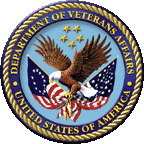 LDSI/LEDI IV User ManualVersion 2.8August 2013(Revised June 2018)Department of Veterans Affairs (VA)Office of Information and Technology (OIT)Product Development (PD)Revision HistoryContentsRevision History	iiiContents	xiiFigures and Tables	xviFigures	xviTables	xviiiOrientation	xixHow to Use this Manual	xixIntended Audience	xixLegal Requirements	xixBlood Bank Clearance	xixDisclaimers	xxiDocumentation Conventions	xxiDocumentation Navigation	xxiiiDefinitions, Acronyms, and Abbreviations	xxiiiAssumptions	xxivReference Materials	xxv1	Introduction	11.1	Communication Interfaces	11.1.1	VA to VA	21.1.2	VA to Commercial Reference Laboratories	31.1.3	VA to Department of Defense (DoD)	41.2	File #63 Remediation Tool	42	LEDI IV Requirements	52.1	Messaging Interface Implementation Requirements	52.2	Staffing Requirements for LEDI IV	52.2.1	Information Resource Management (IRM) staff is required for software installation, including:	62.2.2	LIMS staff is needed for any software configurations including:	72.3	Disk Space Requirements	72.4	Performance/Capacity Impact	72.5	Memory Constraints	73	Implementation	83.1	LEDI IV Implementation Instructions	83.2	Parameter Setup Level Descriptions	83.3	Add Existing or Create New Mycobacterium Antibiotic Procedures	93.3.1	Adding Existing Mycobacterium Antibiotics to the Antimicrobial Susceptibility File	103.3.2	Creating New Mycobacterium Antibiotics	144	New Features for LEDI IV	154.1	SNOMED CT Functionality	154.1.1	Data Standardization of SNOMED CT Codes	164.1.2	Manual Process for LIMs to Update SNOMED CT Files	174.1.3	All SNOMED CT Codes are Available in the Lexicon Utility	184.2	LEDI IV Microbiology	194.2.1	New Methods to Enter and Edit Microbiology Options	204.2.2	Addition of Microbiology (MI) Orders and Results	214.3	LAB CODE MAPPING	224.3.1	LAB CODE MAPPING File (#62.47)	234.3.1.1	Examples of Result Codes	234.3.1.2	Examples of Answer Codes	234.3.1.3	Fields	234.4	LEDI IV Anatomic Pathology	244.4.1	New Options to Enter and Edit for AP Functionality	254.4.2	Addition of Anatomic Pathology (AP) Orders and Results	274.5	LEDI IV LOINC Functionality	284.6	LEDI IV Chemistry/Hematology (CH)	284.7	LEDI IV AP/MICRO INTERFACE	294.7.1	Orders and Results for Anatomic Pathology (AP) – Update Patch	304.7.2	Orders and Results for Microbiology (MI) –Update Patch	425	Use of the LEDI IV Software	515.1	VistA Laboratory New Menus	515.1.1	New Laboratory Menu—Lab Code Mapping File Menu [LA7V 62.47 MENU]	525.2	Parameters and Hierarchies with LEDI IV	525.2.1	Parameter Precedence Order	535.2.2	Package Level Parameter Edit [LR70 PAR PKG]	585.2.3	General Lab User Parameters [LR User Param]	615.2.4	Domain Level Parameter Edit [LR70 PAR DOMAIN]	675.3	New LEDI IV Options	695.3.1	Edit an Antibiotic [LRWU7 EDIT]	705.3.2	Manage MI/AP Test Mappings [LRCAPFF]	715.3.3	Add/Edit Local Identifier [LA7V 62.47 LOCAL IDENTIFIER]	725.3.4	Clone a Message Configuration [LA7V 62.47 CLONE MSG CONFIG]	735.3.5	Edit Susceptibility [LA7V 62.47 EDIT SUSC]	745.3.6	Find Identifier [LA7V 62.47 FIND IDENTIFIER]	755.3.7	Print by Msg Config [LA7V 62.47 PRINT BY MSG CONFIG]	765.3.8	Code/Set Mismatches [LA7V 62.47 PRINT CS MISMATCHES]	785.3.9	Print Local Codes [LA7V 62.47 PRINT LOCAL]	795.3.10	Print Susceptibilities [LA7V 62.47 PRINT SUSC]	815.3.11	Error Code Help [LA7V 62.47 ERROR CODE HELP]	825.3.12	Map All Susceptibilities [LA7V 62.47 MAP SUSCS]	845.3.13	Interim report for an accession [LRRP1]	855.3.14	Move Cumulative Major/Minor Headers [LRAC MOVE]	865.3.15	AP LEDI Data Entry [LRAP VR]	895.3.16	Reprocess Lab HL7 Messages [LA7 REPROCESS HL7   MESSAGES]	915.3.17	Display SCT Overrides [LA7S 62.48 PRINT SCT OVERRIDE]	925.3.18	Display a Shipping Configuration [LA7S 62.9 PRINT]	935.3.19	Code Usage [LA7S CODE USAGE]	945.3.20	Load SNOMED SCT Mapping [LA7S LOAD MAPPING SCT]	955.3.21	Map Non-VA SNOMED CT codes [LA7S MAP NON-VA SNOMED CODES]	975.3.22	Print MI/AP Test Mappings [LA7VPFL]	985.3.23	Initialize DOD Codes [LA7V 62.47 ADD DOD]	995.3.24	Check SNOMED CT Mappings Against the Lexicon [LA7TASK SCT MAPPINGS CHECK]	1005.4	Modified LEDI Options	1015.4.1	Display Lab Universal Interface Message [LA7 PRINT LAB UI MESSAGE]	1025.4.2	Edit Shipping Configuration [LA7S EDIT 62.9]	1065.4.3	Print Shipping Manifest [LA7S MANIFEST PRINT]	1075.4.4	Print LEDI Pending Orders [LA7S PENDING PRINT LEDI]	1085.4.5	Enter/verify/modify data (manual) [LRENTER]	1095.4.6	Referral Patient Multi-purpose Accession [LRLEDI]	1105.4.7	Fast Bypass Data Entry/Verify [LRFASTS]	1115.4.8	Bypass normal data entry [LRFAST]	1145.4.9	Results entry (batch) [LRMISTUF]	1165.4.10	Microbiology Results Entry [LRMIEDZ]	1175.4.11	Enter/verify data (auto instrument) [LRVR]	1185.4.12	Log-in, anat path [LRAPLG]	1195.4.13	Anatomic Pathology Performing Laboratory	1225.4.14	Add tests to a given accession [LRADD TO ACC]	1235.4.15	Add a New Internal Name for an Antibiotic [LRWU7]	1245.4.16	Delete entire order or individual tests [LRCENDEL]	1265.4.17	Microbiology Performing Laboratory	1275.4.18	Microbiology Sending an Alert	1315.4.19	The Add/Remove a Shipping Manifest Test’ [LA7S MANIFEST TEST ADD/REMOVE]	1335.4.20	Enter/verify/modify data (manual) [LRENTER]	1345.4.21	Print log book [LRAPBK]	1365.4.22	Change How Not-Performed ("NP") Tests Work in LEDI IV	1375.4.23	Cumulative Report Modifications	1385.5	Modified Report Options	1395.5.1	Interim report by provider [LRRD]	1405.5.2	Interim report for chosen tests [LRRP3]	1425.5.3	Interim report for selected tests as ordered [LRRSP]	1435.5.4	Interim reports by location (manual queue) [LRRS]	1445.5.5	Interim reports for 1 location (manual queue) [LRRS BY LOC]	1455.5.6	Interim reports for 1 provider (manual queue) [LRRD BY MD]	1465.5.7	File 63 Remediation Results MailMan Message for ‘CH’	1495.5.8	File 63 Remediation Results MailMan Message for ‘Micro’	1525.5.9	Modify AP& MICRO Report for Pathologist’s Signature	154Glossary	155Figures and TablesFiguresFigure 1. List File Attributes for File #63 from Data Dictionary	11Figure 2. List File Attributes from [LRUFILE]	12Figure 3. Antibiotic’ Using the Edit an Antibiotic [LRWU7 EDIT] Option	13Figure 4. Create New Mycobacterium Drugs for Files	14Figure 5. Person Class Edit Option  [XU-PERSON CLASS EDIT]	31Figure 6. Log-in Anatomic Pathology Accession [LRAPLG]	32Figure 7. Collection Site Builds AP Shipping Manifest [LA7S MANIFEST BUILD]	33Figure 8. Close/Ship an AP Shipping Manifest [LA7S MANIFEST CLOSE/SHIP]	34Figure 9. Host Accessions AP Order Using Referral Patient Multi-purpose Accession Option [LRLEDI]	34Figure 10. Host Site Enters A/P Results	36Figure 11. Host Site Verifies and Releases Report [LRAPVR]	38Figure 12. Collection Site approves results using the AP LEDI Data Entry option [LRAPD]	39Figure 13. Collecting Site Builds MICRO Shipping Manifest [LA7S MANIFEST BUILD]	42Figure 14. Close/Ship a MICRO Shipping Manifest [LA7S MANIFEST CLOSE/SHIP]	44Figure 15. Host Accessions MICRO Order on Referral Multi-purpose Accession Option [LRLEDI]	45Figure 16. Host Site Enters MICRO Results [LRMIEDZ]	46Figure 17. Collection Site Processes MICRO Results on ‘Enter/verify data (auto Instrument)’ [LRVR]	47Figure 18. Lab Code Mapping File menu [LA7V 62.47 MENU] options Select Lab Shipping Management Menu Option: LAB CODE MAPPING FILE	52Figure 19. Package Level Parameter Edit [LR7O PAR PKG]	59Figure 20. General Lab User Parameters [LR USER PARAM]	62Figure 21. Domain Level Parameter Edit [LR7O PAR DOMAIN]	68Figure 22. Edit an Antibiotic [LRWU7 EDIT]	70Figure 23. Manage MI/AP Test Mappings [LRCAPFF]	71Figure 24. Add/Edit Local Identifier [LA7V 62.47 LOCAL IDENTIFIER]	72Figure 25. Clone a Message Configuration [LA7V 62.47 CLONE MSG CONFIG]	73Figure 26. Edit Susceptibility [LA7V 62.47 EDIT SUSC]	74Figure 27. Find Identifier [LA7V 62.47 FIND IDENTIFIER]	75Figure 28. Print by Msg Config [LA7V 62.47 PRINT BY MSG CONFIG]	76Figure 29. Code/Set Mismatches [LA7V 62.47 PRINT CS MISMATCHES]	78Figure 30. Print Local Codes [LA7V 62.47 PRINT LOCAL]	79Figure 31. Print Susceptibilities [LA7V 62.47 PRINT SUSC]	81Figure 32. Error Code Help [LA7V 62.47 ERROR CODE HELP]	82Figure 33. Map All Susceptibilities [LA7V 62.47 MAP SUSCS]	84Figure 34. Interim report for an accession [LRRP1]	85Figure 35. Move Cumulative Major/Minor Headers [LRAC MOVE]	86Figure 36. AP LEDI Data Entry [LRAP VR]	89Figure 37. Reprocess Lab HL7 Messages [LA7 REPROCESS HL7 MESSAGES]	91Figure 38. Display SCT Overrides [LA7S 62.48 PRINT SCT OVERRIDE]	92Figure 39. Display a Shipping Configuration [LA7S 62.9 PRINT]	93Figure 40. Code Usage [LA7S CODE USAGE]	94Figure 41. Load SNOMED SCT Mapping [LA7S LOAD MAPPING SCT]	96Figure 42. Map Non-VA SNOMED CT codes [LA7S MAP NON-VA SNOMED CODES]	97Figure 43. Print MI/AP Test Mappings [LA7VPFL]	98Figure 44. Initialize DOD Codes [LA7V 62.47 ADD DOD]	99Figure 45. Display Lab Universal Interface Message [LA7 PRINT LAB UI MESSAGE]	102Figure 46. Edit Shipping Configuration [LA7S EDIT 62.9]	106Figure 47. Print Shipping Manifest [LA7S MANIFEST PRINT]	107Figure 48. Print LEDI Pending Orders [LA7S PENDING PRINT LEDI]	108Figure 49. Enter/verify/modify data (manual) [LRENTER]	109Figure 50. Referral Patient Multi-purpose Accession [LRLEDI]	110Figure 51. Fast Bypass Data Entry/Verify [LRFASTS]	111Figure 52. Bypass normal data entry [LRFAST]	114Figure 53. Results entry (batch) [LRMISTUF]	116Figure 54. Microbiology Results Entry [LRMIEDZ]	117Figure 55. Enter/verify data (auto instrument) [LRVR]	118Figure 56. Log-in, anat path [LRAPLG]	119Figure 57. Sample of the AP Log Book where the display of related surgical information is enabled	120Figure 58. Sample AP Designation of Performing Laboratory for Report	122Figure 59. Add tests to a given accession [LRADD TO ACC]	123Figure 60. Add a new internal name for an antibiotic [LRWU7]	124Figure 61. Delete entire order or individual tests [LRCENDEL]	126Figure 62. Microbiology Assigning Performing Laboratory for Entire Report	127Figure 63. Microbiology Assigning Performing Laboratory for Specific Sections of Report	129Figure 64. Sending an Alert - Microbiology	131Figure 65. Enter/verify/modify data (manual) [LRENTER]	134Figure 66. Print log book [LRAPBK] Select by Accession	136Figure 67. Sample LA7 ORDER STATUS CHANGED	137Figure 68. Cumulative Report	138Figure 69. Interim report [LRRP2]	139Figure 70. Interim report by provider [LRRD]	140Figure 71. Interim report for chosen tests [LRRP3]	142Figure 72. Interim report for selected tests as ordered [LRRSP]	143Figure 73. Interim reports by location (manual queue) [LRRS]	144Figure 74. Interim reports for 1 location (manual queue) [LRRS BY LOC]	145Figure 75. Interim reports for 1 provider (manual queue) [LRRD BY MD]	146Figure 76. File 63 ‘CH’ Remediation Results MailMan	149Figure 77. File 63 ‘Micro’ Remediation Results MailMan	152Figure 78. Move Pathologist Signature on AP e-Report	154TablesTable 1. Precedence of parameters	9Table 2. LEDI IV patch parameters	53OrientationHow to Use this ManualThis manual is intended for use in conjunction with the Laboratory Data Sharing and Interoperability (LDSI) Laboratory Electronic Data Interchange IV (LEDI IV).  This manual provides instructions for using LEDI IV.There are two patches that provide an update to the LEDI IV functionality in this User Manual: LR*5.2*427 and LA*5.2*80.  LR*5.2*427 and LA*5.2*80 consist of both maintenance fixes as well as an enhancement to allow AP/MICRO orders and results to be sent and received electronically.  There is also a new set of manual procedures allowing a LIM to update the SNOMED CT codes at a Lab.Intended AudienceThe intended audience of this manual includes the following stakeholders:(Primary) Information Resource Management (IRM), system administrators, or other technical staff who are tasked with installation and implementation of LEDI IV related software in all VistA environments.Laboratory Automated Data Processing Application Coordinators (ADPACS) and Laboratory Information Managers (LIM).Product Support (PS).Legal RequirementsThere are no special legal requirements involved in the use of the LDSI LEDI IV software.Blood Bank Clearance VistA Blood Bank Software V5.2 Device Product Labeling StatementVistA Laboratory Package patches LA*5.2*74/LR*5.2*350 contain changes to software controlled by VHA Directive 2004-053, titled VistA Blood Bank Software.  

Changes involve two routines: LRU and LRX.

These changes were reviewed by the VistA Blood Bank Developer and found to have no impact on the VistA Blood Bank Software control functions.LEDI IV Updates for LA*5.2*80/LR*5.2*427:   VISTA Laboratory Package patches LA*5.2*80/LR*5.2*427 contain changes to software controlled by VHA DIRECTIVE 2004-058, titled VISTA BLOOD BANK SOFTWARE.  The changes involve four files: LAB CODE MAPPING (#62.47), LA7 MESSAGE PARAMETER (#62.48), COLLECTION SAMPLE (#62) & LAB DATA (#63).   The changes also involve thirteen fields: SEQUENCE (#.001), CONCEPT (#.01), ALTERNATE CONCEPT (#.04), IDENTIFIER (#62.4701,.01), CODING SYSTEM (#62.4701,.02), NATIONAL STANDARD (#62.4701,.05), RELATED ENTRY (#62.4701,2.1), MESSAGE CONFIGURATION (#62.4701,2.2),  SEQUENCE (#62.482,.001), VA FILE ENTRY (#62.482,.01),  SNOMED CT ID (#62.482,.02) , NAME (#.01) and FUNGUS/YEAST (#63.37,.01).All of the above changes for LA*5.2*80/LR*5.2*427 have been reviewed by the VISTA Blood Bank Developer and found to have no impact on the VISTA BLOOD BANK SOFTWARE control functions.Risk AnalysisChanges made by patches LA*5.2*74/LR*5.2*350 have no effect on Blood Bank software functionality, therefore Risk is none.LEDI IV Updates for LA*5.2*80/LR*5.2*427: The changes made by patch LA*5.2*80/LR*5.2*427 have no effect on Blood Bank software functionality, therefore RISK is none.Effect on Blood Bank Functional RequirementsPatches LA*5.2*74/LR*5.2*350 do not alter or modify any software design safeguards or safety critical elements functions.LEDI IV Updates for LA*5.2*80/LR*5.2*427:   Patches LA*5.2*80//LR*5.2*427 does not alter or modify any software design safeguards or safety critical elements functions.Potential Impact on SitesThese patches contain changes to two routines and 0 files identified in Veterans Health Administration (VHA) Directive 2004-053, group B listing. The changes have no effect on Blood Bank functionality or medical device control functions. There is no adverse potential to sites.LEDI IV Updates for LA*5.2*80/LR*5.2*427:   These patches contain changes to 0 routines and 2 files identified in Veterans Health Administration (VHA) Directive 2004-058, group B listing.  The changes have no effect on Blood Bank functionality or medical device control functions.  There is no adverse potential to sites.Validation Requirements by OptionThere are no validation requirements by option for these patches.

Minimal Test Case Scenarios by Option, Inclusive of All Control Functions: There are no test case scenarios for these patches.LEDI IV Updates for LA*5.2*80/LR*5.2*427:   There are no validation requirements by option.DisclaimersThis manual provides an overall explanation of how to use the LEDI IV software options; however, no attempt is made to explain how the overall VistA programming system is integrated and maintained. Such methods and procedures are documented elsewhere. We suggest you look at the various VA websites on the Internet and VA Intranet for a general orientation to VistA. For example, go to the Office of Information and Technology (OIT) VistA Development VA Intranet website: http://vista.med.va.govDocumentation ConventionsThis manual uses several methods to highlight different aspects of the material:Various symbols/terms are used throughout the documentation to alert the reader to special information. The following table gives a description of each of these symbols/terms:Table ii. Documentation symbol/term descriptionsDescriptive text is presented in a proportional font (as represented by this font).Some of these screen dialogue formats below have been modified from their original version.  They have been formatted to fit this document. "Snapshots" of computer commands and online displays (i.e., screen captures/dialogues) and computer source code, if any, are shown in a non-proportional font and may be enclosed within a box.
User’s responses to online prompts will be bold yellow typeface.  (e.g., <Enter>). Editor’s comments are displayed in italics preceded by the phrase “Editor Note”.Besides established styles and conventions, the following additional text formatting will be used to further highlight or emphasize specific document content:Bold Typeface:All computer keys when referenced with a command (e.g., "press Enter" or "click OK").All references to computer dialogue tab or menu names (e.g., "go to the General tab" or "choose Properties from the Action menu").All values entered or selected by the user in computer dialogues (e.g., "Enter 'xyz' in the Server Name field" or "Choose the ABCD folder entry from the list").All user text (e.g., commands) typed or entered in a Command-Line prompt (e.g., "Enter the following command: CD xyz").Italicized Typeface:Emphasis (e.g., do not proceed or you must do the following steps).All reference to computer dialogue or screen titles (e.g., "in the Add Entries dialogue…").All document or publication titles and references (e.g., "see the ABC Installation Guide").Step-by-Step Instructions—For documentation purposes, explicit step-by-step instructions for repetitive tasks (e.g., "Open a Command-Line prompt") are generally only provided once. For subsequent steps that refer to that same procedure or task, please refer back to the initial step where those instructions were first described.Documentation NavigationDocument Navigation—This document uses Microsoft® Word's built-in navigation for internal hyperlinks. To add Back and Forward navigation buttons to your toolbar, do the following:Right-click anywhere on the customizable Toolbar in Word (not the Ribbon section).Select Customize Quick Access Toolbar from the secondary menu.Press the dropdown arrow in the "Choose commands from:" box.Select All Commands from the displayed list.Scroll through the command list in the left column until you see the Back command (green circle with arrow pointing left).Click/Highlight the Back command and press the Add button to add it to your customized toolbar.Scroll through the command list in the left column until you see the Forward command (green circle with arrow pointing right).Click/Highlight the Forward command and press the Add button to add it to your customized toolbar.Press OK.You can now use these Back and Forward command buttons in your Toolbar to navigate back and forth in your Word document when clicking on hyperlinks within the document.Definitions, Acronyms, and AbbreviationsAll LEDI IV definitions are included in the Glossary section at the end of this manual.AssumptionsThis manual is written with the assumption that the reader is experienced or familiar with the following:VistA computing environment:Laboratory—VistA M Server software.Blood Bank.Anatomic Pathology.Microbiology.Chemistry.Previous versions of the LEDI software.Kernel—VistA M Server software.VA FileMan data structures and terminology—VistA M Server software.Microsoft WindowsM programming language.Reference MaterialsReaders who wish to learn more about LEDI installations should consult the LEDI IV Installation Guide available at the following link: http://www.va.gov/vdl/application.asp?appid=75VistA documentation is made available online in Microsoft Word format and Adobe Acrobat Portable Document Format (PDF). The PDF documents must be read using the Adobe Acrobat Reader, which is freely distributed by Adobe Systems Incorporated at the following website: http://www.adobe.com/VistA documentation can be downloaded from the VA Software Documentation Library (VDL) website: http://www.va.gov/vdl/There is a LEDI IV Frequently Asked Questions (FAQ) Guide available on the LEDI Lab Share Point.Because LEDI IV is a controlled release, access to the software will be provided to sites on a case-by-case basis depending on the implementation schedule.  However, the VistA documentation can be downloaded from the Product Support (PS) anonymous directories. Preferred Method download.vista.med.va.govREDACTEDThe LEDI IV Update patch will be released to all lab sites simultaneously after the LEDI IV phased national rollout is complete.IntroductionLaboratory Electronic Data Interchange (LEDI) IV update software introduces enhancements to the bi-directional interface that allows Department of Veterans Affairs (VA) laboratories to communicate with other VA facilities, Commercial Reference Laboratories and DoD.  The LEDI IV update software has the capacity and features necessary for sharing secure, encrypted data between the VA and DoD facilities.  The purpose of this Manual is two-fold:Serve as the user manual.Provide instructions to implement Laboratory Electronic Data Interchange version IV (LEDI IV) after installing the software.The software has the capacity and features necessary for sharing secure, encrypted laboratory data between:VA to VA.VA to Commercial Reference Laboratories.VA to Department of Defense (DoD).The LEDI IV and LEDI IV update software are extensions of the LEDI III software.  The software includes this new functionality:SNOMED CT Mapping (collection samples, etiology, topography).AP Orderable configuration.Adding and editing antimicrobials & drugs.File 63 Remediation.New Parameters.Recording of the performing laboratory for AP and Micro.The LEDI IV update software patch allows AP/MICRO electronic ordering and resulting.  Intended UsersThe intended users of LEDI IV include the laboratory personnel of the VA Medical Centers.Communication InterfacesVA to VA LEDI IV Update software enhances the general LEDI IV functionality.  LEDI IV Update software enhances the current LEDI IV functionality.  It supports the sending and receiving of Microbiology and Anatomic Pathology (AP) orders and results between the associated Veterans Health Information Systems and Technology Architecture (VistA) Lab database and other VAs.   VA to Commercial Reference LaboratoriesLEDI IV Update software enhances the general LEDI IV functionality.  It adds the capability of transferring AP and Micro orders to commercial reference laboratories and the receipt of AP and Micro results from those laboratoriesVA to Department of Defense (DoD)LEDI IV Update software enhances LEDI IV functionality.  It supports the sending and receiving of Microbiology and Anatomic Pathology (AP) orders and results between the associated Veterans Health Information Systems and Technology Architecture (VistA) Lab database and DoD labs.     File #63 Remediation ToolThe LEDI IV software creates a tool to check the LAB DATA File (#63) for data dictionary issues.Checks for the following issues:Errors that might have occurred when an antibiotic was added by the local site to the ORGANISM sub-field (#63.3) of the LAB DATA file (#63).Errors with data names in the LABORATORY TEST file (#60), for tests in the Clinical Chemistry (Chemistry and Hematology) section. It checks the CHEM, HEM, TOX, RIA, SER, etc. sub-file (#63.04) of the LAB DATA file (#63) looking for possible discrepancies in the data dictionary.File Remediation runs on three occasions:   Automatically during install in Analyze and Report mode.  Runs automatically once each month as part of the LR NIGHTY task in analyze mode after the successful installation of LEDI IV.Manually under the direction of a LAB SME.  See Install Guide for details.      For errors in a Production (or test) database, the system generates an email message and sends it to the LMI Mail Group.    For the remaining (unrepaired) File 63 issues, the site should then log a Remedy ticket and not try to fix the error(s) on its own.	The error message that displays to the users after the LR NIGHTY run, reads as follows:"Contact the National Service Desk to request assistance from the Clin 4 Product Support team in resolving the following errors identified in the VistA Laboratory package:"	If you see this message, enter a Help Desk ticket or have the National Service Desk enter a ticket 	for you.  CLIN 4 personnel will assist the site in correcting the reported errors.   	NOTE:  It is very important to analyze and fix the critical errors to ensure accurate lab results.  LEDI IV Requirements Messaging Interface Implementation RequirementsImplementation of the Laboratory Electronic Data Interchange (LEDI) IV Health Level Seven (HL7) messaging interface between VA to VA and VA to external reference laboratories consists of three parts: VA to VA:Veterans Health Information Systems and Technology Architecture (VistA) Laboratory LEDI IV software.VistA HL7 application software.VA to Commercial Reference Laboratory:VistA Laboratory LEDI IV software.VistA HL7 application software.Commercial Reference Laboratory non-VA information system capable of sending and receiving Laboratory HL7 order and result messages (i.e., LabCorp, Quest).VA to Department of Defense (DoD): VistA Laboratory LEDI IV software.VistA HL7 application software.Vitria Interface Engine.Staffing Requirements for LEDI IVInformation Resource Management (IRM) staff is required for software installation, including:Installing the LEDI IV bundle (HDI*1.0*7, LA*5.2*74 and LR*5.2*350), as well as the LEDI IV Update patches which include LR*5.2*427 and LA*5.2*80.Establishing mail groups and menu assignments.Loading the SNOMED CT mapping file, including updates sent by STS.Scheduling the Check SNOMED CT Mappings Against the Lexicon [LA7TASK SCT MAPPINGS CHECK] option to run every two weeks.If setting up VA to non-VA (DoD or commercial reference lab) then complete HL LOGICAL LINK file (#870) setup for LA7V xxx client logical link created by LEDI Setup option.   

Note a:  If this link has been created/setup for a previous existing interface then no action is required.

Note b:  If VA to VA, then no action is required as the interface uses existing VAxxx logical links already established and configured.If an electronic link (HL7 interface) is used for Micro and/or AP, edit the Lab Messaging Link field (#.07) to link the shipping configuration to the HL7 interface.If an electronic link (HL7 interface) is used for Micro and/or AP, link, local Antimicrobial Susceptibility to the result codes used by the reference laboratory to report antibiotic susceptibilities.Map the LEDI Micro and AP tests using option ‘Manage MI/AP Test Mappings’ [LRCAPFF] which establishes the relationships between the LABORATORY TEST (#60), the WKLD CODE (#64) and the LAB ELECTRONIC CODES (#64.061) files for LEDI MI/AP tests.  LIMS staff is needed for any software configurations including:Setting up the File #62 AP Collection Sample and File #60 Test(s).Adding existing mycobacterium drugs to the Antimicrobial Susceptibility File #62.06.Editing Package level Parameters if needed using the Package Level Parameter Edit [LR7O PAR PKG] option.Setting up the Lab Shipping Files for Micro and AP using the options on the Lab Shipping Management Menu [LA7S MGR MENU].If using the HL7 TCP/IP communication protocol for Micro and/or AP, complete the HL LOGICAL LINK file (#870) setup. If an electronic link (HL7 interface) is used for Micro and/or AP, edit the Lab Messaging Link field (#.07) to link the shipping configuration to the HL7 interface.If an electronic link (HL7 interface) is used for Micro and/or AP, the LIM should use the CFE option by selecting Edit Shipping Configuration [LA7S EDIT 62.9] (CFE) and then LAB MESSAGING LINK.  Map the LEDI Micro and AP tests using menu option  National Laboratory File [LR70 60-64].  Then select National Laboratory File <NAME OF ACCOUNT> Option.  Manage MI/AP Test Mappings’ [LRCAPFF].   This establishes the relationships between the LABORATORY TEST (#60), the WKLD CODE (#64) and the LAB ELECTRONIC CODES (#64.061) files for LEDI MI/AP tests.The LEDI IV installation process must be performed in the sequence specified in the Veterans Health Information Systems and Technology Architecture (VistA) LEDI IV Installation Guide.Disk Space Requirements A 5-15% increase in disk space can be expected in the ^LR and ^LRO globals due to new fields. This 5-15% increase includes the AP data entered into the LAB ORDER ENTRY file (#69).Performance/Capacity ImpactPerformance estimates and capacity measures are difficult to obtain, because LEDI IV software has components in several applications.  It is estimated that LAB SERVICE and AUTOMATED LAB INSTRUMENTS applications may impact the system by requiring more Central Processing Unit (CPU) cycles.Memory Constraints No memory constraints are associated with the release of the LEDI IV software.ImplementationLEDI IV Implementation InstructionsThe Laboratory Information Managers (LIMs) should refer to the Laboratory Electronic Data Interchange (LEDI) III implementation and user guides in the VA Software Document Library (VDL) for setting up the following LEDI interface types for CH subscript tests: VA to VA—Host and Collection as well as Intra Division.VA to Commercial Reference Labs—Collection.VA to DOD Labs—Host and Collection.Parameter Setup Level DescriptionsThe following are the three precedence levels that the user can use to set the parameter (listed in order of precedence):UserDivisionPackageFor example, if a site sets the "Ask Performing Lab Micro" parameter to "NO" on the division level, but a specific user sets that parameter to "YES" on the User level, then all users in the division will not get prompted for a performing lab, except the user who sets it to "YES".The Lab User parameters only control what an individual user sees.  Each parameter can have different precedence levels defined.Table 1. Precedence of parametersFor example, the "EGFR Patient's Age Cutoff" parameter is only configurable at the Package and Division levels. The Division level takes precedence over the Package level.See Section 5.2 for more details on the LEDI IV Parameters.     Add Existing or Create New Mycobacterium Antibiotic Procedures LEDI IV changes the way Mycobacterium Antibiotics are handled.  Mycobacterium Antibiotics are handled similar to Bacterial Antibiotics, and need to have an entry in the Antimicrobial Susceptibility File (#62.06). Adding Existing Mycobacterium Antibiotics to the Antimicrobial Susceptibility FileTo add existing Mycobacterium Antibiotics (that were created pre-LEDI IV) to the Antimicrobial Susceptibility File (#62.06), use the option ‘Edit an Antibiotic’ [LRWU7 EDIT]. However, first you will need a listing of your current Mycobacterium Antibiotics.  There are two methods to obtain a listing of Mycobacterium Antibiotics that exist in the Lab Data File (#63). The first method requires FileMan Data Dictionary access to the Lab Data File (#63); the other method requires access to the option ‘Outline for one or more files’ [LRUFILE] under the ‘Lab liaison menu’ [LRLIAISON]. For both methods, it’s easiest if the output is captured in a text file, and then the user can search for ‘63.39’; the existing  Mycobacterium Antibiotics will be displayed a few lines under ‘63.39’.    Note:  To capture or log the session for a text file, the LIM should follow the specific documentation of the Terminal Emulator that they use.  Method 1:  Using the FileMan ‘Data Dictionary Utilities’ menu [DI DDU], select the option ‘List File Attributes’ [DILIST]. Enter ‘63’ for the ‘Start with what’ and ‘Go to what’ File, and then enter ‘Microbiology’ for the ‘Sub-File’. (Note: The output below has been shortened; some text has been replaced with ‘…’)Figure 1. List File Attributes for File #63 from Data DictionaryVA FileMan 22.0Select OPTION: 8 <ENTER> DATA DICTIONARY UTILITIESSelect DATA DICTIONARY UTILITY OPTION: LIST FILE ATTRIBUTES <ENTER>  START WITH WHAT FILE: LAB DATA// <ENTER>       GO TO WHAT FILE: LAB DATA// <ENTER>       Select SUB-FILE: MICROBIOLOGY <ENTER>       Select SUB-FILE: Select LISTING FORMAT: STANDARD// GLOBAL MAP <ENTER> DEVICE: 0;80;999 <ENTER> VIRTUAL TELNETGLOBAL MAP DATA DICTIONARY #63.05 -- MICROBIOLOGY SUB-FILE                                                      APR 30,2012@09:12:33  PAGE 1STORED IN ^LR(D0,"MI",   SITE: MHC DEVELOPMENT ACCOUNT   UCI: MHCVSS,MHCVSS    -------------------------------------------------------------------------------This is microbiology data associated with this patient.  CROSS REFERENCED BY: MYCOBACTERIUM(AC), FUNGUS/YEAST(AD), PARASITE(AE), VIRUS(AF)^LR(D0,"MI",D1,0)= (#.01) DATE/TIME SPECIMEN TAKEN [1D] ^ (#.02) DATE/TIME                 ==>OBTAINED INEXACT [2S] ^ (#.03) DATE REPORT COMPLETED [3D]                 ==>^ (#.04) VERIFY PERSON [4P:200] ^ (#.05) SITE/SPECIMEN                 ==>[5P:61] ^ (#.06) MICROBIOLOGY ACCESSION [6F] ^ (#.07)                 ==>PHYSICIAN [7P:200] ^ (#.08) WARD [8F] ^ (#.09) AMENDED                 ==>REPORT [9S] ^ (#.1) DATE/TIME RECEIVED [10D] ^ (#.055)                 ==>COLLECTION SAMPLE [11P:62] ^ (#.2) RESULTS ENTRY DATE                 ==>[12D] ^ (#.111) REQUESTING LOC/DIV [13V] ^ (#.112)                 ==>ACCESSIONING INSTITUTION [14P:4] ^ ...^LR(D0,"MI",D1,12,0)=^63.39PA^^  (#26) MYCOBACTERIUM^LR(D0,"MI",D1,12,D2,0)= (#.01) MYCOBACTERIUM [1P:61.2] ^ (#1) QUANTITY [2F]                       ==>^ ^LR(D0,"MI",D1,12,D2,.1)= (#.1) ISOLATE ID [1F] ^ ^LR(D0,"MI",D1,12,D2,1,0)=^63.4A^^  (#2) COMMENT^LR(D0,"MI",D1,12,D2,1,D3,0)= (#.01) COMMENT [1F] ^ ^LR(D0,"MI",D1,12,D2,2.0001)= (#5) STR [1F] ^ ^LR(D0,"MI",D1,12,D2,2.0002)= (#10) PAS [1F] ^ ^LR(D0,"MI",D1,12,D2,2.0003)= (#15) INH [1F] ^ ^LR(D0,"MI",D1,12,D2,2.0004)= (#20) ETH [1F] ^ ^LR(D0,"MI",D1,12,D2,2.0005)= (#25) RIF [1F] ^ ^LR(D0,"MI",D1,12,D2,2.0006)= (#30) KANAMYCIN [1F] ^ ^LR(D0,"MI",D1,12,D2,2.0007)= (#35) CAPREOMYCIN [1F] ^ ^LR(D0,"MI",D1,12,D2,2.0008)= (#40) CYCLOSERINE [1F] ^ ^LR(D0,"MI",D1,12,D2,2.0009)= (#45) ETHIONAMIDE [1F] ^ ^LR(D0,"MI",D1,12,D2,2.001)= (#50) PYRAZINAMIDE [1F] ^ ^LR(D0,"MI",D1,12,D2,2.0011)= (#55) MIOMYCIN [1F] ^ ^LR(D0,"MI",D1,12,D2,2.00170001)= (#2.00170001) NEWBIOTIC [1F] ^ ^LR(D0,"MI",D1,12,D2,2.00522001)= (#2.00522001) TEST2 [1F] ^ ^LR(D0,"MI",D1,12,D2,2.00522002)= (#2.00522002) TEST [1F] ^ ^LR(D0,"MI",D1,12,D2,2.00636002)= (#65) STREPTOMYCIN 10.0 [1F] ^ ^LR(D0,"MI",D1,13,0)=^63.41A^^  (#27) TB RPT REMARK^LR(D0,"MI",D1,13,D2,0)= (#.01) TB RPT REMARK [1F] ^...Method 2:   Alternatively, the option ‘Outline for one or more files’ [LRUFILE] under the ‘Lab liaison menu’ [LRLIAISON] can be used.  When prompted to select a File, enter ‘63’.(Note: The output below has been shortened; some text has been replaced with ‘…’)Figure 2. List File Attributes from [LRUFILE]Select Lab liaison menu Option: Outline for one or more files <ENTER>Select FILE: 63 <ENTER> LAB DATASelect FILE: Brief listing: ? YES// <ENTER>   (YES)DEVICE: HOME// 0;80;99999 <ENTER>  VIRTUAL TELNETApr 30, 2012             LAB DATA (63)                                   Pg 1------------------------------------------------------------------------------- .01  LRDFN .02  PARENT FILE .03  NAME .04  DO NOT TRANSFUSE .05  ABO GROUP .06  RH TYPE...   22   TB RPT DATE APPROVED   22.1 TB RE DATE   23   TB RPT STATUS   24   ACID FAST STAIN   25   QUANTITY   25.5 TB ENTERING PERSON   26   MYCOBACTERIUM (Subfile 63.39)     .001 ISOLATE NUMBER     .01  MYCOBACTERIUM     .1   ISOLATE ID     1    QUANTITY     2    COMMENT (Subfile 63.4)       .01  COMMENT     2.00170001 NEWBIOTIC     2.00522001 TEST2     2.00522002 TEST     5    STR     10   PAS     15   INH     20   ETH     25   RIF     30   KANAMYCIN     35   CAPREOMYCIN     40   CYCLOSERINE     45   ETHIONAMIDE     50   PYRAZINAMIDE     55   MIOMYCIN     65   STREPTOMYCIN 10.0   26.4 TB TEST(S) (Subfile 63.181)     .01  TB TEST(S)Once you have the list of existing Mycobacterium Antibiotics setup in the Lab Data File (#63), use the option ‘Edit an Antibiotic’ [LRWU7 EDIT] to add the desired Mycobacterium Antibiotics to the Antimicrobial Susceptibility File (#62.06). Note: For Mycobacterium Antibiotics, do not enter anything for the ‘ANTIMICROBIAL SUSCEPTIBILITY INTERNAL NAME’ prompt. For the ‘AFB INTERNAL NAME’ prompt, the name must be entered exactly as seen in the Lab Data File (#63).Figure 3. Antibiotic’ Using the Edit an Antibiotic [LRWU7 EDIT] Option Select Lab liaison menu Option: ANTE <ENTER> Edit an Antibiotic     Select one of the following:          1         Bacterial Antibiotic          2         Mycobacterium AntibioticSelect Antibiotic Type to Edit: 1// 2 <ENTER> Mycobacterium AntibioticSelect ANTIMICROBIAL SUSCEPTIBILITY NAME: STREPTOMYCIN 10.0 <ENTER>  Are you adding 'STREPTOMYCIN 10.0' as     a new ANTIMICROBIAL SUSCEPTIBILITY? No// Y <ENTER>  (Yes)   ANTIMICROBIAL SUSCEPTIBILITY NUMBER: 111// <ENTER>   ANTIMICROBIAL SUSCEPTIBILITY INTERNAL NAME: <ENTER>     Editor Note: For Mycobacterium Antibiotics, do not enter anything for this prompt. NAME: STREPTOMYCIN 10.0// <ENTER> AFB INTERNAL NAME: STREPTOMYCIN 10.0 <ENTER>    Editor Note: This is the Field Name or Number from File #63 (Subfile #63.39).  NATIONAL VA LAB CODE: STREPTOMYCIN 10 UG/ML AFB SUSC <ENTER> 93690.0000  Editor Note:  Map the entry to an NLT Code.Select Lab liaison menu Option:Note 1: For the ANTIMICROBIAL SUSCEPTIBILITY INTERNAL NAME: prompt do not enter anything for Mycobacterium Antibiotics,Note 2: For AFB INTERNAL NAME: STREPTOMYCIN 10.0 prompt, the Field Name or Number is from File #63 (Subfile #63.39),Note 3: At the NATIONAL VA LAB CODE: prompt, map the entry to the most appropriate and specific  NLT Code, including the drug concentration in the procedure name when available. Creating New Mycobacterium AntibioticsLEDI IV also changes the method used for creating new Mycobacterium Antibiotics; it is now similar to how Bacterial Antibiotics are created.  When creating new Mycobacterium Antibiotics (that did not exist pre-LEDI IV), you do not need to go into FileMan any more to add the new Drug Node.  Instead, you use the option ‘Add a new internal name for an antibiotic’ [LRWU7]. This option now allows a user to create a new Mycobacterium Antibiotic; the option will automatically add the new drug to the Lab Data 	File (#63, Subfile #63.39), as well as create a new entry in the Antimicrobial Susceptibility File (#62.06).This option should only be used when creating new Mycobacterium Drugs that never existed before ((both in the Lab Data File (#63) and the Antimicrobial Susceptibility File (#62.06)).  However, for Mycobacterium Drugs whose drug nodes already existed in the Lab Data File (#63), but now need to be added to the Antimicrobial Susceptibility File (#62.06), the option ‘Edit an Antibiotic’ [LRWU7 EDIT] should be used instead.Figure 4. Create New Mycobacterium Drugs for Files Select Lab liaison menu Option: ANT <ENTER> Add a new internal name for an antibiotic     Select one of the following:          1         Bacterial Antibiotic          2         Mycobacterium AntibioticSelect Antibiotic Type to Add: 1// 2 <ENTER> Mycobacterium AntibioticEnter the name of the new antibiotic you wish to create: KANAMYCIN 6.0Checking if field exists...OK (DRUG NODE will be 2.00500008)Are you sure you wish to create KANAMYCIN 6.0? NO// YES <ENTER>KANAMYCIN 6.0 has now been created.You must now add a new antibiotic in the ANTIMICROBIAL SUSCEPTIBILITY fileand use KANAMYCIN 6.0 as the entry for the AFB INTERNAL NAME field.Do you want to setup KANAMYCIN 6.0 as a new Mycobacterium Antibiotic? NO// YES <ENTER>NAME: KANAMYCIN 6.0// <ENTER> AFB INTERNAL NAME: 2.00500008// <ENTER> KANAMYCIN 6.0NATIONAL VA LAB CODE: Kanamycin 6 ug/mL AFB Susc <ENTER>      93697.0000Select Lab liaison menu Option:New Features for LEDI IVLaboratory Electronic Data Interchange (LEDI) IV brings new features to the legacy Veterans Health Information Systems and Technology Architecture (VistA) Laboratory version 5.2 software.SNOMED CT FunctionalityLEDI IV introduces new functionality for the SNOMED CT codes.Data Standardization of SNOMED CT CodesThe following files will be mapped to SNOMED CT codes:TOPOGRAPHY FIELD (#61).ETIOLOGY FIELD (#61.2).COLLECTION SAMPLE (#62).In addition, the SNOMED CT codes are standardized for General Lab, Microbiology, and AP data in these files.  Standards & Terminology Service (STS) will provide a SNOMED CT Mapping File for each site to load and apply the mappings.  See the option Load SNOMED SCT Mapping [LA7S LOAD MAPPING SCT] under section 5 below for more information.Manual Process for LIMs to Update SNOMED CT FilesThe manual processes for updating the SNOMED CT files by a LIM are in this section.STS will deploy SNOMED CT updates for files 61, 61.2, and 62 via the Lab’s Server side MailMan function to the facilities.When the update file has been read in and saved in the LAB MAPPING TRANSPORT File (#95.4) a MailMan message will be sent to the facilities G.LMI group informing them that data has been saved on their system and is ready for processing.The LIM will process the mapping update during non-peak times.  See detailed process below in the LEDI IV User Manual entitled Load SNOMED SCT Mapping [LA7S LOAD MAPPING SCT]. The LIM uses a FileMan inquiry to look at the entries in any of the three monitored files.  VA laboratory LIM creates a new entry to a monitored file.  (See list of 3 files under i. below.) Each new entry will automatically be assigned a unique NUMBER (IEN). Each new entry will be given a NAME.  Each new entry must be given a SNOMED field. Monitored Files that include a SNOMED CT field are the following: File 61 – Topography (required field). File 61.2 – Etiology (required field).  File 62 – Collection Sample – Note: Does not have a SNOMED field.  Once the new entry has been completed, a message will be sent to STS, which will contain all the necessary information to provide a SNOMED CT mapping, if applicable.  NOTE 1: To prevent any data transfer errors, the SNOMED CT IDs (SCT IDs) for the specimen and the tests need to match between the collecting and the host sites.  NOTE 2: The NAME field (#.01) in the TOPOGRAPHY FIELD file (#61), COLLECTION SAMPLE file (#62), and ETIOLOGY FIELD file (#61.2) are once again editable with the LEDI IV Update patch. NOTE 3: When a Systemized Nomenclature of Medicine Clinical Terms (SNOMED CT) mapping file is loaded, the system validates each SNOMED CT ID against the Lexicon. If there is an exception found (e.g., the code is inactive) the system sends an alert to Standards & Terminology Services (STS) so that STS can send an updated mapping for this entry.All SNOMED CT Codes are Available in the Lexicon UtilityThe Lexicon Utility provides the following functionality:Legacy VistA Laboratory software can now access SNOMED CT data stored in the Lexicon database.Provides Application Program Interfaces (APIs) to the legacy VistA Laboratory software to support SNOMED access by all VistA applications.VistA Laboratory uses the Lexicon APIs, $$CODE^LEXTRAN API, to retrieve SNOMED CT codes and use the established hierarchy to retrieve SNOMED CT codes for organisms.Provides a mechanism for updating future SNOMED codes.Provides new reports for mapped and unmapped SNOMED codes available through the VistA Laboratory application.When the Lexicon Utility receives an unknown term, VistA Laboratory notifies members of the local LAB MAPPING mail group of exception handling instances and sends an exception handling notification to VA Standards and Terminology Services for resolution via an HDI LABXCPT^HDISVAP1 API.The Laboratory package uses the API for three exceptions/events:Errors encountered while loading STS mapped SCT code into the target database.Loading new/additional terms received from another system via HL7 messaging.New terms entered locally.Unknown terms can originate within VA or a clinical partner. The Laboratory package can receive a patient care term (clinical term) that is from a non-VA information system not known to the VA clinical Lexicon.The term can be a clinical term stored and displayed in a report to the provider who interprets and/or acts on the term in the report.The term can be a valid national term not represented in the Lexicon, due to sequencing or database update lag.The term can be a valid clinical term not yet modeled or issued by the national code set provider.The term can be a local term originating with the clinical data provider partner that may or may not be included in the national code set.When a local lab performs a SNOMED CT update and an Exception error occurs, the Vista Lab application will display a message to the Installer that reads:  “Due to a recent Lexicon patch that updated the SNOMED CT (SCT) code set at your facility, some of your Lab entries in files XXXXXXX are mapped to deprecated SCT codes.   Standards & Terminology Services (STS) has received notification of these exceptions and will provide you with a new SCT mapping file  within several weeks or less.  The following SNOMED CT exceptions have been found at XXXXXXX VAMC.”.  Where “X” represents either the File # or the name of the VA Medical Center.LEDI IV MicrobiologyLEDI IV introduces new enhancements for Microbiology. New Methods to Enter and Edit Microbiology OptionsThe Edit an Antibiotic [LRWU7 EDIT], located under the Lab Liaison Menu, allows the LIM to edit an antibiotic rather than going through VA FileMan. This option allows the entry of existing mycobacterial drugs to the ANTIMICROBIAL SUSCEPTIBILITY file (#62.06).The modification of the option Add a new internal name for an antibiotic [LRWU7] also located under the Lab Liaison Menu, now allows the creation of a new internal name for an antibiotic in LAB DATA file #63 for mycobacterium drugs.  This action needs to be done first before the LRWU7 option is run.  In Microbiology data entry options, the fields xxx RPT DATE APPROVED (e.g., BACT RPT DATE APPROVED, MYCOLOGY RPT DATE APPROVED, etc.) must now contain a date and time entry (i.e., "N" to designate "Now"; "T" can no longer be used).Within Microbiology result entry options, the user can opt to send one of three alert types to the ordering provider and additional recipients and/or mail groups.  Depending on how the parameter is set, will determine whether the user is prompted to send an alert.  The three alert types are:Lab results available.Abnormal lab results.Critical lab results.Under the Microbiology Result entry option, the LIM can designate to:Set the performing laboratory for the entire report.Set the performing laboratory for specific sections of the report. If choosing to enter the performing laboratory for specific report sections, only those sections that have data entered will appear for selection.Addition of Microbiology (MI) Orders and Results  New codes are added to the LAB ELECTRONIC CODES file (#64.061) to support messaging via HL7 messaging.Additional information is added to the LABORATORY PENDING ORDER file (#69.6) for HL7 messaging.HL7 messaging is enhanced to process the following sections:Bacteriology.Mycobacteriology.Mycology.	Virology.Parasitology.The electronic messaging functionality of the LAB DATA file (#63) is enhanced to handle multiple isolates for any given culture.The LEDI software application is enhanced by triggering an event to notify and return results to the collecting facility laboratory, once an order is identified as LEDI associated and released. 
A new API was created to generate the new LEDI messages.LEDI IV Update Patch:  Should the Host site, using the LEDI IV interface, send back a Micro result with an organism that the Collecting Site does not have configured in their file, the system automatically creates a new stub entry for that organism.  This patch allows the LIM at the Collecting Site to make manual updates to a stub entry.  It then sends an email to the LAB MAPPING mail group letting them know that a new term was added to the file.  Since the new stub entry for that organism is missing some important fields the LIM needs to manually add them.  The Collecting Site LIM should fill in the IDENTIFIER field (so that the organism will display on the micro trend report), ETIOLOGY WKLD CODE (so that the site can get workload credit, and the  SUSCEPTIBILITY EDIT TEMPLATE (if the site plans on entering susceptibility results locally for that organism).  Editing of an entry is a relatively quick process for the LIM. A sample of the LAB MAPPING mail group message Subject line is below:Subj: Term added to file ETIOLOGY FIELD (#61.2:4978)  [#178806] 04/10/12@17:24 14 linesFrom: LRLAB, HL  In 'IN' basket.   Page 1  *New*-----------------------------------------------------------------------New term added to file ETIOLOGY FIELD #61.2 (entry #4978)New Term: Alicyclobacillus-----------------------------------------------------------------------LAB CODE MAPPING Modified the HL7 messaging structure to support SNOMED CT coding.Added the option Manage MI/AP Test Mappings [LRCAPFF] to establish the relationships between the LABORATORY TEST (#60), the WKLD CODE (#64) and the LAB ELECTRONIC CODES (#64.061) files for LEDI MI/AP tests.LAB CODE MAPPING File (#62.47)The LAB CODE MAPPING file (#62.47) is used to map standard code system concepts to the related area of the Laboratory package database, as well as support mapping codes used in the role identifying the result or expressing the answer.  The LAB CODE MAPPING file (#62.47) was created to enhance the legacy VistA Laboratory software.     Examples of Result CodesLOINC and VA NLT Test Result codes, such as LOINC code 11475-1 MICROORGANISM IDENTIFIED: PRID:PT:XXX:NOM:CULTURE, which represent the concept of the organism identified. Examples of Answer CodesSNOMED CT code 23506009, which is the term normal flora or SNOMED CT code 30334005 AEROMONAS SALMONICIDA (ORGANISM), which represents the name of the organism identified. FieldsSEQUENCE field (#62.47,.001): This field is the Internal Entry Number (IEN) (sequence number).CONCEPT field (#62.47,.01): This field contains the nature of the codes and the area of the laboratory to which the concept relates.LR SUBSCRIPT field (#62.47,.02): This field is the LAB DATA file (#63) subscript for this entry.DATABASE CODE field (#62.47,.03): For result type codes, this field indicates the related area of the Laboratory package database in which answers to the code are stored. The database code indicates the storage location within the Laboratory package.ALTERNATE CONCEPT field (#62.47,.04): This field designates an alternate concept when the answer associated with the concept is not in a form that can be stored within the current VistA database.  For example:When VistA expects to store the answer as a pointer to a VistA file and the instance of an answer is free text, this field points to a concept that allows the answer to be stored in a field that can accept the answer.IDENTIFIER field (#62.47,1): This field contains the codes/code sets associated with the concept.IDENTIFIER field (#62.4701,.01): This field is the code or ID associated with an instance of the concept. The identifier in conjunction with Coding System field (#.02) indicates use and source.CODING SYSTEM field (#62.4701,.02): This field contains the name of the coding system from which the code is derived.PURPOSE field (#62.4701,.03): This field classifies the code as a result or answer code.OVERRIDE CONCEPT field (#62.4701,.04): For answer type codes, this field indicates the related area of the Laboratory package database in which answers to the code are stored.

Use it when the answer associated with a result code cannot be stored in the usual VistA Laboratory LAB DATA file (#63) field.  For example:SNOMED CT code 23506009 is the term normal flora. This term is the answer used within the LAB DATA file (#63). If it is associated as the answer to a microorganism identified code, instead of stored as an entry in the ETIOLOGY FIELD file (#61.2), it is stored as a comment.NATIONAL STANDARD field (#62.4701,.05): This field flags an entry as nationally distributed or local.RELATED ENTRY field (#62.4701,2.1): This field links the code/code set to an entry in one of the pointed-to files, which allows the system to determine how to translate a code/code set to a file entry.MESSAGE CONFIGURATION field (#62.4701,2.2): When the related identifier (code) is from a local coding system, this field indicates the specific interface with which the code is associated.  Local codes are interface-specific.LEDI IV Anatomic PathologyThe LEDI IV patch provides several enhancements for Anatomic Pathology.New Options to Enter and Edit for AP FunctionalityThe functionality in the VistA Laboratory Anatomic Pathology section includes:Populating the LAB DATA (#63), ACCESSION (#68), and LAB ORDER ENTRY (#69) files with:AP accession to be consistent with the rest of laboratory's accession process.The creation and storing of the UID, ordering data, and order number.Creation of the ORDERED TEST sub-file (#63.53) for the SP, EM, and CY sections. This sub-file contains information about the ordered tests for this accession. The ORDERED TEST field (#.01) contains the ordered test NLT code requested by the clinical provider. This sub-file contains fifteen fields.  Enhanced the generation of the CPRS Anatomic Pathology alerts/notifications to the following recipients: Outpatient Primary Care Provider if patient is Outpatient – new feature.If it is a related surgery case, then the following providers receive the alerts/notifications:The current surgeon if different from surgeon used as ordering provider when specimen was logged in.Attending surgeon.The list of recipients is displayed to the releasing pathologist/user.Modified the laboratory user login process for SP, CY, and EM. The process was modified to require an entry from the COLLECTION SAMPLE file (#62), an entry from the TOPOGRAPHY FIELD file (#61), and a selection of multiple orderable test code names from LABORATORY TEST file (#60), during AP login.Modified Print log book  [LRAPBK]:If the site has the Document Surgery Package Case Info Parameter set to Yes, then when copying surgical case information from the Surgery package during surgical pathology login a statement will be added to the copied information documenting the source of the copied information.The LIM may also set a prompt for printing a single accession. The accession number can be entered by using the <ACCESSION AREA> <DATE> <NUMBER> format or UID in the 10-15 character formats. The Log Book now displays the UID for all entries.Within Anatomic Pathology result entry options, the user can designate the performing laboratory for the entire report or for specific sections of the report. If choosing to enter the performing laboratory for specific sections, only the sections that have data entered will appear.Added the option AP LEDI Data Entry [LRAP VR]. This option allows data for Anatomic Pathology (LEDI results) to be reviewed and approved individually by accession or by UID.  . Once approved, the data is not available for viewing with this option. The AP reports have been modified to replace “AFIP” or Armed Forces Institute of Pathology with “JPC” or Joint Pathology Center. 	REF: For examples of new or modified options and prompts, see Chapter 5, "Use of the LEDI IV Software."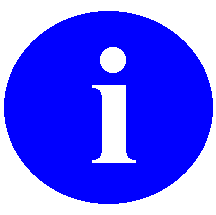 Addition of Anatomic Pathology (AP) Orders and ResultsThe VistA Laboratory is enhanced to handle AP data by storing incoming HL7 result (ORU) messages in the intermediate LAH global if the site is a Host VA that is receiving incoming orders  for the three AP sections listed below.Cytology – CY.Electron Microscopy – EM.Surgical Pathology – SP.The AP verification process is modified to accept incoming results processed by personnel outside the VA from another VA, a commercial reference lab, or the DoD.Incoming results are accepted or rejected by staff via the ‘AP LEDI Data Entry [LRAP VR]’ option.This option moves the data from the LAH global for storage in LAB DATA file (#63).  The LEDI IV Update patch provides new features outlined below.
 	Upon verification of an AP report at the Host site, an outgoing HL7 result message to the Collection site is triggered via the ‘Verify/release reports, anat path [LRAPRS]’ option. Note: Because the outgoing HL7 result messages are for referral patients, these AP reports are not stored in TIU. The patches support the acceptance and processing of AP electronic orders and results via LEDI HL7 messaging.Determine the test order number, type of specimen and collection sample code for an outgoing order message.Generate HL7 messaging exceptions for incomplete LEDI orders located in LABORATORY PENDING ORDER file (#69.6). Generate HL7 messaging exceptions for LEDI results that cannot be processed.Process incoming HL7 order (ORM) messages from DoD facilities.Process messages and store the orders in the LABORATORY PENDING ORDER file (#69.6).LEDI IV LOINC FunctionalitySeveral modifications are provided by the LEDI IV Patch for LOINC functionality.The LAB CODE MAPPING file (#62.47) provides the ability to map the LOINC codes of external systems to corresponding Microbiology and Anatomic Pathology concepts. This file is used to map standard code system concepts to the related area of the Laboratory package database, as well as to support mapping codes used in the roles of identifying the result or expressing the answer.The VistA Laboratory LEDI software provides the ability to report Microbiology and AP results with pre-determined and site-configurable mapping of LOINC codes.The VistA Laboratory LEDI software allows standardized reporting of Microbiology tests results and site-mapped antibiotics to LOINC.SNOMED CT hierarchy concepts added to the LAB ELECTRONIC CODES file (#64.061) to support routing of SNOMED CT concepts to corresponding sections of the VistA Laboratory database.LOINC codes received from external systems are accepted and mapped to corresponding VistA Laboratory database concepts via the .01 Concept field of the LAB CODE MAPPING file (#62.47).LEDI IV Chemistry/Hematology (CH) The LEDI IV patch provides new enhancements for Chemistry and Hematology.  

Within Chemistry and Hematology  result entry options, the user can opt to send one of three alert types to the ordering provider and additional recipients and/or mail groups.  Depending on how the parameter is set, will determine whether the user is prompted to send an alert.  The three alert types are:Lab results available.Abnormal lab results.Critical lab results. LEDI IV AP/MICRO INTERFACEOrders and Results for Anatomic Pathology (AP) – Update PatchTo complete the verification process, a PROVIDER key, a provider class of PHYSICIAN, a person class of Pathology Allopathic or Osteopathic Physicians and a valid electronic signature code are needed.  Below, are the instructions on how to add those (if not already entered) via VA FileMan edits.  Make these edits for both the collection site and the host facility.  The updated VHA PERSON CLASS code list of positions which can release AP reports is below:Specialization:                           Pathology, Anatomic & Clinical            Pathology, Anatomic                       Pathology, Anatomic & Laboratory Medicine Pathology, Chemical                       Pathology, Clinical                       Dermatopathology                          Hematology: Pathology                     Neuropathology                            Oral and Maxillofacial Pathology   Cytotechnology	Note:  Cytotechnologists can release Negative Gynecological results as long as they are a Provider Class of CYTOTECHNOLOGIST, a PERSON CLASS # of 430 Cytotechnology and have a LRVERIFY security key.Figure 5. Person Class Edit Option  [XU-PERSON CLASS EDIT]    Select User Management <TEST ACCOUNT> Option: PERSON CLASS Edit   Select NEW PERSON NAME: LRPROVIDER     1   LRPROVIDER,ONE JR       WGA            2   LRPROVIDER,TWO       CKA       CHOOSE 1-2: 2  LRPROVIDER,TWO     CKA                                    Edit of Person ClassNAME: LRPROVIDER,TWO_____________________________                   Person Class                                         Effective     ExpiredAllopathic and Osteopathic Physicians (M.D. and D.O.)              JUN 27, 2013                 _______________________________________________________________________________Exit     Save     RefreshEnter a command or '^' followed by a caption to jump to a specific field.COMMAND: EXIT                                  Press <PF1>H for help    InsertYou’ve got PRIORITY mail!  On the collection site, log in an AP accession and transmit the order to the host facility:Figure 6. Log-in Anatomic Pathology Accession [LRAPLG]  Select Anatomic pathology <TEST ACCOUNT> Option: l  Log-in menu, anat pathSelect Log-in menu, anat path <TEST ACCOUNT> Option: li  Log-in, anat pathSelect ANATOMIC PATHOLOGY SECTION: SURGICAL PATHOLOGY  Log-In for 2012 ? //  <ENTER> (YES)Select Patient Name: hxx,pxxx,PXXXXXX  HXX,PXXXXXX        1-1-60    XXXXXXXXX     NO     NSC VETERAN       Enrollment Priority:            Category: IN PROCESS    End Date:                *** Patient Requires a Means Test ***              Primary Means Test Required from NOV 17,2009Enter <RETURN> to continue.HXX,PXXXXXX ID: XXX-XX-XXXX Physician: LRUSER,ONEAGE: 52  DATE OF BIRTH: JAN 1,1960PATIENT LOCATION: UNK// 2E  2 EAST        Accession number assigned for Nov 20, 2012 is: NSP 12 22Checking surgical record for this patient...No operations on record in the past 7 days for this patient.Assign SURGICAL PATHOLOGY (NSP) accession #: 23? YES// <ENTER>  (YES)Date/time Specimen taken:  NOW//   (NOV 20, 2012@17:40)SURGEON/PHYSICIAN: lrprovider,ONE JR  LRPROVIDER,ONE JR     WGA       SPECIMEN SUBMITTED BY: lrprovider,oneSelect SPECIMEN: skin  SPECIMEN TOPOGRAPHY: skin     1   SKIN       01000     2   SKIN APPENDAGE       01300     3   SKIN BETWEEN FOURTH AND FIFTH TOES       02915     4   SKIN BETWEEN GREAT TOE AND SECOND TOE       02885     5   SKIN BETWEEN THIRD AND FOURTH TOES       02905Press <RETURN> to see more, '^' to exit this list, ORCHOOSE 1-5: 1  SKIN     01000  COLLECTION SAMPLE: skin            Select SPECIMEN: DATE/TIME SPECIMEN RECEIVED: NOW//   (NOV 20, 2012@17:41)PATHOLOGIST: lrprovider,ONE JR  LRPROVIDER,ONE JR     WGA       Select COMMENT: Select LABORATORY TEST: // TISSUE EXAM       SPSelect Patient Name: Select Log-in menu, anat path <TEST ACCOUNT> Option: 					Select Anatomic pathology <TEST ACCOUNT> Option: Figure 7. Collection Site Builds AP Shipping Manifest [LA7S MANIFEST BUILD]Select Laboratory DHCP Menu <TEST ACCOUNT> Option: lsm  Lab Shipping MenuSelect Lab Shipping Menu <TEST ACCOUNT> Option: smb  Build Shipping ManifestSelect Shipping Configuration: mhc TO VRR  There's no open shipping manifest for MHC TO VRRDo you want to start one? NO// y  YESUse default accession dates? YES// Exclude previously removed tests from building? YES//      Using shipping manifest# 522-20121120-2     Searching accession area: CHEMISTRY     Searching accession area: MICROBIOLOGY     Searching accession area: SURGICAL PATHOLOGY     Searching accession area: EM     Searching accession area: CYTOPATHOLOGY     There were 2 specimens addedPrint Shipping Manifest? NO// y  YESDEVICE: HOME// 0;80;9999  VIRTUAL TELNET      *** DO NOT USE FOR SHIPPING DOCUMENT - WORK COPY ONLY ***  Shipping Manifest: 522-20121120-2               Page: 1           to Site: REGION 7 ISC,TX (FS)      Printed: Nov 20, 2012@17:42         from Site: ZZ BONHAM                 E-Order: YES            Status: OPEN                     Ship via: COURIERShipping Condition: ROOM TEMPERATURE        Container: BOXItem       Patient Name                  Patient ID         Accession           Date of Birth                 Patient ICN        Specimen UID           Requested By                  Sex                Collect Date/Time-------------------------------------------------------------------------------1-1        HXX,PXXXXXX                   XXX-XX-XXXX        NSP 12 23           Jan 01, 1960                                     2212000023           LRPROVIDER,ONE JR             Male               Nov 20, 2012@17:40           Specimen Container: PLASTIC TUBE           -----------------------------------------           SURGICAL PATHOLOGY LOG-IN       SKIN             VA NLT Code [Name]: 93940.0000 [Surgical Pathology Tissue Exam]           -----------------------------------------           TISSUE EXAM                     SKIN             VA NLT Code [Name]: 93940.0000 [Surgical Pathology Tissue Exam]-------------------------------------------------------------------------------End of Shipping ManifestFigure 8. Close/Ship an AP Shipping Manifest [LA7S MANIFEST CLOSE/SHIP]  Select Lab Shipping Menu <TEST ACCOUNT> Option: sms Close/Ship a Shipping ManifestSelect Shipping Configuration: mhc TO VRR  Select Shipping Manifest: 522-20121120-2   MHC TO VRR Status: OPEN as of Nov 20,2012@17:42     Select one of the following:          1         Close manifest          2         Ship manifestSelect action to perform: 1// 2  Ship manifestEnter Manifest Shipping Date:  NOW//   (NOV 20, 2012@18:11)     Electronic Transmission of Shipping Manifest queued as task# 1465284Print Shipping Manifest? NO//<ENTER> Select Lab Shipping Menu <TEST ACCOUNT> Option:On the host facility, accession the order via the ‘Referral Patient Multi-purpose Accession’ option and enter results.  Note:  There are two examples of the same screen shown below.  The first example shows the Host using their own bar code UID.  The second example shows how the screen looks when the lab uses the collection site UID.    Figure 9. Host Accessions AP Order Using Referral Patient Multi-purpose Accession Option [LRLEDI]Editor’s Note: First example when the lab uses their own bar code UID. Select Accessioning Menu Option:  Referral Patient Multi-purpose AccessionAre you using a barcode reader? YES// Scan Remote Site Barcode (SM): STX^SITE^500^3130620.1127^500-20130620-7^ETX110Select ACCESSION TEST GROUP: SEND OUTS  Scan Patient/Accession Barcode (PD): STX^PD^000008888^500^1031710025^M^3130620.081517^ETX110NAME: LABPATIENT,TEST                    SEX: MALE  DOB: 07/07/1920                       RACE: UNKNOWN  IDENTIFIER: 000008888LAB Order number: 272603You have just selected the following tests for LABPATIENT,TEST   000-00-8888     entry no. Test                          Sample     1         CULTURE,SPUTUM            SPUTUMAll satisfactory? Yes//   (Yes)LAB Order number: 272603Print labels on: LABLABEL// SEND  ~For Test: CULTURE,SPUTUM         SPUTUMEnter Comment (DO NOT ORDER TESTS HERE!): ACCESSION:  MICRO 13 99  <7313000099>CULTURE,SPUTUM          SPUTUMScan Patient/Accession Barcode (PD): ^	Editor’s Note: Second example in which the lab uses the Collection site UID. Select Accessioning Menu Option:  Referral Patient Multi-purpose AccessionAre you using a barcode reader? YES// Scan Remote Site Barcode (SM): STX^SITE^500^3130620.1127^500-20130620-7^ETX110Select ACCESSION TEST GROUP: SEND OUTS  Scan Patient/Accession Barcode (PD): STX^PD^000008888^500^1031710025^M^3130620.081517^ETX110NAME: LABPATIENT,TEST                    SEX: MALE  DOB: 07/07/1920                       RACE: UNKNOWN  IDENTIFIER: 000008888LAB Order number: 272603You have just selected the following tests for LABPATIENT,TEST   000-00-8888     entry no. Test                          Sample     1         CULTURE,SPUTUM            SPUTUMAll satisfactory? Yes//   (Yes)LAB Order number: 272603Print labels on: LABLABEL// SEND  ~For Test: CULTURE,SPUTUM         SPUTUMEnter Comment (DO NOT ORDER TESTS HERE!): ACCESSION:  MICRO 13 99  <1031710025>CULTURE,SPUTUM                SPUTUMScan Patient/Accession Barcode (PD): ^Figure 10. Host Site Enters A/P Results                             ANATOMIC PATHOLOGY MENU   D      Data entry, anat path ...   E      Edit/modify data, anat path ...   I      Inquiries, anat path ...   L      Log-in menu, anat path ...   P      Print, anat path ...   R      SNOMED field references ...   S      Supervisor, anat path ...   V      Verify/release menu, anat path ...   C      Clinician options, anat path ...   W      Workload, anat path ...Select Anatomic pathology Option: d  Data entry, anat path   AU     Data entry for autopsies ...   BS     Blocks, Stains, Procedures, anat path   CO     Coding, anat path ...   GD     Clinical Hx/Gross Description/FS   GM     FS/Gross/Micro/Dx   GS     FS/Gross/Micro/Dx/SNOMED Coding   GI     FS/Gross/Micro/Dx/ICD9CM Coding   OR     Enter old anat path records   SR     Supplementary Report, Anat Path   SS     Spec Studies-EM;Immuno;Consult;Pic, Anat Path   LEDI   AP LEDI Data EntrySelect Data entry, anat path Option: gm  FS/Gross/Micro/DxSelect ANATOMIC PATHOLOGY SECTION: SURGICAL PATHOLOGY                      SURGICAL PATHOLOGY (NSP)Data entry for 2012 ? YES//   (YES)     Select one of the following:          1         Accession number          2         Unique Identifier (UID)          3         Patient NameSelect one: 1//   Accession numberEnter Accession Number:  NSP 12 8Enter the year 2012 SURGICAL PATHOLOGY accession number to be updated.Enter Accession Number:  [2212000023] for 2012   HXX,PXXXXXX                     XXX-XX-XXXX         DOB: Jan 01, 1960     Collection Date: Nov 20, 2012@17:40          Acc #: NSP 12 8 [2212000023]     Tissue Specimen(s):                Skin structure (body structure)               Skin structure (body structure)     Test(s):  SURGICAL PATHOLOGY LOG-IN FROZEN SECTION:  No existing text  Edit? NO//<ENTER> GROSS DESCRIPTION:No existing text  Edit? NO//<ENTER> MICROSCOPIC DESCRIPTION:  No existing text  Edit? NO// <ENTER>SURGICAL PATH DIAGNOSIS:  No existing text  Edit? NO// y  YESPATHOLOGIST: lrprovider,o     1   LRPROVIDER,ONE       MRY          COMPUTER SPECIALIST     2   LRPROVIDER,ONE MD       OLP     IRM  CHOOSE 1-2: 1  LRPROVIDER,ONE     MRY          COMPUTER SPECIALISTDATE REPORT COMPLETED: T  (NOV 20, 2012)Current performing lab assignments: None Listed     Select one of the following:          1         Entire report          2         Specific sections of reportDesignate performing laboratory for: 1//   Entire reportSelect Performing Laboratory: ZZ BONHAM//   TX  VAMC  522  Sure you want to add this record? NO// y  <ENTER> YES... assignment created.Current performing lab assignments:Surgical Pathology Report Performed By: ZZ BONHAM  <ENTER>     Select one of the following:          1         Entire report          2         Specific sections of report          3         Delete performing laboratoryDesignate performing laboratory for: <ENTER> Enter CPT coding? NO//<ENTER>      Select one of the following:          1         Accession number          2         Unique Identifier (UID)          3         Patient NameSelect one: 1// ^   AU     Data entry for autopsies ...   BS     Blocks, Stains, Procedures, anat path   CO     Coding, anat path ...   GD     Clinical Hx/Gross Description/FS   GM     FS/Gross/Micro/Dx   GS     FS/Gross/Micro/Dx/SNOMED Coding   GI     FS/Gross/Micro/Dx/ICD9CM Coding   OR     Enter old anat path records   SR     Supplementary Report, Anat Path   SS     Spec Studies-EM;Immuno;Consult;Pic, Anat Path   LEDI   AP LEDI Data EntrySelect Data entry, anat path Option:Next, verify and release the report.  A message should appear indicating that results will be sent back to the collection site:   Figure 11. Host Site Verifies and Releases Report [LRAPVR] Select Anatomic pathology Option: v  Verify/release menu, anat path   RR     Verify/release reports, anat path   RS     Supplementary report release, anat path   LU     List of unverified pathology reports   CPT    LAB CPT BILLING   SA     Send an AP AlertSelect Verify/release menu, anat path Option [LRAPR]: rr  Verify/release reports, anat path                     Release/Electronically Sign Pathology Reports                                             Select one of the following:          C         CPT Coding          E         Electronically Sign Reports          V         View SNOMED CodesSelection: e  Electronically Sign ReportsSelect ANATOMIC PATHOLOGY SECTION: SURGICAL PATHOLOGY                      SURGICAL PATHOLOGY (NSP)Data entry for 2012 ? YES//<ENTER>   (YES)     Select one of the following:          1         Accession number          2         Unique Identifier (UID)          3         Patient NameSelect one: 1// <ENTER>  Accession numberEnter Accession Number:  8  for 2012   HXX,PXXXXXX                     XXX-XX-XXXX         DOB: Jan 01, 1960     Collection Date: Nov 20, 2012@17:40          Acc #: NSP 12 8 [2212000023]     Tissue Specimen(s):                Skin structure (body structure)               Skin structure (body structure)     Test(s):  SURGICAL PATHOLOGY LOG-IN View the report before signing? YES// n  <ENTER> NOEnter your Current Signature Code:    SIGNATURE VERIFIED                      *** Report is being processed.  One moment please. ***                                          *** NOTE: This REFERRAL PATIENT report will not be stored in TIU and therefore does not have an electronic signature. A hardcopy signature will be required for this report.                                         *** Report released. ***     Sending report to LEDI collecting site                                                    Select one of the following:          1         Accession number          2         Unique Identifier (UID)          3         Patient NameSelect one: 1// ^     Select one of the following:          C         CPT Coding          E         Electronically Sign Reports          V         View SNOMED CodesSelection:    RR     Verify/release reports, anat path   RS     Supplementary report release, anat path   LU     List of unverified pathology reports   CPT    LAB CPT BILLING   SA     Send an AP AlertSelect Verify/release menu, anat path Option:On the collection site end, accept the results from the host using the ‘AP LEDI Data Entry’ option:  Figure 12. Collection Site approves results using the AP LEDI Data Entry option [LRAPD]Select Anatomic pathology <TEST ACCOUNT> Option: d  Data entry, anat pathSelect Data entry, anat path <TEST ACCOUNT> Option: ?   AU     Data entry for autopsies ...   BS     Blocks, Stains, Procedures, anat path   CO     Coding, anat path ...   GD     Clinical Hx/Gross Description/FS   GM     FS/Gross/Micro/Dx   GS     FS/Gross/Micro/Dx/SNOMED Coding   GI     FS/Gross/Micro/Dx/ICD9CM Coding   OR     Enter old anat path records   SR     Supplementary Report, Anat Path   SS     Spec Studies-EM;Immuno;Consult;Pic, Anat Path   LEDI   AP LEDI Data EntryEnter ?? for more options, ??? for brief descriptions, ?OPTION for help text.Select Data entry, anat path <TEST ACCOUNT> Option: ledi  AP LEDI Data EntrySelect LOAD/WORK LIST NAME: ??  Editor note: See AP/MICRO Config Guide for details   Choose from:   AFB      ANCILLARY TESTING      ANTI-DS DNA AB      APO A      BLOOD CULTURE      BLOOD GAS      CHEM 7      COAG      COBAS      CYTOPATHOLOGY      DIFF      DRUGS      EM      HEMATOLOGY      HEPATITIS      KODAK      LAB POC      LDSI      MANUAL BENCH      MICROBIOLOGY      MYCOLOGY      RIA      SMAC      SURGICAL PATHOLOGY      UA      VDRL      VITEK      WK-BB      WK-CYTOLOGY      WK-LITHIUM   Select LOAD/WORK LIST NAME: ldsi  Select PROFILE: ??      Choose from:   CHEMISTRY        CHEMISTRY   CYTOPATHOLOGY    CYTOPATHOLOGY   EM PATHOLOGY     EM   MICROBIOLOGY        MICROBIOLOGY   SURGICAL PATHOLOGY  SURGICAL PATHOLOGYSelect PROFILE: SURGICAL PATHOLOGY       SURGICAL PATHOLOGYSelect Performing Laboratory: REGION 7 ISC,TX (FS)//     TX    170  Work Load Area: LDSI//<ENTER>        Select one of the following:          1         Accession Number          2         Unique Identifier (UID)Verify by: 1// 2  Unique Identifier (UID)Unique Identifier: 2212000023HXX,PXXXXXX                   XXX-XX-XXXX  Age: 52yrORDER #: 399    NSP 12 23    [2212000023]  Seq #: 69   Accession: NSP 12 23       Results received: Nov 20, 2012@23:22                    UID: 2212000023          Last updated: Nov 20, 2012@23:22Enter RETURN to continue or '^' to exit: DEVICE: HOME// 0;80;9999  VIRTUAL TELNETAccession #: NSP 12 23 UID: 2212000023Name: HXX,PXXXXXX SSN: XXX-XX-XXXX DOB: Jan 01, 1960 Age: 52yr        PAGE: 1Collection Date: Nov 20, 2012@17:40-------------------------------------------------------------------------------Surgical Pathology Diagnosis    Surgical Pathology diagnosis text for CCR testing.  Do you want to ACCEPT these results? NO// y  <ENTER> YESCurrent performing lab assignments: None Listed     Select one of the following:          1         Entire report          2         Specific sections of reportDesignate performing laboratory for: 1//  <ENTER> Entire reportSelect Performing Laboratory: ZZ BONHAM//   TX  VAMC  522  INACTIVE Jan 01, 1997Sure you want to add this record? NO// y  <ENTER>  YES... assignment created.Current performing lab assignments:Surgical Pathology Report Performed By: ZZ BONHAM [CLIA# 987654321]     Select one of the following:          1         Entire report          2         Specific sections of report          3         Delete performing laboratoryDesignate performing laboratory for: Unique Identifier: Select Data entry, anat path <TEST ACCOUNT> Option:Orders and Results for Microbiology (MI) –Update PatchOn the collection site, accession a microbiology order and transmit the accessioned microbiology order to the host facility:Figure 13. Collecting Site Builds MICRO Shipping Manifest [LA7S MANIFEST BUILD]   Select Accessioning menu Option:    1      Phlebotomy menu ...   2      Accessioning menu ...   3      Process data in lab menu ...   4      Quality control menu ...   5      Results menu ...   6      Information-help menu ...   7      Ward lab menu ...   8      Anatomic pathology ...   9      Blood bank ...   10     Microbiology menu ...   11     Supervisor menu ...   LSM    Lab Shipping Menu ...Select Laboratory DHCP Menu Option: lsm  Lab Shipping Menu   SMB    Build Shipping Manifest   SSM    Start a Shipping Manifest   SMS    Close/Ship a Shipping Manifest   ART    Add/Remove a Shipping Manifest Test   SMR    Edit Required Test Information   SMI    Edit Relevant Clinical Information   SMC    Cancel a Shipping Manifest   PSM    Print Shipping Manifest   STA    Order Status Report   RSM    Retransmit Shipping Manifest   RLR    Retransmit LEDI Lab Results   SMP    Print LEDI Pending OrdersSelect Lab Shipping Menu Option: smb  Build Shipping ManifestSelect Shipping Configuration: BONHAM HOST  There's no open shipping manifest for BONHAM HOSTDo you want to start one? NO// y  YESUse default accession dates? YES// Exclude previously removed tests from building? YES// <ENTER>     Using shipping manifest# 170-20121022-1     Searching accession area: CHEMISTRY     Searching accession area: MICROBIOLOGY     Searching accession area: SURGICAL PATHOLOGY     Searching accession area: CYTOPATHOLOGY     Searching accession area: TOXICOLOGY     There were 1 specimens addedPrint Shipping Manifest? NO// y  YESDEVICE: HOME// 0;80;9999  VIRTUAL TELNET      *** DO NOT USE FOR SHIPPING DOCUMENT - WORK COPY ONLY ***  Shipping Manifest: 170-20121022-1               Page: 1           to Site: ZZ BONHAM                 Printed: Oct 22, 2012@10:12         from Site: DALLAS OI                 E-Order: YES            Status: OPEN                     Ship via: COURIERShipping Condition: ROOM TEMPERATURE        Container: STYROFOAM BOXItem       Patient Name                  Patient ID         Accession           Date of Birth                 Patient ICN        Specimen UID           Requested By                  Sex                Collect Date/Time-------------------------------------------------------------------------------1-1        XXX,PXXXXXX                   XXX-XX-XXXX        MICRO 12 27           Jan 01, 1960                  5000000423V938388  1412000027           LRPROVIDER,ONE                Male               Oct 22, 2012@10:09           Specimen Container: CULTURE           Collection sample: URINE           -----------------------------------------           URINE CULTURE                   URINE             VA NLT Code [Name]: 87553.0000 [Urine Culture]-------------------------------------------------------------------------------End of Shipping ManifestFigure 14. Close/Ship a MICRO Shipping Manifest [LA7S MANIFEST CLOSE/SHIP] Select Shipping Configuration: BONHAM HOST  Select Shipping Manifest: 170-20121022-1  BONHAM HOST Status: OPEN as of Oct 22, 2012@10:12     Select one of the following:          1         Close manifest          2         Ship manifestSelect action to perform: 1// 2  Ship manifestEnter Manifest Shipping Date:  NOW//   (OCT 22, 2012@10:13)Electronic Transmission of Shipping Manifest queued as task# 3794701Print Shipping Manifest? NO//    SMB    Build Shipping Manifest   SSM    Start a Shipping Manifest   SMS    Close/Ship a Shipping Manifest   ART    Add/Remove a Shipping Manifest Test   SMR    Edit Required Test Information   SMI    Edit Relevant Clinical Information   SMC    Cancel a Shipping Manifest   PSM    Print Shipping Manifest   STA    Order Status Report   RSM    Retransmit Shipping Manifest   RLR    Retransmit LEDI Lab Results   SMP    Print LEDI Pending OrdersOn the host facility, accession the order via the ‘Referral Patient Multi-purpose Accession’ option and enter results.  A message indicating that results will be sent back to the collection site should appear:Figure 15. Host Accessions MICRO Order on Referral Multi-purpose Accession Option [LRLEDI]Select Accessioning menu <TEST ACCOUNT> Option: referral Patient Multi-purpose AccessionAre you using a barcode reader? YES// n  NOSelect Shipping Configuration: ??   Choose from:   CBOC TO MAIN      DOD-SAIC (COLLECTING SITE)      MILW      VRR COLLECTION   Select Shipping Configuration: vrr COLLECTION  SHIPPING MANIFEST: 170-20121022-1Lookup orders using this manifest? YES// Select ACCESSION TEST GROUP: Select one or more tests from which you will be generating your entries.Select LABORATORY TEST NAME: urine CULTURE       URN CULIs URINE the correct sample to collect? Y//Same specimen/source for the rest of the order? No//   (No)Select LABORATORY TEST NAME: Enter UID of specimen: ??   Choose from: 1412000027          HXX,PXXXXXX  Pat ID: XXXXXXXXX  DOB: Jan 01, 1960  Sex: MALE  Spec ID: 1412000027  Manifest: 170-20121022-1  Site: REGION 7 ISC,TX (FS)  Collected D/T: Oct 22, 2012@11:09  Specimen: URINE  Spec. Status: In-TransitEnter UID of specimen: 1412000027  HXX,PXXXXXX  Pat ID: XXXXXXXXX  DOB: Jan 01, 1960  Sex: MALE  Spec ID: 1412000027  Manifest: 170-20121022-1  Site: REGION 7 ISC,TX (FS)  Collected D/T: Oct 22, 2012@11:09  Specimen: URINE  Spec. Status: In-Transit         ...OK? // <ENTER>  (Yes)LAB Order number: 375Collecting site order comments:For test URINE CULTURE Specimen source: Urine (substance) [78014005:SCT] ; Urine [UR:HL70070] Collection sample: Urine specimen (specimen) [122575003:SCT] ;URINE [15:99VA62]You have just selected the following tests for HXX,PXXXXXX  XXX-XX-XXXXentry no. Test Sample 1 URINE CULTURE    URINE SPECIMEN  URINEAll satisfactory? Yes// <ENTER> (Yes)LAB Order number: 375Print labels on: LABLABEL// null  Bit BucketDo you wish to test the label printer: NO// <ENTER>ACCESSION:  MICRO 12 30  <1412000030>URINE CULTURE  URINE SPECIMEN  URINECOMMENT ON SPECIMEN: Test for CCR_8693 (sending results back).  (Test for CCR_8693 (sending results back).)Description OK? Y//Figure 16. Host Site Enters MICRO Results [LRMIEDZ]Select Laboratory DHCP Menu <TEST ACCOUNT> Option: 10 <ENTER>  Microbiology menuSelect Microbiology menu <TEST ACCOUNT> Option: re <ENTER> Results entrySelect MICROBIOLOGY Accession or UID: MICRO 12 30MICROBIOLOGY  (2012)  30Work Load Area: MICROBIOLOGY  Select TEST/PROCEDURE: URINE CULTURE       URN CUL     HXX,PXXXXXX   SSN: XXX-XX-XXXXPat Info:                          Sex: MALE     Age: 52yr as of Oct 22, 2012Edit this accession? YES// <ENTER> WARD COMMENTS ON SPECIMEN:   For test URINE CULTURE   Specimen source: Urine (substance) [78014005:SCT] ; Urine [UR:HL70070]   Collection sample: Urine specimen (specimen) [122575003:SCT] ; URINE [15:99VA62] URINE CULTURE completed: t  (OCT 23, 2012)COLLECTION SAMPLE: URINE SPECIMEN// SITE/SPECIMEN: URINE// COMMENT ON SPECIMEN: Test for CCR_8693 (sending results back).            Replace Select GRAM STAIN: NR  (GRAM NEGATIVE RODS)Select GRAM STAIN: NP  (NP)Select GRAM STAIN: BACT RPT STATUS: f  FINAL REPORTURINE SCREEN: Select ORGANISM: ESCHERICHIA COLI       1571     112283007     SCT Organism   ORGANISM ISOLATE NUMBER: 1// ORGANISM: ESCHERICHIA COLI// QUANTITY: 2+  (2+)Select COMMENT: COLISTIN: GENTAMICIN: I  (I)CHLORAMPHENICOL: R  (RESIS)TETRACYCLINE: S  (SUS)AMPICILLIN: 32  (S)CARBENICILLIN: I  (I)TOBRAMYCIN: R  (RES)TRIMETHAPRIM/SULFAMETHOXAZOLE: S  (SUS)AMIKACIN: >256  (>256)CEFAMANDOLE: I  (I)CEFOXITIN: R  (RESIS)NITROFURANTOIN: S  (SUS)CEPHALOTHIN: I  (I)  1  ESCHERICHIA COLISelect ORGANISM: Select BACT RPT REMARK: BACT RPT DATE APPROVED: n  (OCT 23, 2012@17:21)Current performing lab assignments: None Listed     Select one of the following:          1         Entire report          2         Specific sections of reportDesignate performing laboratory for: 1//  <ENTER> Entire reportSelect Performing Laboratory: ZZ BONHAM//  TX  VAMC  522  Sure you want to add this record? NO// y  YES... assignment created.Current performing lab assignments:Bacteriology Report Performed By: ZZ BONHAM [CLIA# 987654321]     Select one of the following:          1         Entire report          2         Specific sections of report          3         Delete performing laboratoryDesignate performing laboratory for: URINE CULTURE completed: 10/23/2012  //Sending report to LEDI collecting site On the collection site, a message will appear indicating that new Micro results were received from the host.  Process the results via the ‘Enter/verify data (auto instrument)’ option:Figure 17. Collection Site Processes MICRO Results on ‘Enter/verify data (auto Instrument)’ [LRVR]Select OPTION NAME: lrmenu       Laboratory DHCP Menu   1      Phlebotomy menu ...   2      Accessioning menu ...   3      Process data in lab menu ...   4      Quality control menu ...   5      Results menu ...   6      Information-help menu ...   7      Ward lab menu ...   8      Anatomic pathology ...   9      Blood bank ...   10     Microbiology menu ...   11     Supervisor menu ...   LSM    Lab Shipping Menu ...Lab Msg - New Microbiology results received for LA7V HOST 522          Enter  "VA to jump to VIEW ALERTS optionSelect Laboratory DHCP Menu Option: 3  Process data in lab menu   EA     Enter/verify data (auto instrument)   EL     Enter/verify data (Load list)   EM     Enter/verify/modify data (manual)   EW     Enter/verify data (Work list)   GA     Group verify (EA, EL, EW)   MP     Misc. Processing Menu ...          Accession order then immediately enter data          Batch data entry (chem, hem, tox, etc.)          Build a load/work list          Bypass normal data entry          Fast Bypass Data Entry/Verify          Lookup accession          Order/test status          Print a load/work list          Std/QC/Reps Manual Workload count          Unload Load/Work ListSelect Process data in lab menu Option: ea  Enter/verify data (auto instrument)Select LOAD/WORK LIST NAME: ??  Editor note: See AP/MICRO Config Guide for details   Choose from:   ABBOTT      ACA IV      AFB      ANTI-DS DNA AB      APO A      BLOOD CULTURE      BLOOD GAS      CHEM 7      CHEMISTRY      COAG      DIFF      DOD SAIC      DRUGS      FRANK TEST      HEMATOLOGY      HEPATITIS      KODAK      LA7V HOST ACH      LA7V REMOTE 170      LAB CORP        LAH38      MANUAL BENCH      MICROBIOLOGY      MYCOLOGY      POC      POC-NEW      RALSG      RIA      SMAC      UA      VDRL      VITEK      WK-BB      WK-CYTOLOGY      WK-LITHIUM   Select LOAD/WORK LIST NAME: LA7V REMOTE 170  Select PROFILE: ??   Choose from:   VA AP/DALLAS OI-HOST        SURGICAL PATHOLOGY   VA CH/DALLAS OI-HOST        CHEMISTRY   VA MICRO/DALLAS OI-HOST        MICROBIOLOGYSelect PROFILE: va MICRO/DALLAS OI-HOST       MICROBIOLOGYSelect Performing Laboratory: DALLAS OI//     TX    170  Work Load Area: LA7V REMOTE 170//        Select one of the following:          1         Accession Number          2         Unique Identifier (UID)Verify by: 1//   Accession NumberAccession Date: TODAY//10-23-2012  (OCT 23, 2012)Enter Accession number part: 1// 27  Seq #: 24   Accession: MICRO 12 27     Results received: Oct 23, 2012@17:22                    UID: 1412000027          Last updated: Oct 23, 2012@17:22HXX,PXXXXXX                   XXX-XX-XXXX  Age: 52yrORDER #: 682    MICRO 12 27    [1412000027]Enter RETURN to continue or '^' to exit: HXX,PXXXXXX                XXX-XX-XXXX  AGE: 52                                                                  Nov 20, 2012@16:21                           ----MICROBIOLOGY----                                                                            page 1Accession [UID]: MICRO 12 27 [1412000027]   Received: Oct 22, 2012@10:09Collection sample: URINE                Collection date: Oct 22, 2012 10:09Provider: LRPROVIDER,ONEComment on specimen: Test for CCR_8693 (sending results back).  Test(s) ordered: URINE CULTURE* BACTERIOLOGY FINAL REPORT => Nov 20, 2012 16:21   TECH CODE: 123456813GRAM STAIN: GRAM NEGATIVE RODS            NPCULTURE RESULTS:  ESCHERICHIA COLI - Quantity: 2+                     Comment: For AMPICLN: DISPLAY COMMENT                              For NITROFURANTOIN REAL LONG NAME: DISPLAY COMMENTANTIBIOTIC SUSCEPTIBILITY TEST RESULTS:                                 ESCHERICHIA COLI                                 :                                 SUSC  INTPAMIKACN.......................   >256        TESTING DISPLAY COMMENTHXX,PXXXXXX                XXX-XX-XXXX   ROUTING: MICU                          HXX,PXXXXXX                XXX-XX-XXXX  AGE: 52                                                                  Nov 20, 2012@16:21                    >> CONTINUATION OF MICRO 12 27 <<                                                                      page 2Collection sample: URINE                Collection date: Oct 22, 2012 10:09                                 ESCHERICHIA COLI                                 :                                 SUSC  INTPAMPICLN.......................   32    S  CARBCLN.......................   I     I     TESTING DISPLAY COMMENTCEFMAND.......................   I     I     TESTING DISPLAY COMMENTCEFOXITIN.....................   R     R     TESTING DISPLAY COMMENTCHLORAM.......................   R     R     TESTING DISPLAY COMMENTNITROFURANTOIN REAL LONG NAME.   S     S     TESTING DISPLAY COMMENT MAX LENGTH DISPLTETRCLN.......................   S     S     TESTING DISPLAY COMMENTTOBRMCN.......................   R     R     TESTING DISPLAY COMMENTTRMSULF.......................   S     S     TESTING DISPLAY COMMENTGENTMCN.......................   I     I     TESTING DISPLAY COMMENTCEPHALOTHIN...................   I     I     TESTING DISPLAY COMMENT+ + + + + + + + + +   End of Report  + + + + + + + + + +   End of Report  + + + HXX,PXXXXXX XXX-XX-XXXX   ROUTING: MICU                                                                  '^' TO STOPDo you want to APPROVE these results? NO// y  YESCurrent performing lab assignments:Bacteriology Report Performed By: ZZ BONHAMSelect one of the following:          1         Entire report          2         Specific sections of report          3         Delete performing laboratoryDesignate performing laboratory for: 1  Entire reportSelect Performing Laboratory: ZZ BONHAM//  TX  VAMC  522  INACTIVE Jan 01, 1997Sure you want to update this record? NO// y  YES... assignment updated.Current performing lab assignments:Bacteriology Report Performed By: ZZ BONHAM     Select one of the following:          1         Entire report          2         Specific sections of report          3         Delete performing laboratoryDesignate performing laboratory for: Enter Accession number part: 29// ^   EA     Enter/verify data (auto instrument)   EL     Enter/verify data (Load list)   EM     Enter/verify/modify data (manual)   EW     Enter/verify data (Work list)   GA     Group verify (EA, EL, EW)   MP     Misc. Processing Menu ...          Accession order then immediately enter data          Batch data entry (chem, hem, tox, etc.)          Build a load/work list          Bypass normal data entry          Fast Bypass Data Entry/Verify          Lookup accession          Order/test status          Print a load/work list          Std/QC/Reps Manual Workload count          Unload Load/Work ListSelect Process data in lab menu Option:Note:  Lab Techs. May view an interim report when the interim report is verified using EA.  The  results are then viewable via lab interim reports and CPRS. Use of the LEDI IV SoftwareVistA Laboratory New MenusThe following new menus accommodate the new LEDI IV functionality.New Laboratory Menu—Lab Code Mapping File Menu [LA7V 62.47 MENU]The Lab Code Mapping File menu [LA7V 62.47 MENU] is the main menu that allows access to the LAB CODE MAPPING file (#62.47). This menu is located on the Lab Shipping Management Menu [LA7S MGR MENU]. This menu gets used for preparation for conversion to the Laboratory System.Figure 18. Lab Code Mapping File menu [LA7V 62.47 MENU] options Select Lab Shipping Management Menu Option: LAB CODE MAPPING FILE   AEL    Add/Edit Local Identifier   CMC    Clone a Message Configuration   CSM    Code/Set Mismatches   DOD    Initialize DOD Codes   ECH    Error Code Help   ES     Edit Susceptibility   FI     Find Identifier   MAS    Map All Susceptibilities   PL     Print Local Codes   PMC    Print by Message Configuration   PS     Print SusceptibilitiesParameters and Hierarchies with LEDI IVThis section lists the parameters that are new with LEDI IV. These parameters can be edited using one of these three options:Package Level Parameter Edit [LR7O PAR PKG]  NOTE: There is a restriction on which user level at each site is allowed to edit Package Level Parameters.Domain Level Parameter Edit, The Domain Level Option is used to modify Division Level Parameters [LR7O PAR DOMAIN].General Lab User Parameters [LR USER PARAM]. Parameter Precedence OrderA single parameter may be set for several different types of entities. The Precedence Order lists the order in which entities are searched for a defined value.For example, if a parameter may be set for a Package, a Division, and a User and the respective precedents are 3, 2, 1, the value of the User parameter would be used. If it did not exist, then the value of the Division parameter would be used. If that did not exist, then the value of the Package parameter would be used.The table below provides the Parameters that are new and accessible by the users with the LEDI IV patch. The display text, parameter name, description and precedence order are all included. Table 2. LEDI IV patch parameters Package Level Parameter Edit [LR70 PAR PKG]Package Level Parameter Setup should be performed by the LIM. The option Package Level Parameter Edit [LR7O PAR PKG] specifies LAB package settings for the new parameters introduced with LEDI IV (see list below). The Lab LIM should configure these as appropriate for their package. The option is located on the Update CPRS Parameters menu [LR7O PARAM MENU].Default manual verify method.Default load/work list verify method.Display Provider in Micro Result Entry.Prompt CPRS Alert in Micro Result Entry.Prompt CPRS Alert in CH Result Entry.EGFR Creatinine IDMS-traceable Method.EGFR Patient's Age Cutoff.EGFR Result Cutoff.Send an alert after AP release.Default AP Report Selection Prompt.Ask Performing Lab AP.Ask Performing Lab Micro. Print SNOMED Code System.Document Surgery Package Case Info.Chemistry GUI Report Right Margin.Microbiology GUI Report Right Margin.AP GUI Report Right Margin.Method of Assigning AP Accession Number.Default Accessioning Specimen.Default Accessioning Collection Sample.Default Accessioning Lab Test.Exclude removed tests from building.Use default accession dates.Default to create new manifest.Print Reporting/Printing Facility.Lab STS Default Mapping Files Directory.Lab STS Default Mapping Filespec.Figure 19. Package Level Parameter Edit [LR7O PAR PKG]Select Laboratory DHCP Menu Option: SUPER <ENTER>  visor menuSelect Supervisor menu Option: LAB LIA <ENTER>  ison menuSelect Lab liaison menu Option: OE/RR <ENTER>  interface parametersSelect OE/RR interface parameters Option: CC <ENTER>  Update CPRS ParametersSelect Update CPRS Parameters Option: ?   PA     Update CPRS with Lab order parameters   SI     Update CPRS with Single Lab test   UP     Update CPRS with all Lab test parameters   DO     Domain Level Parameter Edit   LO     Location Level Parameter Edit   PP     Package Level Parameter Edit   UL     Display Lab User ParametersEnter ?? for more options, ??? for brief descriptions, ?OPTION for help text.Select Update CPRS Parameters Option: PP <ENTER>  Package Level Parameter EditLab Package Level Parameters for Package: LAB SERVICE------------------------------------------------------------------------------Collect on Monday                                 YESCollect on Tuesday                                YESCollect on Wednesday                              YESCollect on Thursday                               YESCollect on Friday                                 YESCollect on Saturday                               NOCollect on Sunday                                 NOLab Collects on Holidays                          YESLab Collect Days Allowed in Future                365Maximum Days for Continuous Orders                270Default manual verify method                      Default load/work list verify methodDisplay Provider in Micro Result Entry            Prompt CPRS Alert in Micro Result Entry           Don't AskPrompt CPRS Alert in CH Result Entry              EGFR Creatinine IDMS-traceable Method             EGFR Patient's Age Cutoff                         EGFR Result Cutoff                                Send an alert after AP release                    Default AP Report Selection Prompt                Ask Performing Lab AP                             YESAsk Performing Lab Micro                          YESPrint SNOMED Code System                          SNOMED IDocument Surgery Package Case Info                Chemistry GUI Report Right Margin                 Microbiology GUI Report Right Margin              AP GUI Report Right MarginMethod of Assigning AP Accession Number                        Default Accessioning SpecimenDefault Accessioning Collection SampleDefault Accessioning Lab TestExclude removed tests from buildingUse default accession datesDefault to create new manifestPrint Reporting/Printing Facility                 NoneLab STS Default Mapping Files Directory           Lab STS Default Mapping Filespec                  *.TXT------------------------------------------------------------------------------COLLECT MONDAY: YES// <ENTER>COLLECT TUESDAY: YES// <ENTER>COLLECT WEDNESDAY: YES// <ENTER>COLLECT THURSDAY: YES// <ENTER>COLLECT FRIDAY: YES// <ENTER>COLLECT SATURDAY: NO// <ENTER>COLLECT SUNDAY: NO// <ENTER>IGNORE HOLIDAYS: YES// <ENTER>LAB COLLECT DAYS ALLOWED IN FUTURE: 365// <ENTER>MAXIMUM DAYS FOR CONTINUOUS ORDERS: 270// <ENTER>Default manual verify method: <ENTER>For Default load/work list verify method -Select Accession Area: <ENTER>Display Provider in Micro Result Entry: <ENTER>Send CPRS Alert in Micro Result Entry: Don't Ask// <ENTER>Send CPRS Alert in CH Result Entry: <ENTER>Creatinine IDMS-traceable Method: <ENTER>Suppress EGFR When Patient's Age: <ENTER>Report EGFR as >60: <ENTER>Send alert for released AP: <ENTER>AP Report Selection Default: <ENTER>Ask Performing Lab AP: YES// ?Enter yes to be prompted for Performing Lab for Anatomic Pathology tests.Ask Performing Lab AP: YES// <ENTER>Ask Performing Lab for MICRO: YES// ?Enter yes to be prompted for Performing Lab for Microbiology tests.Ask Performing Lab for MICRO: YES// <ENTER>Print SNOMED Version: SNOMED I// <ENTER>Document Surgery Case Info: <ENTER>Chemistry GUI Report Right Margin: <ENTER>Microbiology GUI Report Right Margin: <ENTER>AP GUI Report Right Margin: <ENTER>For Default Accessioning Specimen -Select Lab Section: <ENTER>For Default Accessioning Collection Sample -Select Lab Section: <ENTER>For Default Accessioning Lab Test -Select Lab Section: <ENTER>For Exclude removed tests from building -Select Shipping Configuration: <ENTER>For Use default accession dates -Select Shipping Configuration: <ENTER>For Default to create new manifest -Select Shipping Configuration: <ENTER>Print Reporting/Printing Facility: None// <ENTER>Default Directory: ?The directory that contains the STS mapping files.Default Directory: <ENTER>Default FileSpec: *.TXT// <ENTER>Select Update CPRS Parameters Option: General Lab User Parameters [LR User Param]General Lab user parameter setup should be performed by the Lab users.  The General Lab User Parameters [LR USER PARAM] option specifies user level default settings that a user can set to override corresponding package or domain level parameters for these settings (see list below).  This option is located on the Information-help menu [LRHELP].Default lab label printer.Display previous comments for test.Default Performing Laboratory.Ask Performing Lab AP.Ask Performing Lab Micro.Display Provider in Micro Result Entry.Prompt CPRS Alert in CH Result Entry.Prompt CPRS Alert in Micro Result Entry.Default AP Report Selection Prompt.Send an alert after AP release.Default Accessioning Specimen. Default Accessioning Collection Sample.Default Accessioning Lab Test. Exclude removed tests from building.Use default accession dates.Lab Messaging - Parse HL7 Messages.                Lab Messaging - Display using Browser.            Lab Messaging - Show Identifiers.                  Chemistry GUI Report Right Margin.Microbiology GUI Report Right Margin.AP GUI Report Right Margin.Lab STS Default Mapping Files Directory. Lab STS Default Mapping Filespec.                 Figure 20. General Lab User Parameters [LR USER PARAM]Select OPTION NAME: LRMENU <ENTER>  Laboratory DHCP MenuSelect Laboratory DHCP Menu Option: ?   1      Phlebotomy menu ...   2      Accessioning menu ...   3      Process data in lab menu ...   4      Quality control menu ...   5      Results menu ...   6      Information-help menu ...   7      Ward lab menu ...   8      Anatomic pathology ...   9      Blood bank ...   10     Microbiology menu ...   11     Supervisor menu ...   LSM    Lab Shipping Menu ...Enter ?? for more options, ??? for brief descriptions, ?OPTION for help text.Select Laboratory DHCP Menu Option: 6 <ENTER>  Information-help menuSelect Information-help menu Option: PP <ENTER>  General Lab User ParametersLab User Level Parameters for User: LRUSER,TWO------------------------------------------------------------------------------Default lab label printerDisplay previous comments for testDefault Performing Laboratory                     Ask Performing Lab AP                             Ask Performing Lab Micro                          Display Provider in Micro Result Entry            Prompt CPRS Alert in CH Result Entry              Prompt CPRS Alert in Micro Result Entry           Default AP Report Selection Prompt                Send an alert after AP release                    Default Accessioning SpecimenDefault Accessioning Collection SampleDefault Accessioning Lab TestExclude removed tests from buildingUse default accession datesLab Messaging - Parse HL7 Messages                Lab Messaging - Display using Browser             Lab Messaging - Show Identifiers                  Chemistry GUI Report Right Margin                 Microbiology GUI Report Right Margin              AP GUI Report Right Margin                        Lab STS Default Mapping Files Directory           USER$:[LRUSERT]Lab STS Default Mapping Filespec                  ------------------------------------------------------------------------------For Default lab label printer -Select Division: ?There are currently no entries for Division.Answer with INSTITUTION NAME, or STATUS, or STATION NUMBER, or     OFFICIAL VA NAME, or CURRENT LOCATION, or CODING SYSTEM/ID PAIR, or     NPI, or STATUS, or NAME (CHANGED FROM), or CODING SYSTEMDo you want the entire INSTITUTION List? Y <ENTER>  (Yes)   Choose from: ...         Editor Note:  List of Institutions displays.Select Division: <ENTER>For Display previous comments for test -Select Laboratory Test: ?There are currently no entries for Laboratory Test.Answer with LABORATORY TEST NAME, or LOCATION (DATA NAME), or     PRINT NAMEDo you want the entire LABORATORY TEST List? Y <ENTER>  (Yes)  Choose from:   1,25-DIHYDROXYVIT D3        1,25-DI   1/2HR LTT        1/2HR L   1/2Hr.GTT        1/2Hr.G   1/2Hr.GTT (URINE)        1/2Hr.G   11-DEOXYCORTISOL        11-DEOX   17-HYDROXYCORTICOSTEROIDS        17-HYDR   1HR LTT        1HR LTT   1Hr.GTT        1Hr.GTT   1Hr.GTT (URINE)        1Hr.GTT   25 OH VITAMIN D        25 OH V   2HR LTT        2HR LTT   2Hr.GTT        2Hr.GTT   2Hr.GTT (URINE)        2Hr.GTT   3HR LTT        3HR LTT   3Hr.GTT        3Hr.GTT   3Hr.GTT (URINE)        3Hr.GTT   4Hr.GTT        4Hr.GTT   4Hr.GTT (URINE)        4Hr.GTT   5' NUCLEOTIDASE        5' N   5Hr.GTT        5Hr.GTT                ^Select Laboratory Test: <ENTER>Default Performing Laboratory: ?Answer with INSTITUTION NAME, or STATUS, or STATION NUMBER, or     OFFICIAL VA NAME, or CURRENT LOCATION, or CODING SYSTEM/ID PAIR, or     NPI, or STATUS, or NAME (CHANGED FROM), or CODING SYSTEMDo you want the entire INSTITUTION List? Y <ENTER>  (Yes)   Choose from:   DOD-SAIC                    CA                 LAB RE-ENGINEERING - REGION 1     TX  OTHER  200LR1     LABORATORY CORPORATION      NC                 MILWAUKEE VAMC              WI  VAMC      695     REGION 7 ISC,TX (FS)        TX            170     TRIPLER ARMY MEDICAL CENTER     HI  USAH  459CN     ZZ BONHAM                   TX  VAMC      522      INACTIVE Jan 01, 1997Default Performing Laboratory: <ENTER>Ask Performing Lab AP: ?Enter yes to be prompted for Performing Lab for Anatomic Pathology tests.Ask Performing Lab AP: <ENTER>Ask Performing Lab for MICRO: ?Enter yes to be prompted for Performing Lab for Microbiology tests.Ask Performing Lab for MICRO: <ENTER>Display Provider in Micro Result Entry: ?Enter yes/no to display ordering provider information during micro result entry.Display Provider in Micro Result Entry: <ENTER>Send CPRS Alert in CH Result Entry: ?Specify if user should be prompted to send a CPRS Alert.     Select one of the following:          0         Don't Ask          1         Ask - Default NO          2         Ask - Default YESSend CPRS Alert in CH Result Entry: <ENTER>Send CPRS Alert in Micro Result Entry: ?Specify if user should be prompted to send a CPRS Alert.     Select one of the following:          0         Don't Ask          1         Ask - Default NO          2         Ask - Default YESSend CPRS Alert in Micro Result Entry: <ENTER>AP Report Selection Default: ?Specify the default report selection method presented to user.     Select one of the following:          1         Accession Number          2         Unique Identifier (UID)          3         Patient NameAP Report Selection Default: <ENTER>Send alert for released AP: ?Enter either 'Y' or 'N'.Send alert for released AP: <ENTER>For Default Accessioning Specimen -Select Lab Section: ?There are currently no entries for Lab Section.Answer with ACCESSION AREA, or UID, or HOST UIDDo you want the entire ACCESSION List? y  (Yes)   Choose from:   CYTOPATHOLOGY      CYTOPATHOLOGY-GYN      EM      SURGICAL PATHOLOGY   Select Lab Section: <ENTER>For Default Accessioning Collection Sample -Select Lab Section: ?There are currently no entries for Lab Section.Answer with ACCESSION AREA, or UID, or HOST UIDDo you want the entire ACCESSION List? y  (Yes)   Choose from:   CYTOPATHOLOGY      CYTOPATHOLOGY-GYN      EM      SURGICAL PATHOLOGY   Select Lab Section: <ENTER>For Default Accessioning Lab Test -Select Lab Section: ?There are currently no entries for Lab Section.Answer with ACCESSION AREA, or UID, or HOST UIDDo you want the entire ACCESSION List? y  (Yes)   Choose from:   CYTOPATHOLOGY      CYTOPATHOLOGY-GYN      EM      SURGICAL PATHOLOGY   Select Lab Section: <ENTER>For Exclude removed tests from building -Select Shipping Configuration: ?There are currently no entries for Shipping Configuration.Answer with LAB SHIPPING CONFIGURATION NAME, or COLLECTING FACILITY, or     HOST FACILITY'S SYSTEM, or COLLECTING FACILITY'S SYSTEMDo you want the entire LAB SHIPPING CONFIGURATION List? y  (Yes)   Choose from:   CERNER #1      DOD HOST      LABCORP      LEDI HOST LAB      MHC TO VRR      TRIPLER AMC       Select Shipping Configuration: <ENTER>For Use default accession dates -Select Shipping Configuration: ?There are currently no entries for Shipping Configuration.Answer with LAB SHIPPING CONFIGURATION NAME, or COLLECTING FACILITY, or     HOST FACILITY'S SYSTEM, or COLLECTING FACILITY'S SYSTEMDo you want the entire LAB SHIPPING CONFIGURATION List? y  (Yes)   Choose from:   CERNER #1      DOD HOST      LABCORP      LEDI HOST LAB      MHC TO VRR      TRIPLER AMC   Select Shipping Configuration: <ENTER>Lab Messaging - Parse HL7 Messages: ?Enter a code from the list.     Select one of the following:          Y         YES          N         NO          L         LASTLab Messaging - Parse HL7 Messages: <ENTER>Lab Messaging - Use Browser to display: ?Enter a code from the list.     Select one of the following:          Y         YES          N         NO          L         LASTLab Messaging - Use Browser to display: <ENTER>Lab Messaging - Show Identifiers: ?Enter a code from the list.     Select one of the following:          Y         YES          N         NO          L         LASTLab Messaging - Show Identifiers: <ENTER>Chemistry GUI Report Right Margin: ?Enter the value to be used (132) for the right margin when formatting lab reports.Chemistry GUI Report Right Margin: <ENTER>Microbiology GUI Report Right Margin: ?Enter the value to be used (132) for the right margin when formatting lab reports.Microbiology GUI Report Right Margin: <ENTER>AP GUI Report Right Margin: ?Enter the value to be used (132) for the right margin when formatting lab reports.AP GUI Report Right Margin: <ENTER>Default Directory: USER$:[LRUSERT]// ?The directory that contains the STS mapping files.Default Directory: USER$:[LRUSERT]// <ENTER>Default FileSpec: ?The filespec to screen the display of files.Default FileSpec: <ENTER>Select Information-help menu Option: Select Laboratory DHCP Menu Option: Domain Level Parameter Edit [LR70 PAR DOMAIN]Use the option Domain Level Parameter Edit [LR7O PAR DOMAIN] to edit the parameters at the Division level. The LIM performs the Domain Level Parameter Edit to configure the parameters appropriately for their system.  The Domain Level Parameter Edit [LR7O PAR DOMAIN] specifies Division level settings that can be set to override corresponding Package level settings for the following parameters.  Lab Collect Days Allowed in Future.                Default manual verify method.                      Default load/work list verify method.EGFR Creatinine IDMS-traceable Method.             EGFR Patient's Age Cutoff.                         EGFR Result Cutoff.                                Default AP Report Selection Prompt.                Ask Performing Lab AP.                            Ask Performing Lab Micro.                          Print SNOMED Code System.                          Document Surgery Package Case Info.                Default Accessioning Specimen.Default Accessioning Collection Sample.Default Accessioning Lab Test.Display Provider in Micro Result Entry.            Prompt CPRS Alert in Micro Result Entry.           Prompt CPRS Alert in CH Result Entry.              Chemistry GUI Report Right Margin.                 Microbiology GUI Report Right Margin.              AP GUI Report Right Margin.                        Print Reporting/Printing Facility.    Figure 21. Domain Level Parameter Edit [LR7O PAR DOMAIN]Select Laboratory DHCP Menu Option: SUPER <ENTER> visor menuSelect Supervisor menu Option: LAB LIA <ENTER>  ison menuSelect Lab liaison menu Option: OE/RR <ENTER>  interface parametersSelect OE/RR interface parameters Option: CC <ENTER>  Update CPRS ParametersSelect Update CPRS Parameters Option: ?   PA     Update CPRS with Lab order parameters   SI     Update CPRS with Single Lab test   UP     Update CPRS with all Lab test parameters   DO     Domain Level Parameter Edit   LO     Location Level Parameter Edit   PP     Package Level Parameter Edit   UL     Display Lab User ParametersEnter ?? for more options, ??? for brief descriptions, ?OPTION for help text.Select Update CPRS Parameters Option: DO <ENTER>  Domain Level Parameter EditSelect INSTITUTION NAME: ZZ BONHAM <ENTER>       TX  VAMC      522      INACTIVE Jan 01, 1997Lab Domain Level Parameters for Division: ZZ BONHAM------------------------------------------------------------------------------Phlebotomy Collection Time    27000               0800                              54000               1530                              55200               1530Lab Collect Days Allowed in Future                Default manual verify method                      Default load/work list verify methodEGFR Creatinine IDMS-traceable Method             EGFR Patient's Age Cutoff                         EGFR Result Cutoff                                Default AP Report Selection Prompt                Ask Performing Lab AP                             YESAsk Performing Lab Micro                          YESPrint SNOMED Code System                          SNOMED IDocument Surgery Package Case Info                Default Accessioning SpecimenDefault Accessioning Collection SampleDefault Accessioning Lab TestDisplay Provider in Micro Result Entry            Prompt CPRS Alert in Micro Result Entry           Prompt CPRS Alert in CH Result Entry              Chemistry GUI Report Right Margin                 Microbiology GUI Report Right Margin              AP GUI Report Right Margin                        Print Reporting/Printing Facility                 ------------------------------------------------------------------------------For Phlebotomy Collection Time -Select Instance: <ENTER>LAB COLLECT DAYS ALLOWED IN FUTURE: <ENTER>Default manual verify method: <ENTER>For Default load/work list verify method -Select Accession Area: <ENTER>Creatinine IDMS-traceable Method: <ENTER>Suppress EGFR When Patient's Age: <ENTER>Report EGFR as >60: <ENTER>AP Report Selection Default: <ENTER>Ask Performing Lab AP: YES// ?Enter yes to be prompted for Performing Lab for Anatomic Pathology tests.Ask Performing Lab AP: YES// <ENTER>Ask Performing Lab for MICRO: YES// ?Enter yes to be prompted for Performing Lab for Microbiology tests.Ask Performing Lab for MICRO: YES// <ENTER>Print SNOMED Version: SNOMED I// <ENTER>Document Surgery Case Info: <ENTER>For Default Accessioning Specimen -Select Lab Section: <ENTER>For Default Accessioning Collection Sample -Select Lab Section: <ENTER>For Default Accessioning Lab Test -Select Lab Section: <ENTER>Display Provider in Micro Result Entry: <ENTER>Send CPRS Alert in Micro Result Entry: <ENTER>Send CPRS Alert in CH Result Entry: <ENTER>Chemistry GUI Report Right Margin: <ENTER>Microbiology GUI Report Right Margin: <ENTER>AP GUI Report Right Margin: <ENTER>Print Reporting/Printing Facility: <ENTER>Select Update CPRS Parameters Option: New LEDI IV OptionsEdit an Antibiotic [LRWU7 EDIT]The Edit an Antibiotic [LRWU7 EDIT] allows the editing of an existing bacterial antibiotic or mycobacterium antibiotic.Figure 22. Edit an Antibiotic [LRWU7 EDIT]Select Lab liaison menu Option: ?   ANT    Add a new internal name for an antibiotic   ANTE   Edit an Antibiotic   BCF    Lab Bar Code Label Formatter   BCZ    Lab Zebra Label Utility   DATA   Add a new data name   HDR    Recover/Transmit Lab HDR Result Messages   LNC    LOINC Main Menu ...   MOD    Modify an existing data name   SMGR   Lab Shipping Management Menu ...          Add a new WKLD code to file          AP Microfiche Archive          Check files for inconsistencies          Check patient and lab data cross pointers          Download Format for Intermec Printer          Edit atomic tests          Edit cosmic tests          File list for lab          LAB ROUTINE INTEGRITY MENU ...          Lab Tests and CPT Report          LIM workload menu ...          Manually compile WKLD and workload counts          OE/RR interface parameters ...          Outline for one or more files          Print AMA CPT Panel Pending List          Re-index Antimicrobial Suscept File (62.06)          Restart processing of instrument data          Turn on site workload statistics          Turn on workload stats for accession area          User selected lab test/patient list edits ...Select Lab liaison menu Option: EDIT AN ANTIBIOTIC     Select one of the following:          1         Bacterial Antibiotic          2         Mycobacterium AntibioticSelect Antibiotic Type to Edit: 1// <ENTER>  Bacterial AntibioticSelect ANTIMICROBIAL SUSCEPTIBILITY NAME: PENICILLIN <ENTER>    PENICILLINNAME: PENICILLIN// <ENTER>INTERNAL NAME: PENICILLIN// <ENTER>DISPLAY COMMENT: <ENTER>ABBREVIATION: PEN// <ENTER>DEFAULT SCREEN: ALWAYS DISPLAY// <ENTER>PRINT ORDER: 23// <ENTER>Select SUSCEPTIBILITY RESULT: <ENTER>NATIONAL VA LAB CODE: Penicillin// Manage MI/AP Test Mappings [LRCAPFF]In preparation for converting to the  next LEDI patch, the Manage MI/AP Test Mappings [LRCAPFF] establishes the relationships between the LABORATORY TEST (#60), the WKLD CODE (#64) and the LAB ELECTRONIC CODES (#64.061) files for LEDI MI/AP tests.Figure 23. Manage MI/AP Test Mappings [LRCAPFF]Select LIM workload menu Option: NATIONAL LABORATORY FILESelect National Laboratory File Option: ?   1      Semi-automatic Linking of file 60 to 64   2      Manual Linking of file 60 to 64   3      Result NLT Auto Linker   4      Link Result NLT Manual   5      Manage MI/AP Test MappingsSelect National Laboratory File Option: 5 <ENTER>  Manage MI/AP Test Mappings     Select one of the following:          MI        Microbiology          SP        Surgical Pathology          CY        Cytopathology          EM        Electron MicroscopyChoose Lab Area Subscript: MI <ENTER>  MicrobiologyEnter Laboratory Test Name: GRAM STAIN <ENTER>       GRAM STEditing LABORATORY TEST file (#60)NATIONAL VA LAB CODE: Gram Stain// <ENTER>60 = GRAM STAIN  [362]64 = Gram Stain (87754.0000)  [2851]     Link the two entries? No// Y <ENTER> (Yes)          No Database Code on file for this NLT code  Select an MI Database Code: ?  Answer with LAB ELECTRONIC CODES SEQUENCE, or NAME, or LOINC ABBR, or       HL7 ABBR, or LAB ABBR, or TYPE  Do you want the entire LAB ELECTRONIC CODES List? Y  (Yes)    Choose from:    9193        MI Bacteria Rpt Date     GENERAL     BACTERIA RPT DATABASE    9194        MI Gram Stain Rpt Date     GENERAL     GRAM STAIN DATANAME    9197        MI Parasitology Complete Rpt Date     GENERAL     PARASITOLOGY RPT DATE DATANAME    9201        MI Mycology Rpt Date     GENERAL     MYCOLOGY RPT DATE DATANAME    9205        MI TB Rpt Date     GENERAL     TB RPT DATE DATANAME    9209        MI Virology Rpt Date     GENERAL     VIROLOGY RPT DATE DATANAMESelect  an MI Database Code: 9194  MI Gram Stain Rpt Date     GENERAL    GRAM STAIN DATANAME        Update complete.Add/Edit Local Identifier [LA7V 62.47 LOCAL IDENTIFIER]The option Add/Edit Local Identifier [LA7V 62.47 LOCAL IDENTIFIER] allows the user to add and edit local codes.Figure 24. Add/Edit Local Identifier [LA7V 62.47 LOCAL IDENTIFIER]Select Lab Code Mapping File Option: ADD/EDIT LOCAL IDENTIFIERSelect LAB CODE MAPPING CONCEPT: GRAM STAIN<ENTER> MI Gram Stain Rpt DateSelect IDENTIFIER:0410.3 <ENTER>99LAB           ...OK? Yes// <ENTER>  (Yes)IDENTIFIER: 0410.3// <ENTER>CODING SYSTEM: 99LAB// <ENTER>PURPOSE: RESULT// <ENTER>OVERRIDE CONCEPT: <ENTER>RELATED ENTRY: <ENTER>MESSAGE CONFIGURATION: LA7V HOST 170// <ENTER>Select IDENTIFIER: <ENTER>Select LAB CODE MAPPING CONCEPT: Clone a Message Configuration [LA7V 62.47 CLONE MSG CONFIG]The option Clone a Message Configuration [LA7V 62.47 CLONE MSG CONFIG] copies the entries of the source Message Configuration into entries for the destination message configuration. When local identifiers (codes) are added (using the Add/Edit Local Identifier [LA7V 62.47 LOCAL IDENTIFIER]) those local codes are interface specific. This option allows a user to clone the local identifiers added for one Message Configuration to another.  This is useful when setting up a new interface that uses similar local codes to an existing interface.Figure 25. Clone a Message Configuration [LA7V 62.47 CLONE MSG CONFIG]Select Lab Code Mapping File Option: CLONE A MESSAGE CONFIGURATION Source Message Configuration: LA7V HOST 981 Destination Message Configuration: LA7V HOST 0109 Continue with cloning? ? N// YES  Records found: 1  Records added: 1Edit Susceptibility [LA7V 62.47 EDIT SUSC]The option Edit Susceptibility [LA7V 62.47 EDIT SUSC] links Bacteriology and Mycobacteria susceptibilities to existing codes.Figure 26. Edit Susceptibility [LA7V 62.47 EDIT SUSC]Select Lab Code Mapping File Option: EDIT SUSCEPTIBILITYSelect LAB CODE MAPPING CONCEPT: BACTERIOLOGY SUSCEPTIBILITY MI <ENTER>  Bacteria SusceptibilitySelect IDENTIFIER: 29-9 <ENTER>      LN         ...OK? Yes// <ENTER>  (Yes)  AMPICILLIN:SUSC:PT:ISLT:ORDQN:AGAR DIFFUSIONRELATED ENTRY: AMPICILLIN     Searching for a Select ANTIBIOTIC  AMPICILLIN     AMPICILLIN        ...OK? Yes// <ENTER>  (Yes)Select IDENTIFIER: Find Identifier [LA7V 62.47 FIND IDENTIFIER]The option Find Identifier [LA7V 62.47 FIND IDENTIFIER] searches the entire file for a particular identifier.Figure 27. Find Identifier [LA7V 62.47 FIND IDENTIFIER]Select Lab Code Mapping File Option: FIND IDENTIFIERSelect IDENTIFIER: 0430.3        ... OK Yes// <ENTER>  YES  0430.3DEVICE: HOME// <ENTER>  UCX/TELNET    Right Margin: 80// <ENTER>LAB CODE MAPPING (0430.3)                     Sep 19, 2008@11:09:42  Page: 1   SEQ      ID      SYSTEM    PURPOSE  NATL============================================================================CONCEPT:MYCOLOGY SMEAR/PREP  (MI)                                                2      0430.3  99LAB     RESULT   NO      Msg Config: LA7V HOST 170Select Lab Code Mapping File Option: Print by Msg Config [LA7V 62.47 PRINT BY MSG CONFIG]The option Print by Msg Config [LA7V 62.47 PRINT BY MSG CONFIG] displays entries in File #62.47 by CONCEPT, sorted by the MESSAGE CONFIGURATION field.Figure 28. Print by Msg Config [LA7V 62.47 PRINT BY MSG CONFIG]Select Lab Code Mapping File Option: PMC <ENTER>  Print by Message ConfigurationPrint All Message Configurations? ? N// Y <ENTER>  YESDEVICE: HOME// ;;1000 <ENTER>  UCX/TELNET    Right Margin: 80// <ENTER>LAB CODE MAPPING (BY MSG CONFIG)              Sep 02, 2008@16:14:49  Page: 1     SEQ          ID  SYSTEM    PURPOSE  NATL============================================================================CONCEPT:GRAM STAIN  (MI)                                                           2      0410.3  99LAB     RESULT   NO      Msg Config: LA7V HOST 170CONCEPT:BACTERIA  (MI)                                                       1000004        4796  99VA61.2  ANSWER   NO   Related Entry: [#61.2:4796] STREPTOCOCCUS ALPHA HEMOL.(NOT GP.D OR S.PNEU...      Msg Config: LA7V COLLECTION 9999 1000002        4796  99VA61.2  ANSWER   NO   Related Entry: [#61.2:4796] STREPTOCOCCUS ALPHA HEMOL.(NOT GP.D OR S.PNEU...      Msg Config: LA7V HOST 170 1000003        4796  99VA61.2  ANSWER   NO   Related Entry: [#61.2:4796] STREPTOCOCCUS ALPHA HEMOL.(NOT GP.D OR S.PNEU...      Msg Config: LA7V HOST 9999CONCEPT:BACTERIOLOGY REPORT  (MI)                                            1000004      0410.2  99LAB     RESULT   NO      Msg Config: LA7V COLLECTION 9999 1000001      0410.2  99LAB     RESULT   NO      Msg Config: LA7V HOST 170 1000003      0410.2  99LAB     RESULT   NO      Msg Config: LA7V HOST 9999CONCEPT:PARASITE  (MI)                                                            28         486  99VA61.2  ANSWER   NO   Related Entry: [#61.2:486] PABESIA, NOS      Msg Config: LA7V COLLECTION 9999      26         486  99VA61.2  ANSWER   NO   Related Entry: [#61.2:486] PABESIA, NOS      Msg Config: LA7V HOST 170      27         486  99VA61.2  ANSWER   NO   Related Entry: [#61.2:486] PABESIA, NOS      Msg Config: LA7V HOST 9999CONCEPT:PARASITE REPORT REMARK  (MI)                                               2      0440.3  99LAB     RESULT   NO      Msg Config: LA7V HOST 170CONCEPT:FUNGAL REPORT REMARK  (MI)                                                 2      0430.2  99LAB     RESULT   NO      Msg Config: LA7V HOST 170CONCEPT:MYCOBACTERIA REPORT  (MI)                                                  2      0420.2  99LAB     RESULT   NO      Msg Config: LA7V HOST 170CONCEPT:VIROLOGY REPORT  (MI)                                                     34      0450.1  99LAB     RESULT   NO      Msg Config: LA7V HOST 170CONCEPT:MYCOLOGY SMEAR/PREP  (MI)                                                  2      0430.3  99LAB     RESULT   NO      Msg Config: LA7V HOST 170CONCEPT:ACID FAST STAIN  (MI)                                                      3      0420.1  99LAB     RESULT   NOOverride Concept: BACTERIOLOGY REPORT      Msg Config: LA7V HOST 0052CONCEPT:ACID FAST STAIN QUANTITY  (MI)                                             2      0420.1  99LAB     RESULT   NO      Msg Config: LA7V HOST 170Code/Set Mismatches [LA7V 62.47 PRINT CS MISMATCHES]The option Code/Set Mismatches LA7V 62.47 PRINT CS MISMATCHES] displays entries in File #62.47, where the Identifier/Coding System pairs are mismatched. It searches for Identifier (Code)/Coding System pairs and validates that the Code is valid for that Coding System. This option validates the Codes from the three Coding Systems listed below. LOINCSNOMED CTNLT WKLD CODESFigure 29. Code/Set Mismatches [LA7V 62.47 PRINT CS MISMATCHES]Select Lab liaison menu Option: SMGR <ENTER>  Lab Shipping Management MenuSelect Lab Shipping Management Menu Option: LCM <ENTER>  Lab Code Mapping FileSelect Lab Code Mapping File Option: CSM <ENTER>  Code/Set MismatchesDEVICE: HOME// <ENTER>  TELNET PORT    Right Margin: 80// <ENTER>...HMMM, LET ME PUT YOU ON 'HOLD' FOR A SECOND...LAB CODE MAPPING (CODE/SET MISMATCHES)        Mar 15, 2012@09:20     Page: 1     SEQ          ID  SYSTEM  PURPOSE  NATL============================================================================CONCEPT:BACTERIA  (MI)                                                       1000042     1111222  LN      RESULT   NO      Msg Config: LA7V HOST 981Select Lab Code Mapping File Option: Print Local Codes [LA7V 62.47 PRINT LOCAL]The option Print Local Codes [LA7V 62.47 PRINT LOCAL] prints local codes from file (#62.47).Figure 30. Print Local Codes [LA7V 62.47 PRINT LOCAL]Select Lab Code Mapping File Option: PL <ENTER>  Print Local CodesDEVICE: HOME// ;;1000 <ENTER>  UCX/TELNET    Right Margin: 80// <ENTER>LAB CODE MAPPING -- LOCAL CODES               Sep 02, 2008@16:03:57  Page: 1     SEQ          ID  SYSTEM    PURPOSE  NATL===========================================================================CONCEPT:GRAM STAIN  (MI)                                                           2      0410.3  99LAB     RESULT   NO      Msg Config: LA7V HOST 170CONCEPT:BACTERIA  (MI)                                                           249           2  99LRE     ANSWER   NO   Related Entry: [#61.2:2] STAPHYLOCOCCUS AUREUS 1000002        4796  99VA61.2  ANSWER   NO   Related Entry: [#61.2:4796] STREPTOCOCCUS ALPHA HEMOL.(NOT GP.D OR S.PNEU...      Msg Config: LA7V HOST 170 1000003        4796  99VA61.2  ANSWER   NO   Related Entry: [#61.2:4796] STREPTOCOCCUS ALPHA HEMOL.(NOT GP.D OR S.PNEU...      Msg Config: LA7V HOST 9999 1000004        4796  99VA61.2  ANSWER   NO   Related Entry: [#61.2:4796] STREPTOCOCCUS ALPHA HEMOL.(NOT GP.D OR S.PNEU...      Msg Config: LA7V COLLECTION 9999CONCEPT:BACTERIOLOGY REPORT  (MI)                                            1000001      0410.2  99LAB     RESULT   NO      Msg Config: LA7V HOST 170 1000003      0410.2  99LAB     RESULT   NO      Msg Config: LA7V HOST 9999 1000004      0410.2  99LAB     RESULT   NO      Msg Config: LA7V COLLECTION 9999 1000002         BOB  99LAB              NOCONCEPT:BACTERIOLOGY SUSCEPTIBILITY  (MI)                                       1019          46  99LRA     RESULT   NOCONCEPT:PARASITE  (MI)                                                            26         486  99VA61.2  ANSWER   NO   Related Entry: [#61.2:486] PABESIA, NOS      Msg Config: LA7V HOST 170      27         486  99VA61.2  ANSWER   NO   Related Entry: [#61.2:486] PABESIA, NOS      Msg Config: LA7V HOST 9999      28         486  99VA61.2  ANSWER   NO   Related Entry: [#61.2:486] PABESIA, NOS      Msg Config: LA7V COLLECTION 9999CONCEPT:PARASITE REPORT REMARK  (MI)                                               1      0440.3  99LAB     RESULT   NO       2      0440.3  99LAB     RESULT   NO      Msg Config: LA7V HOST 170CONCEPT:PARASITE STAGE  (MI)                                                       1      63.749  99LAB     RESULT   NOCONCEPT:FUNGAL REPORT REMARK  (MI)                                                 2      0430.2  99LAB     RESULT   NO      Msg Config: LA7V HOST 170CONCEPT:MYCOBACTERIA SUSCEPTIBILITY  (MI)                                    1000001        TEST  L                  NOCONCEPT:MYCOBACTERIA REPORT  (MI)                                                  2      0420.2  99LAB     RESULT   NO      Msg Config: LA7V HOST 170CONCEPT:VIROLOGY REPORT  (MI)                                                     34      0450.1  99LAB     RESULT   NO      Msg Config: LA7V HOST 170CONCEPT:MYCOLOGY SMEAR/PREP  (MI)                                                  2      0430.3  99LAB     RESULT   NO      Msg Config: LA7V HOST 170CONCEPT:ACID FAST STAIN  (MI)                                                      3      0420.1  99LAB     RESULT   NOOverride Concept: BACTERIOLOGY REPORT      Msg Config: LA7V HOST 0052CONCEPT:ACID FAST STAIN QUANTITY  (MI)                                             2      0420.1  99LAB     RESULT   NO      Msg Config: LA7V HOST 170Print Susceptibilities [LA7V 62.47 PRINT SUSC]The option Print Susceptibilities [LA7V 62.47 PRINT SUSC] prints File #62.47 susceptibility codes.Figure 31. Print Susceptibilities [LA7V 62.47 PRINT SUSC]Select Lab Code Mapping File Option: PRINT SUSCEPTIBILITIESPrint (A)ll, (M)apped, (U)nmapped:  (A/M/U): A// <ENTER>  LLDEVICE: HOME// ;;1000 <ENTER>  UCX/TELNET    Right Margin: 80// <ENTER>LAB CODE MAPPING -- SUSCEPTIBILITIES          Sep 02, 2008@16:06:19  Page: 1     SEQ          ID  SYSTEM  PURPOSE  NATL===========================================================================CONCEPT:BACTERIOLOGY SUSCEPTIBILITY  (MI)                                      1019          46  99LRA   RESULT   NO       1         1-8  LN      RESULT   YES LOINC: Acyclovir:Susc:Pt:Isolate:OrdQn      10        10-9  LN      RESULT   YES LOINC: Amdinocillin:Susc:Pt:Isolate+Ser:Ord:SBT     100       100-8  LN      RESULT   YES LOINC: Cefoperazone:Susc:Pt:Isolate:OrdQn:MIC     101       101-6  LN      RESULT   YES LOINC: Cefoperazone:Susc:Pt:Isolate:OrdQn:Agar diffusion     102       102-4  LN      RESULT   YES LOINC: Cefoperazone:Susc:Pt:Isolate+Ser:Ord:SBT     103       103-2  LN      RESULT   YES LOINC: Ceforanide:Susc:Pt:Isolate:Qn:MLC     104       104-0  LN      RESULT   YES LOINC: Ceforanide:Susc:Pt:Isolate:OrdQn:MIC     105       105-7  LN      RESULT   YES LOINC: Ceforanide:Susc:Pt:Isolate:OrdQn:Agar diffusion     106       106-5  LN      RESULT   YES LOINC: Ceforanide:Susc:Pt:Isolate+Ser:Ord:SBT     636     10653-4  LN      RESULT   YES LOINC: Clotrimazole:Susc:Pt:Isolate:OrdQn:MIC     637     10654-2  LN      RESULT   YES LOINC: Clotrimazole:Susc:Pt:Isolate:Qn:MLC     638     10697-1  LN      RESULT   YES LOINC: Nystatin:Susc:Pt:Isolate:OrdQn:MIC     639     10698-9  LN      RESULT   YES LOINC: Nystatin:Susc:Pt:Isolate:Qn:MLC     107       107-3  LN      RESULT   YES LOINC: Cefotaxime:Susc:Pt:Isolate:Qn:MLCError Code Help [LA7V 62.47 ERROR CODE HELP]The option Error Code Help [LA7V 62.47 ERROR CODE HELP] adds extended help for error codes.  Errors can be looked up in the LA7 MESSAGE LOG BULLETINS file (#62.485).Figure 32. Error Code Help [LA7V 62.47 ERROR CODE HELP]Select Lab Code Mapping File Option: ERROR CODE HELP                          LAB CODE MAPPING ERROR CODES=========================================================================Error #200  No File #62.47 mapping found for OBX-3The code set in OBX-3 was not found in the LAB CODE MAPPING file (#62.47).--------------------------------Error #201  No File #63 field mapping found for OBX-3Storage location unknown in LAB DATA file (#63).  An organism, parasite, or susceptibility doesn't have a mapping to or storage location in the LAB DATA file (#63).  This is usually caused by an incorrect or missing RELATED ENTRY field (#2.1)for that code in the LAB CODE MAPPING file (#62.47).---------------------------------Error #202  No filing method for CONCEPT # n found for OBX-3Enter RETURN to continue or '^' to exit: The Lab package does not have a routine to process the Concept.---------------------------------Error #203  No Coding System found in OBX-5OBX-5 does not have a coding system specified.---------------------------------Error #204  Unknown entity in OBX-5The organism, parasite, etc. being reported does not have an entry in its associated file (i.e. ETIOLOGY FIELD file (#61.2)).---------------------------------Error #205  Invalid SubId in OBX-4Enter RETURN to continue or '^' to exit: The SubId in OBX-4 is either empty or invalid.  The processing logic expected a valid SubId here and cannot continue processing. Action must be taken by the sender of the HL7 message to correct the invalid SubId. ---------------------------------Error #206  Could not create new entry in file #X (text)The system needed to add a new entry "on-the-fly" tothe file specified to handle this incoming message butfailed to create the new entry.  This may be a problem onthe sender's or the receiver's side. Select HELP SYSTEM action or <return>: Map All Susceptibilities [LA7V 62.47 MAP SUSCS]The option Map All Susceptibilities [LA7V 62.47 MAP SUSCS] displays antibiotics from ANTIMICROBIAL SUSCEPTIBILITY file (#62.06) and suggests which entry from the ANTIMICROBIAL SUSCEPTIBILITY file (#62.06) to map to the LOINC code in the LAB CODE MAPPING file (#62.47).Figure 33. Map All Susceptibilities [LA7V 62.47 MAP SUSCS]Select Lab Code Mapping File Option: MAP ALL SUSCEPTIBILITIESReport only? YES// <ENTER>DEVICE: HOME// ;;999 <ENTER>  TELNET PORT    Right Margin: 80// <ENTER>...EXCUSE ME, THIS MAY TAKE A FEW MOMENTS...---LOINC 3320-9 in #64:27 not a susceptibility (#62.06:1)-----AMIKACIN~RANDOM:MCNC:PT:SER/PLAS:QN#62.06:3  #95.3:194  #62.47:7,193No RELATED ENTRY for LOINC 194-1   CLINDAMYCIN:SUSC:PT:ISLT:ORDQN:AGAR DIFFUSIONUse CLINDAM (CLINDAMYCIN) for this mapping? #62.06:19  #95.3:13968  #62.47:7,647No RELATED ENTRY for LOINC 13968-3   PENICILLIN:SUSC:PT:ISLT:ORDQN:AGAR DIFFUSIONUse TOM' WONDER DRUG (PROVIDENCE #8) for this mapping? #62.06:20  #95.3:117  #62.47:7,117No RELATED ENTRY for LOINC 117-2   CEFOXITIN:SUSC:PT:ISLT:ORDQN:AGAR DIFFUSIONUse CEFOXITIN for this mapping? #62.06:21  #95.3:109  #62.47:7,109No RELATED ENTRY for LOINC 109-9   CEFOTAXIME:SUSC:PT:ISLT:ORDQN:AGAR DIFFUSIONUse CEFOTAXIME for this mapping? ---No NLT code in #62.06 for COMPUCILLIN (22)  #62.06 records searched: 69 of 69  Total #62.47 records searched: 32  Total NATL codes: 32  Total #62.47 codes without mapping: 30  Total #62.06 LOINC codes not in #62.47: 2Interim report for an accession [LRRP1]Use the option Interim report for an accession [LRRP1] to display an interim report for a selected accession. It will only print verified results. The report prints site codes for tests. The user will be asked if they would like to print an address page. The address page prints on a separate page(s) at the end of the report and lists the performing lab name, address and site code. This option is located on the Results menu [LR OUT], which is located on the Laboratory DHCP Menu [LRMENU].Figure 34. Interim report for an accession [LRRP1]Select Laboratory DHCP Menu Option: 5 <ENTER> Results menuSelect Results menu Option: INTERIM REPORT FOR AN ACCESSIONPrint address page? NO// YESSelect Accession or UID: CH 0314 1CHEMISTRY  (MAR 14, 2012)  1DEVICE: HOME// <ENTER>  UCX/TELNETLRPATIENT,TWO                               Report date: Mar 14, 2012@13:23 Pat ID: 000-00-1234    SEX: F    DOB: Jan 01, 1900    LOC: RC       Provider: LRUSER,ONE       Specimen: SERUMAccession [UID]: CH 0526 1 [0411460001]Report Released: Jul 14, 2011@13:09                              Specimen Collection Date: May 26, 2011@14:10     Test name                Result    units      Ref.   range   Site CodeGLUCOSE                         100     mg/dL      60 - 123         [522]CALCIUM                         200 H*  mg/dL      9 - 11           [522]Comment: TEST ===============================================================================       KEY: "L"=Abnormal low, "H"=Abnormal high, "*"=Critical valueLRPATIENT,TWO              000-00-1234  Mar 14, 2012@13:23  PRESS '^' TO STOP                                                                  page 2LRPATIENT,TWO                 000-00-1234         Mar 14, 2012@13:23Performing Lab Sites:[522]  ZZ BONHAM [CLIA# 987654321]        BONHAM, TX Select Accession or UID: <ENTER>Select Results menu Option:Move Cumulative Major/Minor Headers [LRAC MOVE]Use the option Move Cumulative Major/Minor Headers [LRAC MOVE] to move a cumulative major or minor header to another major header. After moving the header, it deletes the old header. This option is located on the Cumulative menu [LRAC], which is located on the Supervisor menu [LRSUPERVISOR].Figure 35. Move Cumulative Major/Minor Headers [LRAC MOVE]Select Laboratory DHCP Menu Option: 11 <ENTER> Supervisor menuSelect Supervisor menu Option: CUMULATIVE MENUSelect Cumulative menu Option: LACM <ENTER> Move Cumulative Major/Minor Headers     Select one of the following:          1         Major Header          2         Minor HeaderSelect type of header to move: 1// MAJOR HEADERSelect MAJOR HEADER: RIA   MAJOR HEADER ORDER: 19// <ENTER>    MAJOR HEADER: NEW HEADER// RIA NEW   MAJOR HEADER MEDICAL CENTER: ALBANY ISC// <ENTER>Copying major header: RIA to major header: RIA NEWRe-indexing new major header: RIA NEWDeleting major header: RIARe-indexing the LAB REPORTS file for:Mumps "A" index of the LAB TEST subfield    (contains reference ranges, units, etc. from file 60)Mumps "AC" index of the LAB TEST LOCATION subfield    (atomic test x-ref.)Mumps "AR" index of the LAB TEST subfield    (site/specimen x-ref.)HEMATOLOGY   CBC PROFILE..............................DIFFERENTIAL COUNT   DIFFERENTIAL COUNTS.................................................................................COAG & MISC. HEM   COAG PROFILE..................   MISC. HEM..........CHEMISTRY (SERUM)   CHEM PROFILE...............................................................CHEMISTRY-MISC.   CARDIAC ENZYMES........................   MISC. CHEM....................................   HGB A1C...   AMMONIA...CHEMISTRY-GLUCOSE TOL.   GLUCOSE TOL-(SERUM).....................   GLUCOSE TOL-(URINE).....................TOXICOLOGY   TOXICOLOGY...............................................................................................................RIA-(PLASMA)   RIA-(PLASMA)............SEROLOGY   SEROLOGY....................................FLUIDS   CELL COUNT (CSF)..................   CELL COUNT (SYNOVIAL)..................   CELL COUNT (PLEURAL)..................   CELL COUNT (PERITONEAL)..................   CELL COUNT (PERICARD/THORACIC)..................   CSF CHEMS............   SYNOVIAL CHEMS...............   PLEURAL CHEMS...............   PERITONEAL CHEMS...............   PERICARD/THORACIC CHEMS...............URINALYSIS   URINALYSIS......................................................................................................URINE CHEMS   URINE CHEMS...................................................LAB LONG TERM TESTS   LAB LONG TERM TESTS...RIA NEW   RIA-(SERUM)...............................................................Run Diagnostic Report for LAB REPORTS FileDEVICE: HOME// <ENTER>  TELNET PORT    Right Margin: 80// <ENTER>          Diagnostic Report for LAB REPORTS FILE (64.5)HEMATOLOGY   CBC PROFILEDIFFERENTIAL COUNT   DIFFERENTIAL COUNTSCOAG & MISC. HEM   COAG PROFILE   MISC. HEM.CHEMISTRY (SERUM)   CHEM PROFILECHEMISTRY-MISC.   CARDIAC ENZYMES   MISC. CHEM   HGB A1C   AMMONIACHEMISTRY-GLUCOSE TOL.   GLUCOSE TOL-(SERUM)   GLUCOSE TOL-(URINE)TOXICOLOGY   TOXICOLOGYRIA-(PLASMA)   RIA-(PLASMA)SEROLOGY   SEROLOGYFLUIDS   CELL COUNT (CSF)   CELL COUNT (SYNOVIAL)   CELL COUNT (PLEURAL)   CELL COUNT (PERITONEAL)   CELL COUNT (PERICARD/THORACIC)   CSF CHEMS   SYNOVIAL CHEMS   PLEURAL CHEMS   PERITONEAL CHEMS   PERICARD/THORACIC CHEMSURINALYSIS   URINALYSISURINE CHEMS   URINE CHEMSLAB LONG TERM TESTS   LAB LONG TERM TESTSRIA NEW   RIA-(SERUM)Select Cumulative menu Option:AP LEDI Data Entry [LRAP VR]Use the option AP LEDI Data Entry [LRAP VR] to review and accept AP results from a LEDI Host site.  It is located on the Data entry, anat path menu [LRAPD], which is located on the Anatomic pathology menu [LRAP].Figure 36. AP LEDI Data Entry [LRAP VR]Select Anatomic pathology Option: D <ENTER> Data entry, anat pathSelect Data entry, anat path Option: LEDI <ENTER> AP LEDI Data EntrySelect LOAD/WORK LIST NAME: LDSISelect PROFILE: SURGICAL PATHOLOGY <Enter>      SURGICAL PATHOLOGYSelect Performing Laboratory: REGION 7 ISC,TX (FS)// <ENTER>    TX    170  Work Load Area: LDSI// <ENTER>     Select one of the following:          1         Accession Number          2         Unique Identifier (UID)Verify by: 1// 2 <ENTER> Unique Identifier (UID)Unique Identifier: 2211000011TEST,PATIENT                   000-00-1234  Age: 61yrORDER #: 196    NSP 11 11    [2211000011]  Seq #: 61   Accession: NSP 11 11       Results received: Oct 19, 2011@15:55                    UID: 2211000011          Last updated: Oct 19, 2011@15:55Enter RETURN to continue or '^' to exit: <ENTER>DEVICE: HOME// <ENTER>  UCX/TELNET    Right Margin: 80// <ENTER>Accession #: NSP 11 11 UID: 2211000011Name: TEST,PATIENT SSN: 000-00-1234 DOB: Jan 01, 1950 Age: 61yr        PAGE: 1Collection Date: Oct 19, 2011@15:31--------------------------------------------------------------------------------------------------------------------------------------------------------------Surgical Pathology Diagnosis    TESTINGDo you want to ACCEPT these results? NO// Y <ENTER> YESCurrent performing lab assignments: None Listed     Select one of the following:          1         Entire report          2         Specific sections of reportDesignate performing laboratory for: 1// <ENTER>  Entire reportSelect Performing Laboratory: ZZ BONHAM// <ENTER>    TX  VAMC  522  INACTIVE Jan 01, 1997Sure you want to add this record? NO// Y <ENTER> YES... assignment created.Current performing lab assignments:Surgical Pathology Report Performed By: ZZ BONHAM [CLIA# 987654321]     Select one of the following:          1         Entire report          2         Specific sections of report          3         Delete performing laboratoryDesignate performing laboratory for: <ENTER>Unique Identifier: <ENTER>Select Data entry, anat path Option: Reprocess Lab HL7 Messages [LA7 REPROCESS HL7   MESSAGES]The option Reprocess Lab HL7 Messages [LA7 REPROCESS HL7 MESSAGES] allows reprocessing of selected incoming Lab HL7 messages. This option is located on the Lab Universal Interface Menu [LA7 MAIN MENU], which is located on the 'Lab interface menu' [LA INTERFACE].Messages should be of type (I)ncoming, have a status of (X)purgable, (E)rror, or (Q)ueued for processing and be related to a message configuration type:LAB UILEDIMessages for other configuration types should not be reprocessed at this time.Figure 37. Reprocess Lab HL7 Messages [LA7 REPROCESS HL7 MESSAGES]Select Laboratory DHCP Menu Option: 11 <ENTER>  Supervisor menuSelect Supervisor menu Option: LAB INTER <ENTER> face menuSelect Lab interface menu Option: LAB UNIVERSAL INTERFACE MENUSelect Lab Universal Interface Menu Option: RLH <ENTER> Reprocess Lab HL7 MessagesDisplay identifiers during message selection? YES// <ENTER>Select Message: LA7V HOST 981-I-L612790005Entered D/T: Oct 06, 2011@12:46  Type: INCOMING  Status: PURGEABLEInstrument Name: LA7V HOST 981-I-L612790005Configuration: LA7V HOST 981Select another Message: <ENTER>Reprocess these messages? YES// <ENTER>Queued processing routine for configuration LA7V HOST 981Select Lab Universal Interface Menu Option: Display SCT Overrides [LA7S 62.48 PRINT SCT OVERRIDE]The option Display SCT Overrides [LA7S 62.48 PRINT SCT OVERRIDE] displays the SCT Overrides on file for a MESSAGE PARAMETER (#62.48) file entry. It can also display all SCT Overrides on file for all MESSAGE PARAMETER (#62.48) entries. This option is located on the Lab Shipping Management Menu [LA7S MGR MENU], which is located on the Lab liaison menu [LRLIAISON].Figure 38. Display SCT Overrides [LA7S 62.48 PRINT SCT OVERRIDE]Select Lab liaison menu Option: SMGR <ENTER>  Lab Shipping Management MenuSelect Lab Shipping Management Menu Option: DSO <ENTER> Display SCT OverridesSelect MESSAGE CONFIGURATION: ALL// LA7V HOST 0052Select another MESSAGE CONFIGURATION: <ENTER>DEVICE: HOME// <ENTER>  UCX/TELNET    Right Margin: 80// <ENTER>MESSAGE CONFIGURATION SCT OVERRIDES        Printed Mar 14, 2012@13:41   Page 1===============================================================================Message Configuration: LA7V HOST 0052  Specimen [Topography file #61]          VA SCT              Non-VA SCT  SPUTUM [360]                            45710003            416462003  URINE [71]                              78014005            78014005  Sample [Collection Sample file #62]     VA SCT              Non-VA SCT  SPUTUM [18]                             119334006           49957000  URINE [15]                              78014005            78014005SCT Code   SCT Preferred Term119334006  Sputum specimen416462003  Wound45710003   Sputum49957000   Spermatic cord structure78014005   UrineSelect Lab Shipping Management Menu Option: Display a Shipping Configuration [LA7S 62.9 PRINT]The option Display a Shipping Configuration [LA7S 62.9 PRINT] displays LAB SHIPPING CONFIGURATION file (#62.9) information for a Shipping Configuration (or a Message Parameter) file entry. This option is located on the Lab Shipping Management Menu [LA7S MGR MENU], which is located on the Lab liaison menu [LRLIAISON].Figure 39. Display a Shipping Configuration [LA7S 62.9 PRINT]Select Lab liaison menu Option: SMGR <ENTER>  Lab Shipping Management MenuSelect Lab Shipping Management Menu Option: DSC <ENTER> Display a Shipping ConfigurationSelect LA7 MESSAGE PARAMETER CONFIGURATION: LA7V HOST 170         ...OK? Yes// <ENTER>   (Yes)Only show SCT overrides? ? N// <ENTER>DEVICE: HOME// 0;80;999 SHIPPING CONFIGURATION DISPLAY             Printed Mar 14, 2012@13:48   Page 1===============================================================================Shipping Configuration: LEDI HOST LAB  Test: GLUCOSE  Glucose Fasting (81352.0000)    Specimen: SERUM (67922002 Serum)  Test: LYTES  Electrolytes (81357.0000)  Test: CREATININE  Creatinine (82565.0000)Select Lab Shipping Management Menu Option: Code Usage [LA7S CODE USAGE]The option Code Usage [LA7S CODE USAGE] searches the system for a particular code and code system pair and reports in which files this pair is used. This option is located on the Lab Shipping Management Menu [LA7S MGR MENU], which is located on the Lab liaison menu [LRLIAISON].Figure 40. Code Usage [LA7S CODE USAGE]Select Lab liaison menu Option: SMGR <ENTER>  Lab Shipping Management MenuSelect Lab Shipping Management Menu Option: CU <ENTER> Code UsageEnter IDENTIFIER: 673-4Enter CODING SYSTEM: LN DEVICE: HOME// <ENTER>  UCX/TELNET    Right Margin: 80// Invalid LOINC codeChecking TOPOGRAPHY file (#61)     No matchesChecking ETIOLOGY FIELD (#61.2) file     No matchesChecking COLLECTION SAMPLE (#62) file     No matchesChecking ANTIMICROBIAL SUSCEPTIBILITY (#62.06) file     No matchesChecking LAB CODE MAPPING (#62.47) file  PARASITE (#62.47:8)    #1: 673-4  (No Message Config)      $$HL2LAH:8^MI^63.34^.01^9318Checking LA7 MESSAGE PARAMETER (#62.48) file     No matchesChecking LAB SHIPPING CONFIGURATION (#62.9) file     No matchesSelect Lab Shipping Management Menu Option:Load SNOMED SCT Mapping [LA7S LOAD MAPPING SCT]The option Load SNOMED SCT Mapping [LA7S LOAD MAPPING SCT] allows the user to load SNOMED CT (SCT) mappings and term disposition into the target file entry. This mapping is usually provided by STS after they have extracted and mapped the site's local terms to the appropriate SCT code. If no mapping is provided then a disposition is stored with the reason.  A SCT mapping can also be provided as part of the mediation process that occurs when a new term is added either by the site or via an HL7 interface with the new term.  This option is located on the Lab Shipping Management Menu [LA7S MGR MENU], which is located on the Lab liaison menu [LRLIAISON].The SCT mapping file is a text file that is sent by STS to the Facilities via Lab Server side MailMan function. This option prompts the user to specify whether to proceed to the processing of the loaded data  and then allows the user to apply the mappings to the target entries.Figure 41. Load SNOMED SCT Mapping [LA7S LOAD MAPPING SCT]Select Lab liaison menu Option: SMGR <ENTER>  Lab Shipping Management MenuSelect Lab Shipping Management Menu Option: LSCT <ENTER> Load SNOMED SCT Mapping      Select one of the following:         0         Quit - no action          2         Process previous loaded fileEnter response: 2// 2  Process previous loaded file    Select one of the following:          0         Quit - no action          1         Process SNOMED CT mappings directly          2         Task processing SNOMED CT mappingsProcessing Action: 0// 1 <Enter>  Process SNOMED CT mappings directly Loading files with National SNOMED CT Codes**********************************************Loading file #61 [TOPOGRAPHY FIELD]**********************************************.......Lexicon SCT lookup error STS alert sent..Lexicon SCT lookup error STS alert sent....No such entry: File #61 IEN:8830 STS alert sent...************************************************Loading file #61.2 [ ETIOLOGY FIELD ]************************************************Lexicon SCT lookup error STS alert sent.Names do not match: [CLOSTRIDIUM DIFFICILE TOXIN A/B POSITIVE < - > CLOSTRIDIUM DIFFICILE TOXIN B DNA DETECTED] STS alert sent.Lexicon SCT lookup error STS alert sent.************************************************Loading file #62 [ COLLECTION SAMPLE ] ************************************************Lexicon SCT lookup error STS alert sent.Lexicon SCT lookup error STS alert sent.Map Non-VA SNOMED CT codes [LA7S MAP NON-VA SNOMED CODES]Use the option Map Non-VA SNOMED CT codes [LA7S MAP NON-VA SNOMED CODES] to map, for a specific HL7 interface, SNOMED CT (SCT) codes required by an external system to legacy VistA Laboratory files.  This is used in cases where a site is communicating with a non-VA system, and the external system maps the same term using a SCT code that is different than the code assigned by the VA to the term, then the site can override the SCT code for that specific interface.  Currently, this option is used to map the following legacy VistA Laboratory files:TOPOGRAPHY (#61).COLLECTION SAMPLE (#62).This option is located on the Lab Shipping Management Menu [LA7S MGR MENU], which is located on the Lab liaison menu [LRLIAISON].Figure 42. Map Non-VA SNOMED CT codes [LA7S MAP NON-VA SNOMED CODES]Select Lab liaison menu Option: SMGR <ENTER>  Lab Shipping Management MenuSelect Lab Shipping Management Menu Option: MSCT <ENTER> Map Non-VA SNOMED CT codesSelect MESSAGE CONFIGURATION: LA7V HOST 981Select VA FILE ENTRY: ?        You may enter a new NON-VA ORDER SNOMED CODES, if you wish        Select specimen or collection sample        Enter one of the following:          SP.EntryName to select a Specimen from TOPOGRAPHY file          CS.EntryName to select a Sample from COLLECTION SAMPLE        To see the entries in any particular file type <Prefix.?>Select VA FILE ENTRY: SP.SPUTUM   Searching for a Specimen from TOPOGRAPHY file, (pointed-to by VA FILE ENTRY)     Searching for a Specimen from TOPOGRAPHY file  SPUTUM        ...OK? Yes// <ENTER>  (Yes)  Are you adding 'SPUTUM  [SP #61:360]' as     a new NON-VA ORDER SNOMED CODES (the 1ST for this LA7 MESSAGE PARAMETER)? No// Y <ENTER> (Yes)   NON-VA ORDER SNOMED CODES SEQUENCE: 1// <ENTER>  SNOMED CT ID: 416462003 <ENTER> Wound (disorder)Select VA FILE ENTRY: <ENTER>Select MESSAGE CONFIGURATION: <ENTER>Select Lab Shipping Management Menu Option: Print MI/AP Test Mappings [LA7VPFL]The option Print MI/AP Test Mappings [LA7VPFL] checks Lab Tests by subscript (MI, SP, or CY) for their mapped NLT and Electronic Codes. These codes are required for LEDI transmission of orders and reports. Provides Lists for correctly mapped tests or tests that are not mapped correctly. This option is located on the Lab Shipping Management Menu [LA7S MGR MENU], which is located on the Lab liaison menu [LRLIAISON].Figure 43. Print MI/AP Test Mappings [LA7VPFL]Select Lab liaison menu Option: SMGR <ENTER>  Lab Shipping Management MenuSelect Lab Shipping Management Menu Option: PTM <ENTER> Print MI/AP Test Mappings     Select one of the following:          MI        Microbiology          SP        Surgical Pathology          CY        CytopathologyEnter Lab Area Subscript: SP <ENTER> Surgical Pathology     Select one of the following:          C         Correctly Mapped Tests          E         Tests with ErrorsEnter response: E <ENTER> Tests with ErrorsDEVICE: HOME// <ENTER>  UCX/TELNET    Right Margin: 80// <ENTER>Laboratory Tests for SP with mapping errors                Mar 14, 2012@14:51:47                                                                       Page: 1  ===============================================================================[5059] AUTOPSY H & E               is mapped to: Autopsy Exam NOS [88608.0000]                                     Not Linked to File #64.061[5060] AUTOPSY UNSTAINED SLIDE       Not Mapped to File #64                        <  <  <  End of report  >  >  >                              Select one of the following:          MI        Microbiology          SP        Surgical Pathology          CY        CytopathologyEnter Lab Area Subscript: <ENTER>Select Lab Shipping Management Menu Option: Initialize DOD Codes [LA7V 62.47 ADD DOD]The option Initialize DOD Codes [LA7V 62.47 ADD DOD] populates the Lab Code Mapping file with the standard DOD local codes for the message configuration selected by the user. This option is located on the Lab Code Mapping File menu [LA7V 62.47 MENU], which is located on the Lab Shipping Management Menu [LA7S MGR MENU].Figure 44. Initialize DOD Codes [LA7V 62.47 ADD DOD]Select Lab liaison menu Option: SMGR <ENTER>  Lab Shipping Management MenuSelect Lab Shipping Management Menu Option: LCM <ENTER> Lab Code Mapping FileSelect Lab Code Mapping File Option: DOD <ENTER> Initialize DOD CodesSelect MESSAGE CONFIGURATION: LA7V HOST 0109         ...OK? Yes// <ENTER>  (Yes)Adding 0410.2  99LAB  (okay)Adding 0410.3  99LAB  (okay)Adding 0420.1  99LAB  (okay)Adding 0420.2  99LAB  (okay)Adding 0430.2  99LAB  (okay)Adding 0430.3  99LAB  (okay)Adding 0440.3  99LAB  (okay)Adding 0450.1  99LAB  (okay)Select Lab Code Mapping File Option: Check SNOMED CT Mappings Against the Lexicon [LA7TASK SCT MAPPINGS CHECK] This option checks and validates each SNOMED CT ID mapping against the Lexicon when a SNOMED CT - (SCT Mapping) file is loaded. Schedule this option to run on a recurring basis. If an exception is found (e.g., the code is inactive) the system sends an alert to Standards & Terminology Services (STS) so that STS can send an updated mapping for this entry. Note: It is possible for a code to be active at the time of the load, but be deprecated when a Lexicon patch is installed that updates the SNOMED CT code set.If this option finds any exceptions:

	a.  The SCT CODE STATUS field (#21) of files #61, #61.2 and #62  for the entry will be updated to 'Error',
	b.  An HDI exception alert will be sent to STS,
	c. A MailMan message will be sent to the G.LMI and G.LAB MESSAGING Mail Groups with a 		list of the exceptions found.STS will review the exception alerts they receive, and if needed, will send an updated SCT 
mapping file to the site to load.  The site does not need to do anything until STS notify the site that there is an updated mapping file to load.  Modified LEDI OptionsDisplay Lab Universal Interface Message [LA7 PRINT LAB UI MESSAGE]The option Display Lab Universal Interface Message [LA7 PRINT LAB UI MESSAGE] allows large HL7 component fields to display correctly and print errors and events logged using the Lab Universal Interface system.Figure 45. Display Lab Universal Interface Message [LA7 PRINT LAB UI MESSAGE]Select Lab Universal Interface Menu Option: ?   1      Print Source of Specimen Table   2      Print Lab Universal Interface Log          Display Lab Universal Interface Message          Download to Universal Interface          Start/Stop Auto Download Background Job   UIS    Lab Universal Interface Setup   PCS    Lab Point of Care Setup   FIC    Lab Messaging File Integrity Checker   PIC    Print Lab Messaging Integrity Check Report   RLH    Reprocess Lab HL7 MessagesSelect Lab Universal Interface Menu Option: DISPLAY LAB UNIVERSAL INTERFACE MESSAGEDisplay identifiers during message selection? YES// <ENTER>Select Message: 20Entered D/T: Mar 01, 2011@14:37  Type: INCOMING  Status: PURGEABLEInstrument Name: LA7V HOST 981-I-1311000001Configuration: LA7V HOST 981Select another Message: <ENTER>Parse message fields based on HL7 segments? YES// <ENTER>Suppress blank segments? YES// <ENTER>DEVICE: HOME// <ENTER>  TELNET PORTUse Browser to display message(s)? YES// <ENTER>[*******Message Statistics**************]CONFIGURATION: LA7V COLLECTION 200LR1     DATE/TIME ENTERED: MAY 06, 2011@13:15:DATE/TIME OF MESSAGE: MAY 06, 2011@13:15:25INSTRUMENT NAME: LA7V REMOTE 200LR1-I-581-20110506-2MESSAGE CONTROL ID: Q2791607T2918296_3017639MESSAGE NUMBER: 15287455                  MESSAGE TYPE: ORMPRIORITY: 3                               PROCESSING ID: TRAININGRECEIVING APPLICATION: LA7V HOST 596      RECEIVING FACILITY: 596SENDING APPLICATION: LA7V REMOTE 200LR1   SENDING FACILITY: 200LR1STATUS: ERROR                             TYPE: INCOMINGVERSION ID: 2.3                           Error Message *******************************]Date: May 06, 2011@13:15:38Text: Msg #15287455 - Cannot identify an active entry in file SHIPPING CONFIGURAText of Message  MSH^~|\&^LA7V REMOTE 200LR1^200LR1^LA7V HOST 596^596^20110506131525-0400^^ORM~O0MSH-1 = ^MSH-2 = ~|\&MSH-3 = LA7V REMOTE 200LR1MSH-4 = 200LR1MSH-5 = LA7V HOST 596MSH-6 = 596MSH-7 = 20110506131525-0400MSH-9 = ORM~O01MSH-9-1 = ORMMSH-9-2 = O01MSH-10 = Q2791607T2918296_3017639MSH-11 = TMSH-12 = 2.3MSH-15 = ALMSH-16 = ALPID^1^^7220469~~~USVHA&&0363~PI~VA FACILITY ID&581&L|101102237~~~USSSA&&0363~SS~00)000-0000^^M^0^581:7220469:05052011^101102237^^^2186-5^^^0PID-1 = 1PID-3 = 7220469~~~USVHA&&0363~PI~VA FACILITY ID&581&L|1111111111~~~USSSA&&0363~SSPID-3.1-1 = 7220469PID-3.1-4-1 = USVHAPID-3.1-4-3 = 0363PID-3.1-5 = PIPID-3.1-6-1 = VA FACILITY IDPID-3.1-6-2 = 581PID-3.1-6-3 = LPID-3.2-1 = 111111111PID-3.2-4-1 = USSSAPID-3.2-4-3 = 0363PID-3.2-5 = SSPID-3.2-6-1 = VA FACILITY IDPID-3.2-6-2 = 581PID-3.2-6-3 = LPID-5 = LEDITEST,TESTPID-5-1 = FLABPID-5-2 = BLUAPID-5-3 = CPID-6 = LEDITEST^LEDITEST^C^^^^MPID-7 = 19490422PID-8 = MPID-10 = 2106-3PID-11 = ~~ZULU~HI~~~N|2645 ANYWHERE STREET~~FARM HILL~DE~12345~USA~P~~001PID-11.1-3 = ZULUPID-11.1-4 = HIPID-11.1-7 = NPID-11.2-1 = 2645 ANYWHERE STREETPID-11.2-3 = FARM HILLPID-11.2-4 = DEPID-11.2-5 = 12345PID-11.2-6 = USAPID-11.2-7 = PPID-11.2-9 = 001PID-13 = (000)000-0000PID-14 = (000)000-0000PID-16 = MPID-17 = 0PID-18 = 581:7220469:05052011PID-19 = 101102237PID-22 = 2186-5PID-25 = 0PV1^1^O^1208^^^^^^^^^^^^^^^O^^^^^^^^^^^^^^^^^^CD:638671^^^^^^^^20110505000000-04PV1-1 = 1PV1-2 = OPV1-3 = 1208PV1-18 = OPV1-36 = CD:638671PV1-44 = 20110505000000-0400PV1-45 = 20110505235959-0400ORC^NW^5811112600001^^581-20110506-2^SC^^^^20110506081400-0400^99761-VA581~USERORC-1 = NWORC-2 = 5811112600001ORC-4 = 581-20110506-2ORC-5 = SCORC-9 = 20110506081400-0400ORC-10 = 99761-VA581~USER~USERORC-10-1 = 99761-VA581ORC-10-2 = USERORC-10-3 = USERORC-12 = REF:581~~~EORC-12-1 = REF:581ORC-12-4 = EORC-13 = 1208ORC-15 = 20110506081602-0400ORC-17 = 581ORC-18 = I~ESI DefaultORC-18-1 = IORC-18-2 = ESI DefaultORC-19 = 99761-VA581~USER~USERORC-19-1 = 99761-VA581ORC-19-2 = USERORC-19-3 = USEROBR^1^5811112600001^^89111.0000~Mumps Ab IgG~99VA64^^^20110506081400-0400^^^~YOU2011_005812011126000001-3017639^3017639^005812011126000001^20110506081602-0400^^OBR-1 = 1OBR-2 = 5811112600001OBR-4 = 89111.0000~Mumps Ab IgG~99VA64OBR-4-1 = 89111.0000OBR-4-2 = Mumps Ab IgGOBR-4-3 = 99VA64OBR-7 = 20110506081400-0400OBR-10 = ~USER~USEROBR-10-2 = USEROBR-10-3 = USEROBR-11 = OOBR-14 = 20110506081400-0400OBR-15-1 = 67922002OBR-15-2 = Serum (substance)OBR-15-3 = SCTOBR-15-4 = 72OBR-15-5 = Serum (substance)OBR-15 = 67922002&Serum (substance)&SCT&72&Serum (substance)&99VA61~~~119297000&OBR-15-6 = 99VA61  LA7 UI Message Display Msg #15287455 - LA7V REMOTE 200LR1-I-581-20110506-2    OBR-15-4-1 = 119297000OBR-15-4-2 = BloodOBR-15-4-3 = SCTOBR-15-4-4 = 20OBR-15-4-5 = BloodOBR-15-4-6 = 99VA62OBR-16 = REF:581~~~EOBR-16-1 = REF:581OBR-16-4 = EOBR-19 = 581:7220469:05052011_005812011126000001-3017639OBR-20 = 3017639OBR-21 = 005812011126000001OBR-22 = 20110506081602-0400OBR-24 = CHOBR-27 = 1~~0~20110506081400-0400~~R|~~~~~ROBR-27.1-1 = 1OBR-27.1-3 = 0OBR-27.1-4 = 20110506081400-0400OBR-27.1-6 = ROBR-27.2-6 = ROBR-36 = 20110506081400-0400Edit Shipping Configuration [LA7S EDIT 62.9]The option Edit Shipping Configuration [LA7S EDIT 62.9] adds fields to individual shipping configuration entries.Figure 46. Edit Shipping Configuration [LA7S EDIT 62.9]Select Lab Shipping Management Menu Option: EDIT SHIPPING CONFIGURATIONSelect SHIPPING CONFIGURATION: MHC TO VRR     Select one of the following:          1         Collecting facility          2         Host facilityAre you editing this entry as the: 1 <ENTER>  Collecting facilityNAME: MHC TO VRR// <ENTER>COLLECTING FACILITY: ZZ BONHAM// <ENTER>COLLECTING FACILITY'S SYSTEM: ZZ BONHAM// <ENTER>HOST FACILITY: REGION 7 ISC,TX (FS)// <ENTER>HOST FACILITY'S SYSTEM: REGION 7 ISC,TX (FS)// <ENTER>STATUS: ACTIVE// <ENTER>SHIPPING METHOD: COURIER// <ENTER>BARCODE MANIFEST: NO// <ENTER>MANIFEST RECEIPT: YES// INCLUDE UNCOLLECTED SPECIMENS: NO// <ENTER>Select ORDERING LOCATION: <ENTER>Select TEST/PROFILE: HEPATITIS B Ag// <ENTER>  TEST/PROFILE: HEPATITIS B Ag// <ENTER>  ACCESSION AREA: SEROLOGY// <ENTER>  DIVISION: <ENTER>  Select FEEDER SHIPPING CONFIGURATION: <ENTER>  SPECIMEN: SERUM// <ENTER>  URGENCY: <ENTER>  SPECIMEN CONTAINER: RED TOP// <ENTER>  SHIPPING CONDITION: REFRIGERATED// <ENTER>  PACKAGING CONTAINER: <ENTER>  REQUIRE PATIENT HEIGHT: YES// <ENTER>  PATIENT HEIGHT UNITS: <ENTER>  PATIENT HEIGHT CODE: <ENTER>  REQUIRE PATIENT WEIGHT: YES// <ENTER>  PATIENT WEIGHT UNITS: <ENTER>  PATIENT WEIGHT CODE: <ENTER>  REQUIRE COLLECTION VOLUME: YES    Editor Note:   If you answer YES here, the system displays the next two   prompts.  COLLECTION VOLUME UNITS: <ENTER>  COLLECTION VOLUME CODE: <ENTER>  REQUIRE COLLECTION WEIGHT: <ENTER>  REQUIRE COLLECTION END D/T: <ENTER>Select TEST/PROFILE: <ENTER>Select Lab Shipping Management Menu Option:Note: If the user answers YES to REQUIRE COLLECTION VOLUME, the following two prompts display: COLLECTION VOLUME UNITS, COLLECTION VOLUME CODE.  Print Shipping Manifest [LA7S MANIFEST PRINT]The option Print Shipping Manifest [LA7S MANIFEST PRINT] prints additional information on the manifests:Requesting provider's office phone, voice/digital pager numbers, and specimen container are printed on working copies of the shipping manifest.Relevant clinical information is printed on manifests used for shipping documents.Refer to the option Edit Relevant Clinical Information [LA7S MANIFEST CLINICAL INFO].Figure 47. Print Shipping Manifest [LA7S MANIFEST PRINT]Select Lab Shipping Menu Option: ?   SMB    Build Shipping Manifest   SSM    Start a Shipping Manifest   SMS    Close/Ship a Shipping Manifest   ART    Add/Remove a Shipping Manifest Test   SMR    Edit Required Test Information   SMI    Edit Relevant Clinical Information   SMC    Cancel a Shipping Manifest   PSM    Print Shipping Manifest   STA    Order Status Report   RSM    Retransmit Shipping Manifest   RLR    Retransmit LEDI Lab Results   SMP    Print LEDI Pending OrdersSelect Lab Shipping Menu Option: PRINT SHIPPING MANIFESTPrint Shipping ManifestSelect Shipping Configuration: LEDIB HOSTSelect Shipping Manifest: 980-20110218-1Print barcodes on manifest? YES// <ENTER>DEVICE: HOME// <ENTER>  TELNET PORT    Right Margin: 80// <ENTER> Shipping Manifest: 980-20110218-1               Page: 1           to Site: LEDIB                     Printed: Apr 07, 2011@16:59         from Site: LEDIA                     E-Order: YES      Date Shipped: Feb 18, 2011@16:30       Ship via: FEDEXShipping Condition: ROOM TEMPERATURE        Container: STYROFOAM BOXItem       Patient Name                  Patient ID         Accession           Date of Birth                 Patient ICN        Specimen UID           Requested By                  Sex                Collect Date/Time------------------------------------------------------------------------------1-1        BCMA,ONE-PATIENT              000-00-0001        SOIM* 11 1           Apr 07, 1935                                     8811000001           PROVIDER,ONE                  Male               Feb 18, 2011@16:13           -----------------------------------------           VIRAL LOAD                      BLOOD             VA NLT Code [Name]: 89498.0000 [HIV Viral Load]------------------------------------------------------------------------------End of Shipping ManifestPrint LEDI Pending Orders [LA7S PENDING PRINT LEDI]The option Print LEDI Pending Orders [LA7S PENDING PRINT LEDI] prints ordering provider and current test status.Figure 48. Print LEDI Pending Orders [LA7S PENDING PRINT LEDI]Select Lab Shipping Menu Option: ?   SMB    Build Shipping Manifest   SSM    Start a Shipping Manifest   SMS    Close/Ship a Shipping Manifest   ART    Add/Remove a Shipping Manifest Test   SMR    Edit Required Test Information   SMI    Edit Relevant Clinical Information   SMC    Cancel a Shipping Manifest   PSM    Print Shipping Manifest   STA    Order Status Report   RSM    Retransmit Shipping Manifest   RLR    Retransmit LEDI Lab Results   SMP    Print LEDI Pending OrdersSelect Lab Shipping Menu Option: PRINT LEDI PENDING ORDERSSelect Shipping Manifest: 7 <ENTER>  GOMERTOSE,HE BEPat ID: 000000000  DOB: Mar 02, 1955  Sex: MALESpec ID: 1409000002  Manifest: 522-20090721-1  Site: ZZ BONHAMCollected D/T: Feb 27, 2009@15:13  Specimen: SERUM  Spec. Status: In-Transit         ...OK? Yes// <ENTER>  (Yes)DEVICE: HOME// <ENTER>  TELNET PORT    Right Margin: 80// <ENTER>      *** DO NOT USE FOR SHIPPING DOCUMENT - WORK COPY ONLY ***  Shipping Manifest: 522-20090721-1               Page: 1           to Site: DALLAS OI                 Printed: Apr 07, 2011@17:06         from Site: ZZ BONHAM                 E-Order: YES            Status: Electronic Manifest      Ship via: Electronic manifestShipping Condition: None Specified          Container: None SpecifiedItem       Patient Name                  Patient ID         Accession           Date of Birth                 Patient ICN        Specimen UID           Requested By                  Sex                Collect Date/Time------------------------------------------------------------------------------1-1        LEDITEST,TEST             000000000          SER 09 2           Mar 02, 1955                                     1409000002           LRUSER,TWO                    Male               Feb 27, 2009@15:13           COMMENTS: HEPATITIS B Ag             Specimen source: Serum (substance) [67922002:SCT] ; Serum           [SER:HL70070]             Collection sample: Blood specimen (specimen) [119297000:SCT] ;           BLOOD [20:99VA62]            Host test status: In-Transit                  -------------------------------                  HEPATITIS B Ag                      SERUM                    Enter/verify/modify data (manual) [LRENTER]The option Enter/verify/modify data (manual) [LRENTER] supports the editing of microbiology results by using either the Unique Identifier (UID) or the Accession Number.Figure 49. Enter/verify/modify data (manual) [LRENTER]Enter/verify/modify data (manual)Do you want to review the data before and after you edit? YES// <ENTER>Do you wish to see all previously verified results? NO// <ENTER>     Select one of the following:          1         Accession Number          2         Unique Identifier (UID)Verify by: 1// 2 <ENTER>  Unique Identifier (UID)Unique Identifier: 1411000010 <ENTER>  (MICRO 11 10)Referral Patient Multi-purpose Accession [LRLEDI]The option Referral Patient Multi-purpose Accession [LRLEDI] includes three modifications to allow receipt of inter-divisional LEDI manifests from a facility within an existing VistA system.Figure 50. Referral Patient Multi-purpose Accession [LRLEDI]Select OPTION NAME: REFERRAL PATIENT MULTI-PURPOSE <ENTER>  LRLEDI    Referral Patient Multi-purpose AccessionAre you using a barcode reader? YES// NOSelect Shipping Configuration: CBOC TO MAINSelect Shipping Manifest: 170-20080206-4 <ENTER>  CBOC TO MAIN Status: RECEIVED as of Feb 06, 2008@18:10     Select one of the following:          0         Abort Manifest Acceptance          1         Accept Manifest          2         Accept Manifest with Exceptions          3         Accept Selected Accessions          4         Reject ManifestManifest Acceptance Action: 1 <ENTER>  Accept Manifest  Manifest 170-20080206-4 status set to 'Manifest received by host facility'.  Test(s) on manifest 170-20080206-4 set to 'Test received' status.Fast Bypass Data Entry/Verify [LRFASTS]The option Fast Bypass Data Entry/Verify [LRFASTS] allows the selection of a performing laboratory for specific sections or the entire report.Figure 51. Fast Bypass Data Entry/Verify [LRFASTS]Select OPTION NAME: FAST BYPASS DATA ENTRY/VERIFY <ENTER> LRFASTS     Fast Bypass Data Entry/VerifyDo you want to review the data before and after you edit? YES// <ENTER>Select Performing Laboratory: ZZ BONHAM// <ENTER>  TX VAMC 522 INACTIVE Jan 01,1997WANT TO ENTER COLLECTION TIMES? Y// <ENTER>Select ACCESSION TEST GROUP: MICROBIOLOGYSelect Patient Name: HXX,PXXXXXX <ENTER>       HXX,PXXXXXX        1-1-60    XXXXXXXXX     NO     NSC VETERAN       Enrollment Priority:            Category: IN PROCESS    End Date:                *** Patient Requires a Means Test ***              Primary Means Test Required from NOV 17,2009Enter <RETURN> to continue. <ENTER>     Select one of the following:          LC        LAB COLLECT(INPATIENTS-MORN. DRAW)          SP        SEND PATIENT          WC        WARD COLLECT          I         Immed COLLECTSpecimen collected how ? : SP// IMMED <ENTER>  COLLECTPATIENT LOCATION: 2E// <ENTER>  2 EASTPROVIDER: LRUSER,ONE// <ENTER>LAB Order number: 145Is there one sample for this patient's order? Yes// <ENTER>  (Yes)Select COLLECTION SAMPLE NAME: URINE <ENTER>       URINE     Enter Order Comment: Choose one (or more, separated by commas)  ('*' AFTER NUMBER TO CHANGE URGENCY) 1   CULTURE & SENSITIVITY               6   AFB SMEAR2   ANAEROBIC CULTURE                   7   MYCOLOGY CULTURE3   GRAM STAIN                          8   PARASITE EXAM4   BLOOD CULTURE                       9   FECAL LEUKOCYTES5   AFB CULTURE & SMEAR                 10  STERILITY TESTTEST number(s): 1For CULTURE & SENSITIVITY Other tests? N// <ENTER>Nature of Order/Change: WRITTEN <ENTER>       WYou have just selected the following tests for HXX,PXXXXXX  XXX-XX-XXXX     entry no. Test                          Sample     1         CULTURE & SUSCEPTIBILITY      URINEAll satisfactory? Yes// <ENTER>  (Yes)LAB Order number: 145Collection Date@Time: NOW// <ENTER> (APR 14, 2011@15:16:57)Print labels on: LABLABEL// NULL <ENTER>  Bit BucketDo you wish to test the label printer: NO// <ENTER>~For Test: CULTURE & SUSCEPTIBILITY   URINEEnter Order Comment: <ENTER>ACCESSION:  MICRO 11 11  <1411000011>CULTURE & SUSCEPTIBILITY      URINECOMMENT ON SPECIMEN: Work Load Area: MICROBIOLOGY     HXX,PXXXXXX   SSN: XXX-XX-XXXX   LOC: 2EPat Info:                        Sex: MALE     Age: 51yr as of Apr 14, 2011Edit this accession? YES// <ENTER>   1    CULTURE & SUSCEPTIBILITYCULTURE & SUSCEPTIBILITY completed: T <ENTER>  (APR 14, 2011)COLLECTION SAMPLE: URINE// <ENTER>SITE/SPECIMEN: URINE// <ENTER>COMMENT ON SPECIMEN: <ENTER>Select GRAM STAIN: A  (NO)Select GRAM STAIN: <ENTER>BACT RPT STATUS: F <ENTER>  FINAL REPORTURINE SCREEN: N  NEGATIVESelect ORGANISM: ESCHERICHIA COLI <ENTER>       1571     112283007     SCT Organism   ORGANISM ISOLATE NUMBER: 1// <ENTER>ORGANISM: ESCHERICHIA COLI// <ENTER>QUANTITY: <10000  (<10000)Select COMMENT: <ENTER>COLISTIN: <ENTER>GENTAMICIN: R <ENTER>  (R)CHLORAMPHENICOL: I <ENTER>  (I)TETRACYCLINE: S <ENTER>  (SUS)AMPICILLIN: R <ENTER>  (RESIS)CARBENICILLIN: I <ENTER>  (I)TOBRAMYCIN: S <ENTER>  (SUS)TRIMETHAPRIM/SULFAMETHOXAZOLE: R <ENTER>  (RESIS)AMIKACIN: I <ENTER>  (I)CEFAMANDOLE: S <ENTER>  (SUS)CEFOXITIN: R <ENTER>  (RESIS)NITROFURANTOIN: I <ENTER>  (I)CEPHALOTHIN: S <ENTER>  (SUS)  1  ESCHERICHIA COLISelect ORGANISM: <ENTER>Select BACT RPT REMARK: <ENTER>BACT RPT DATE APPROVED: NOW <ENTER>  (APR 14, 2011@15:21)Current performing lab assignments: None Listed     Select one of the following:          1         Entire report          2         Specific sections of reportDesignate performing laboratory for: 1// <ENTER>  Entire reportSelect Performing Laboratory: ZZ BONHAM// <ENTER>    TX  VAMC  522  INACTIVE Jan 01, 1997Sure you want to add this record? NO// YES... assignment created.Current performing lab assignments:Bacteriology Report Performed By: ZZ BONHAM [CLIA# 987654321]     Select one of the following:          1         Entire report          2         Specific sections of report          3         Delete performing laboratoryDesignate performing laboratory for: CULTURE & SUSCEPTIBILITY completed: 04/14/2011  // <ENTER>          (D)isplay (A)dd Work Load DCULTURE & SUSCEPTIBILITYWKLD CODE: Micro Mycobacterium Culture  TEST MULTIPLY FACTOR: 1  COMPLETION TIME: APR 14, 2011@15:16:57  USER: POSTMASTER                      INSTITUTION: ZZ BONHAM  MAJOR SECTION: MICROBIOLOGY           LAB SUBSECTION: MICROBIOLOGY          (D)isplay (A)dd Work Load Accession #: Select Patient Name: Bypass normal data entry [LRFAST]The option Bypass normal data entry [LRFAST] allows the selection of a performing laboratory for specific sections or the entire report.Figure 52. Bypass normal data entry [LRFAST]Select OPTION NAME: BYPASS NORMAL DATA ENTRY <ENTER> LRFAST    Bypass normal data entrySelect Performing Laboratory: ZZ BONHAM// <ENTER>   TX  VAMC  522  INACTIVE Jan 01, 1997Do you want to enter draw times? No// <ENTER>  (No)Select Patient Name: HXX,PXXXXXX <ENTER>        1-1-60    XXXXXXXXX     NO     NSC VETERAN  Enrollment Priority:            Category: IN PROCESS    End Date:                *** Patient Requires a Means Test ***              Primary Means Test Required from NOV 17,2009Enter <RETURN> to continue. <ENTER>PATIENT LOCATION: 2E// <ENTER>  2 EAST     Select one of the following:          LC        LAB COLLECT(INPATIENTS-MORN. DRAW)          SP        SEND PATIENT          WC        WARD COLLECT          I         Immed COLLECTSpecimen collected how ? : SP// IMMED <ENTER> COLLECTPROVIDER: LRUSER,ONE// <ENTER>Select URGENCY: ROUTINE// <ENTER>Select LABORATORY TEST NAME: CULTURE & SUSCEPTIBILITY <ENTER>       C & SFor CULTURE & SUSCEPTIBILITYSelect COLLECTION SAMPLE NAME: URINE <ENTER>       URINE     ~For Test: CULTURE & SUSCEPTIBILITY   URINEEnter Order Comment: <ENTER>Nature of Order/Change:  WRITTEN <ENTER>       WLAB Order number: 144ACCESSION:  MICRO 11 10  <1411000010>CULTURE & SUSCEPTIBILITY      URINECOMMENT ON SPECIMEN: <ENTER>Description OK? Y// <ENTER>Work Load Area: MICROBIOLOGY     HXX,PXXXXXX   SSN: XXX-XX-XXXX   LOC: 2EPat Info:                         Sex: MALE     Age: 51yr as of Apr 14, 2011Edit this accession? YES// <ENTER>   1    CULTURE & SUSCEPTIBILITYCULTURE & SUSCEPTIBILITY completed: T <ENTER>  (APR 14, 2011)COLLECTION SAMPLE: URINE// <ENTER>SITE/SPECIMEN: URINE// <ENTER>COMMENT ON SPECIMEN: <ENTER>Select GRAM STAIN: MODE  (MODE)Select GRAM STAIN: <ENTER>BACT RPT STATUS: F <ENTER>  FINAL REPORTURINE SCREEN: N <ENTER>  NEGATIVESelect ORGANISM: ESCHERICHIA COLI <ENTER>       1571     112283007     SCT Organism   ORGANISM ISOLATE NUMBER: 1// <ENTER>ORGANISM: ESCHERICHIA COLI// <ENTER>QUANTITY: <10000  (<10000)Select COMMENT: <ENTER>CHOOSE FROM:   COLISTIN: GENTAMICIN: R  (R)CHLORAMPHENICOL: I  (I)TETRACYCLINE: S  (SUS)AMPICILLIN: R  (RESIS)CARBENICILLIN: I  (I)TOBRAMYCIN: S  (SUS)TRIMETHAPRIM/SULFAMETHOXAZOLE: R  (RESIS)AMIKACIN: I  (I)CEFAMANDOLE: S  (SUS)CEFOXITIN: R  (RESIS)NITROFURANTOIN: I  (I)CEPHALOTHIN: S  (SUS)  1  ESCHERICHIA COLISelect ORGANISM: <ENTER>Select BACT RPT REMARK: <ENTER>BACT RPT DATE APPROVED: NOW <ENTER>  (APR 14, 2011@14:37)Current performing lab assignments: None Listed     Select one of the following:          1         Entire report          2         Specific sections of reportDesignate performing laboratory for: 1// <ENTER>  Entire reportSelect Performing Laboratory: ZZ BONHAM// TX <ENTER>  VAMC  522  INACTIVE Jan 01, 1997Sure you want to add this record? NO// YES...assignment created.Current performing lab assignments:Bacteriology Report Performed By: ZZ BONHAM [CLIA# 987654321]     Select one of the following:          1         Entire report          2         Specific sections of report          3         Delete performing laboratoryDesignate performing laboratory for: <ENTER>CULTURE & SUSCEPTIBILITY completed: 04/14/2011  // Results entry (batch) [LRMISTUF]The option Results entry (batch) [LRMISTUF] allows the selection of a performing lab for entire report or specific sections. Figure 53. Results entry (batch) [LRMISTUF]Select OPTION NAME: LRMISTUF <ENTER>       Results entry (batch)Results entry (batch)Select ACCESSION AREA: MICRO <ENTER> MICROBIOLOGY CDDWork Load Area: M     1   MICROBIOLOGY       2   MISC HEMATOLOGY TESTS       3   MISC URINALYSIS TESTS       4   MYCOLOGY  CHOOSE 1-4: 1 <ENTER>  MICROBIOLOGYMicro Accession Year: (11)// <ENTER>Select MICROBIOLOGY TEST: CULT     1   CULTURE & SUSCEPTIBILITY     2   CULTURE - AFB NON-RESPIRATORY  AFB NON-RESPIRATORY CULT & SMEAR     3   CULTURE - AFB RESPIRATORY  AFB RESPIRATORY CULT & SMEAR     4   CULTURE - BLOOD  BLOOD CULTURE     5   CULTURE - FUNGUS  MYCOLOGY CULTUREPress <RETURN> to see more, '^' to exit this list, ORCHOOSE 1-5: 1 <ENTER>  CULTURE & SUSCEPTIBILITYPreliminary or Final: FEnter the field to edit: ?Answer with MICROBIOLOGY SUB-FIELD NUMBER, or LABELDo you want the entire MICROBIOLOGY SUB-FIELD List? Y <ENTER>  (Yes)   Choose from:   11.57        URINE SCREEN   11.58        SPUTUM SCREEN   11.6         GRAM STAIN   13           BACT RPT REMARKEnter the field to edit: 13 <ENTER>  BACT RPT REMARK1  Automatically enter your entry.2  Prompt with your entry.3  Just Prompt.Choice: 1What do you want entered?: NO GROWTH 2 DAYS <ENTER> (NO GROWTH 2 DAYS)I will automatically stuff BACT RPT REMARKwith NO GROWTH 2 DAYS   ...OK? Yes// <ENTER> (Yes)Verify all work automatically? Yes// <ENTER>  YESDesignate the individual test as complete? No// YESSelect Performing Laboratory: LEXINGTON-CDD VAMC// <ENTER>   KY  VAMC  596A4       Select one of the following:          1         Entire report          2         BACT RPT REMARK section of reportDesignate performing laboratory for: Microbiology Results Entry [LRMIEDZ]The option Microbiology Results Entry [LRMIEDZ] can display the ISOLATE ID as determined by the Execute code setup in the EDIT CODE field in LABORATORY TEST file (#60).Figure 54. Microbiology Results Entry [LRMIEDZ]Select Laboratory DHCP Menu  <TEST ACCOUNT> Option: MICROBIOLOGY MENUSelect Microbiology menu  <TEST ACCOUNT> Option: RE <ENTER>  Results entrySelect MICROBIOLOGY Accession or UID: MYCOLOGY  Accession Date: TODAY// <ENTER> (JUN 01, 2011)  Number part of Accession:  (1-999999): 2Work Load Area: MYCOLOGYSelect TEST/PROCEDURE:None PreselectedAccession # 2  XXXXXXXXX SSN: XXX-XX-XXXXLOC: CBOC Pat Info:                         Sex: MALE    Age: 75yr as of Jun 01, 2011Edit this accession? YES// <ENTER>   1    MYCOLOGY CULTUREMYCOLOGY CULTURE completed: <ENTER>SITE/SPECIMEN: SPUTUM// <ENTER>COMMENT ON SPECIMEN: <ENTER>MYCOLOGY RPT STATUS: P <ENTER>  PRELIMINARY REPORTSelect FUNGUS/YEAST: CANDIDA GLABRATA   FUNGUS/YEAST ISOLATE NUMBER: 1// <ENTER>  ISOLATE ID: 99VA4:581:9-1// <ENTER>  (No Editing)  QUANTITY: <ENTER>  Select COMMENT: <ENTER>Select FUNGUS/YEAST: <ENTER>Select MYCOLOGY RPT REMARK: <ENTER>MYCOLOGY RPT DATE APPROVED: <ENTER>Current performing lab assignments: None Listed     Select one of the following:          1         Entire report          2         Specific sections of reportDesignate performing laboratory for: 1// <ENTER>  Entire reportSelect Performing Laboratory: HUNTINGTON VAMC// <ENTER>    WV  VAMC  581Sure you want to add this record? NO// YES...assignment created.Current performing lab assignments:Mycology Report Performed By: HUNTINGTON VAMC [CLIA# 51D0987909]     Select one of the following:          1         Entire report          2         Specific sections of report          3         Delete performing laboratoryDesignate performing laboratory for:MYCOLOGY CULTURE completed:Enter/verify data (auto instrument) [LRVR]The option Enter/verify data (auto instrument) [LRVR] prompts the user to view results associated to each sequence display when verifying by accession number, where there are multiple results available for the accession number.Figure 55. Enter/verify data (auto instrument) [LRVR]Select Process data in lab menu <TEST ACCOUNT> Option: EA <ENTER>  Enter/verify data (auto instrument) Select LOAD/WORK LIST NAME: VITROSSelect Performing Laboratory: HUNTINGTON VAMC// <ENTER>    WV  VAMC  581  Work Load Area: VITROS// <ENTER>Would you like to see the test list? No// <ENTER>  NODo you wish to modify the test list? NO// <ENTER>You have selected 128 tests to work with.Do you want to review the data before and after you edit? YES// <ENTER>        Select one of the following:          1         Accession Number          2         Unique Identifier (UID)Verify by: 1// <ENTER>  Accession Number      Accession Date: TODAY// <ENTER>  (MAY 19, 2011)        Accession NUMBER: 488// 487ORDER #: 100278  Seq #: 78740 Accession: CH 0517 487    Seq #: 78740 Accession: CH 0517 487   Results received: May 14, 2011@11:27                    UID: UNKNOWN            Last updated: May 14, 2011@11:27  Seq #: 78743 Accession: CH 0517 487   Results received: May 14, 2011@11:35                    UID: UNKNOWN            Last updated: May 14, 2011@11:35  Seq #: 80124 Accession: CH 0517 487   Results received: May 17, 2011@20:20                    UID: 4111370487         Last updated: May 17, 2011@20:20Select one of the following:          0         Skip Display          78740     Seq # 78740          78743     Seq # 78743          80124     Seq # 80124   Display results associated with sequence #: Skip Display// Log-in, anat path [LRAPLG]The option Log-in, anat path [LRAPLG] requires the input for three new prompts:Specimen Topography.Collection Sample.Laboratory Test.LEDI IV Update: 	The option 'Log-in, anat path' [LRAPLG] was modified to change the way the system assigns a default accession number when an AP case is accessioned.  Previously, the system defaulted to the next available number that followed the last accession number that was used.  This option was modified so that every time an AP accession is logged in, the system starts searching from the beginning (#1).  The first available accession number that is found in that accession area will be used as the default accession number for the new case being logged in (note: the user will still be able to override the default, and select a different accession number, if they so choose). 	For sites that wish to keep the original method of assigning a default AP accession number, a new Parameter is being introduced that will let the site configure which method the system should use. This new parameter, 'Method of Assigning AP Accession Number', can be edited via the option 'Package Level Parameter Edit' [LR7O PAR PKG] on the 'Update CPRS Parameters' [LR7O PARAM MENU] menu.  See Table 2 LEDI IV Patch Parameters for the values of the settings.Figure 56. Log-in, anat path [LRAPLG] Select Anatomic pathology Option: L <ENTER>  Log-in menu, anat pathSelect Log-in menu, anat path Option: ?   LI     Log-in, anat path   DA     Delete accession #, anat path   PB     Print log book   HW     Histopathology WorksheetEnter ?? for more options, ??? for brief descriptions, ?OPTION for help text.Select Log-in menu, anat path Option: LI <ENTER>  Log-in, anat pathSelect ANATOMIC PATHOLOGY SECTION: SUR <ENTER>  GICAL PATHOLOGYLog-In for 2008 ? YES// <ENTER>  (YES)Select Patient Name: LDSI   1   LDSIAP,ONE        X-X-55    XXXXXXXXX     NO     EMPLOYEE         2   LDSIAP,PATIENT        X-X-7XXXXXXXXX     YES     MILITARY RETIREE      3   LDSIAP,SALLY        X-X-54    XXXXXXXX7     NO     EMPLOYEE      CHOOSE 1-3: 1 <ENTER>  LDSIAP,ONE        X-X-55 XXXXXXXX     NO     EMPLOYEE  LDSIAP,ONE ID: XXXXXXXX AGE: 53  DATE OF BIRTH: MAY 5,1955PATIENT LOCATION: 3E// <ENTER>  3 EAST     Checking surgical record for this patient...No operations on record in the past 7 days for this patient.Assign SURGICAL PATHOLOGY (NSP) accession #: 13? YES// <ENTER>  (YES)Date/time Specimen taken:  NOW// <ENTER>  (SEP 15, 2008@15:17)SURGEON/PHYSICIAN: LRPROVIDER,ONE JR <ENTER>  LRPROVIDER,ONE JR     WGA       SPECIMEN SUBMITTED BY: LRPROVIDER,ONESelect SPECIMEN: TISSUE  SPECIMEN TOPOGRAPHY: TISSUE     1   TISSUE       00001A     2   TISSUE EOSINOPHIL       05145     3   TISSUE NEUTROPHIL       05147     4   TISSUE, SUBCUTANEOUS  SUBCUTANEOUS TISSUE     03000CHOOSE 1-4: 1 <ENTER>  TISSUE     00001A  COLLECTION SAMPLE: TISSUE <ENTER>       TISSUE     Select SPECIMEN: <ENTER>DATE/TIME SPECIMEN RECEIVED: NOW// <ENTER>  (SEP 15, 2008@15:18)PATHOLOGIST: LRPROVIDER,ONE <ENTER>  JR  LRPROVIDER,ONE JR     WGA       Select COMMENT: <ENTER>FROZEN SECTION: <ENTER>  1>Select LABORATORY TEST: TISSUE EXAM <ENTER>       SPSelect Patient Name: <ENTER>Select Log-in menu, anat path Option: <ENTER>Select Anatomic pathology Option: <ENTER>Select Laboratory DHCP Menu Figure 57. Sample of the AP Log Book where the display of related surgical information is enabledSelect OPTION NAME: LRAPBK <ENTER>       Print log bookPrint log bookSelect ANATOMIC PATHOLOGY SECTION: SURGICAL PATHOLOGY                    SURGICAL PATHOLOGY LOG BOOK     Select one of the following:          0         No          1         Yes          2         Only Topography and Morphology CodesPrint SNOMED codes: No// <ENTER>Print Single Accession? NO// Y <ENTER>  YESSelect SURGICAL PATHOLOGY Accession or UID: NSP 08 20SURGICAL PATHOLOGY  (2008)  20DEVICE: HOME// ;;9999 <ENTER>  UCX/TELNETMar 14, 2012 18:00    ZZ BONHAM                                       Pg: 1LOG BOOK entry for accession NSP 08 20# =Demographic data in file other than PATIENT fileDate    Num   Patient              ID   LOC      PHYSICIAN         PATHOLOGIST-------------------------------------------------------------------------------Oct/07    20  LRPATIENT,ONE JR    1111  1T       LRUSER,ONE        LRUSER,ONE     Patient ID: 000-00-1111     InPatient               Accession [UID]: NSP 08 20 [0000000000]Date specimen taken: Oct 07, 2008@09:43 Entered by: LRUSER,ONE              FIFTH BIG TOE              OTHER BIG TOE Related Surgery Case #35BRIEF CLINICAL HISTORY: Information automatically documented from SURGERY package case #35 Field (#60) BRIEF CLIN HISTORYPREOPERATIVE DIAGNOSIS: Information automatically documented from SURGERY package case #35 Field (#32) PRINCIPAL PRE-OP DIAGNOSIS,                        (#.72) OTHER PREOP DIAGNOSISPOSTOPERATIVE DIAGNOSIS: Information automatically documented from SURGERY package case #35 Field (#34) PRINCIPAL POST-OP DIAG,                         (#.74) OTHER POSTOP DIAGS-------------------------------------------------------------------------------Select SURGICAL PATHOLOGY Accession or UID:Anatomic Pathology Performing LaboratoryWithin the Anatomic Pathology data entry options, the user can designate the performing laboratory for the entire report or for specific sections of the report.  If choosing to enter the performing laboratory for specific sections, only the sections that have data entered will appear.  If the site requires a Performing Laboratory other than the default local Institution Name, then the Institution must be in File 4 as either a National or Local entry and the LIM must set up a Lab Shipping Configuration for the performing laboratory.  See section 5.4.2 Edit Shipping Configuration [LA7S EDIT 62.9].Figure 58. Sample AP Designation of Performing Laboratory for Report  Designate performing laboratory for: 1// <ENTER>  Entire reportSelect Performing Laboratory:          Editor Note:  Enter the performing Institution Name here.Sure you want to add this record? NO// YES...assignment created.Current performing lab assignments:Surgical Pathology Report Performed By: (#1 Institution Name)     Select one of the following:1 Entire report2 Specific sections of reportDesignate performing laboratory for: 1// 2 <ENTER>  Specific sections of report          1   -   Brief Clinical History          2   -   Preoperative Diagnosis          3   -   Post-Operative Diagnosis          4   -   Gross Description          5   -   Frozen SectionSelect the section to designate (1-5): 1Select Performing Laboratory:       Editor Note: Enter the designate Institution Name here.Sure you want to add this record? NO// YES... assignment created.Current performing lab assignments:Brief Clinical History Performed By: (#2 Institution Name)     Select one of the following:          1         Entire report          2         Specific sections of report          3         Delete performing laboratoryDesignate performing laboratory for: 2 <ENTER>  Specific sections of reportNote 1: Next to Select Performing Laboratory on line 2 of the view, Enter the performing Institution Name,Note 2: Next to Select Performing Laboratory on line 20 of the view, Enter the designate Institution Name.Add tests to a given accession [LRADD TO ACC]The option Add tests to a given accession [LRADD TO ACC] was modified to allow the selection of the type of test order added.Figure 59. Add tests to a given accession [LRADD TO ACC]Select Accessioning menu  <TEST ACCOUNT> Option: ADD TESTS TO A GIVEN ACCESSIONSelect Accession or UID: CHEMISTRYCHEMISTRY  Accession Date: TODAY// <ENTER>  (MAY 17, 2011)  Number part of Accession:  (1-999999): 1LEDITEST,PATIENTONE             000-00-1111Nature of Order/Change: POLICY// <ENTER>    ITESTS ALREADY ON THE ACCESSION:      CREATININE     UREA NITROGEN     GLUCOSE     SODIUM     POTASSIUM     CHLORIDE     CO2     CALCIUM     ANION GAP     ELECTROLYTE 7Select Original Ordered Test: ELECTROLYTE 7  Add LABORATORY TEST: TSH <ENTER>    TSH (LAB)  ...OK? Yes// <ENTER> (Yes)     Select one of the following:          1         Add On          2         ReflexType of test order being added: 1 <ENTER>  Add OnTSH (LAB) ADDEDAdd a New Internal Name for an Antibiotic [LRWU7]This existing option was expanded to allow editing of mycobacterium antibiotics. Figure 60. Add a new internal name for an antibiotic [LRWU7]  Select Lab liaison menu Option: ?    ANT    Add a new internal name for an antibiotic   ANTE   Edit an Antibiotic   BCF    Lab Bar Code Label Formatter   BCZ    Lab Zebra Label Utility   DATA   Add a new data name   HDR    Recover/Transmit Lab HDR Result Messages   LNC    LOINC Main Menu ...   MOD    Modify an existing data name   SMGR   Lab Shipping Management Menu ...          Add a new WKLD code to file          AP Microfiche Archive          Archiving Menu ...          Check files for inconsistencies          Check patient and lab data cross pointers          Download Format for Intermec Printer          Edit atomic tests          Edit cosmic tests          Edit Inactive Date - COLLECTION SAMPLE          Edit Inactive Date - TOPOGRAPHY FIELD          File list for lab          LAB ROUTINE INTEGRITY MENU ...          Lab Tests and CPT Report                LIM workload menu ...          Manually compile WKLD and workload counts          OE/RR interface parameters ...          Outline for one or more files          Print AMA CPT Panel Pending List          Re-index Antimicrobial Suscept File (62.06)          Restart processing of instrument data          Turn on site workload statistics          Turn on workload stats for accession area          User selected lab test/patient list edits Select Lab liaison menu Option:  ADD A NEW INTERNAL NAME FOR AN ANTIBIOTICSelect one of the following:     1         Bacterial Antibiotic     2         Mycobacterium AntibioticSelect Antibiotic Type to Add: 1//  <ENTER> Bacterial AntibioticEnter the name of the new antibiotic you wish to create: NEW ANTIOBIOTICChecking if field exists...OK (DRUG NODE will be 2.00581067)Are you sure you wish to create NEW ANTIOBIOTIC? NO// YESTEST ANTIOBIOTIC has now been created.You must now add a new antibiotic in the ANTIMICROBIAL SUSCEPTIBILITY fileand use TEST ANTIOBIOTIC as the entry for the INTERNAL NAME field.Do you want to setup NEW ANTIOBIOTIC as a new Bacterial Antibiotic? NO// YESNAME: NEW ANTIOBIOTIC// INTERNAL NAME: 2.00581067//   NEW ANTIOBIOTICDISPLAY COMMENT: ABBREVIATION: DEFAULT SCREEN: ALWAYS DISPLAY PRINT ORDER: 25Select SUSCEPTIBILITY RESULT:   NATIONAL VA LAB CODE: NEW ANTIBIOTICDelete entire order or individual tests [LRCENDEL]The option Delete entire order or individual tests [LRCENDEL] was modified to prevent a user from "Not Performing" (NP) any tests that have results. This applies even if the results have not yet been verified.  Note:  Shortened the actual length of the screen to remove excess space and cut down on paper.Figure 61. Delete entire order or individual tests [LRCENDEL]Select Accessioning menu Option: DELETE ENTIRE order or individual testsENTER ORDER NUMBER: :  (1-9999999999): 361Order  Test         Urgency   Status                            Accession  -Lab Order # 361                           Provider: LRUSER,TWO  BLOOD      CBC               ROUTINE  Collected      07/17/2012@12:08 HE 0717 1LRPATIENT,TWO                 000-00-9934      Test result(s) already entered for this order; cannot change order.        You must select individual test using the 'Delete test from accession' option.                   Can't change status of test(s) on this order.                 ENTER ORDER NUMBER: :  (1-9999999999):Microbiology Performing LaboratoryLEDI IV adds the capability to designate the performing laboratory for the entire AP or Micro report or for specific sections of the report.  For sites that do all their AP or Micro tests in house (and do not send them out), it can be cumbersome to assign a performing lab each time they enter an AP or Micro result.Two new parameters were created that allow the site to skip the prompt for performing laboratory: 'Ask Performing Lab AP' and 'Ask Performing Lab Micro'. They can set the value to either 'Yes' or 'No'.  If they set the parameter to 'No', the system will not prompt the user to designate a performing lab, and the system will automatically assign a performing lab (based on the algorithm explained below).  Sites that send AP and Micro tests to another lab (some or all of the report; all the time, or only in certain scenarios) should maintain the ability to designate the performing lab when they verify the report, and should not choose to set the parameter to not ask for a performing lab.If the user sets the parameter to not ask for a performing lab, the system automatically assigns a performing lab to the entire report based off these conditions:If the user entering results has their 'Default Performing Laboratory' parameter set to a default Institution, that Institution will be used as the performing lab.If that parameter is not set for the user, the system will use the DUZ(2) (the user's Institution) as the performing lab.Within Microbiology result entry options, the user can designate the performing laboratory for the entire report or for specific sections of the report. If choosing to enter the performing laboratory for specific sections, only the sections that have data entered will appear for selection.Figure 62. Microbiology Assigning Performing Laboratory for Entire ReportCULTURE & SUSCEPTIBILITY completed: N <ENTER> (JUL 17, 2012@12:54)COLLECTION SAMPLE: BLOOD// <ENTER>SITE/SPECIMEN: SERUM// <ENTER>COMMENT ON SPECIMEN: <ENTER>Select GRAM STAIN: NEGATIVE <ENTER>  (NEGATIVE)Select GRAM STAIN: <ENTER>BACT RPT STATUS: F <ENTER> FINAL REPORTSelect ORGANISM: <ENTER>Select BACT RPT REMARK: <ENTER>BACT RPT DATE APPROVED: N <ENTER> (JUL 17, 2012@12:54)Current performing lab assignments: None Listed     Select one of the following:          1         Entire report          2         Specific sections of reportDesignate performing laboratory for: 1// <ENTER>  Entire reportSelect Performing Laboratory: ZZ BONHAM// <ENTER>    TX  VAMC  522  INACTIVE Jan 01, 1997Sure you want to add this record? NO// YES <ENTER>...assignment created.Current performing lab assignments:Bacteriology Report Performed By: ZZ BONHAM [CLIA# 987654321]     Select one of the following:          1         Entire report          2         Specific sections of report          3         Delete performing laboratoryDesignate performing laboratory for: <ENTER>CULTURE & SUSCEPTIBILITY completed: 07/17/2012 12:54 // <ENTER>Send a CPRS Alert/Notification? YES// NO <ENTER>          (D)isplay (A)dd Work Load <ENTER>Accession #: <ENTER> Figure 63. Microbiology Assigning Performing Laboratory for Specific Sections of Report	 CULTURE & SUSCEPTIBILITY completed: N <ENTER> (JUL 17, 2012@12:21)COLLECTION SAMPLE: BLOOD// <ENTER>SITE/SPECIMEN: SERUM// <ENTER>COMMENT ON SPECIMEN: <ENTER>Select GRAM STAIN: NEGATIVE <ENTER>  (NEGATIVE)Select GRAM STAIN: <ENTER>BACT RPT STATUS: F <ENTER> FINAL REPORTSelect ORGANISM: STAPHYLOCOCCUS AUREUS <ENTER>    2441  3092008 SCT Organism   ORGANISM ISOLATE NUMBER: 1// <ENTER>This entry is mapped in File #62.47ORGANISM: STAPHYLOCOCCUS AUREUS// <ENTER>QUANTITY: <ENTER>Select COMMENT: <ENTER>PENICILLIN: <ENTER>CLINDAMYCIN: S <ENTER> (SUS)VANCOMYCIN: S <ENTER> (6)GENTAMICIN: S <ENTER> (S)CHLORAMPHENICOL: <ENTER>TETRACYCLINE: <ENTER>AMPICILLIN: <ENTER>NITROFURANTOIN: <ENTER>ERYTHROMYCIN: <ENTER>OXACILLIN: R <ENTER> (RESIS)CEPHALOTHIN: <ENTER>  1  STAPHYLOCOCCUS AUREUSSelect ORGANISM: <ENTER>Select BACT RPT REMARK: <ENTER>BACT RPT DATE APPROVED: N <ENTER> (JUL 17, 2012@12:23)Current performing lab assignments: None Listed     Select one of the following:          1         Entire report          2         Specific sections of reportDesignate performing laboratory for: 1// 2 <ENTER> Specific sections of report          1   -   Bacteriology Report          2   -   Gram Stain          3   -   Organism Identification          4   -   Comment On SpecimenSelect the section to designate (1-4): 3 <ENTER>         1    -   STAPHYLOCOCCUS AUREUS including All Susceptibilities         1.1  -   STAPHYLOCOCCUS AUREUS Specific Susceptibilities         2    -   ALL itemsSelect the item to designate (1-2): 1.1 <ENTER>         1    -   Clindam         2    -   Vancmcn         3    -   Gentmcn         4    -   OxacillinSelect the item to designate (1-4): 4 <ENTER>Select Performing Laboratory: ZZ BONHAM// REGION 7 ISC,TX (FS) <ENTER>   TX    170  Sure you want to add this record? NO// Y <ENTER> YES...assignment created.Current performing lab assignments:Staphylococcus Aureus Oxacillin Susceptibility Performed By: Dallas Office of Information Field Office - Lab Development [CLIA# 123445689]     Select one of the following:          1         Entire report          2         Specific sections of report          3         Delete performing laboratoryDesignate performing laboratory for: <ENTER>CULTURE & SUSCEPTIBILITY completed: 07/17/2012 12:21 // <ENTER>Send a CPRS Alert/Notification? YES// NO <ENTER>          (D)isplay (A)dd Work Load Accession #: <ENTER>Microbiology Sending an AlertWithin Microbiology result entry options, the user can opt to send one of three alert types to the ordering provider and additional recipients and/or mail groups. Depending on how the ‘Prompt CPRS Alert in Micro Result Entry’ parameter is set, will determine whether the user is prompted to send an alert.  The three alert types are:Lab results available.Abnormal lab results.Critical lab results.Figure 64. Sending an Alert - Microbiology  CULTURE & SUSCEPTIBILITY completed: N <ENTER>  (MAY 05, 2011@17:45)COLLECTION SAMPLE: URINE// <ENTER>SITE/SPECIMEN: URINE// <ENTER>COMMENT ON SPECIMEN: <ENTER>Select GRAM STAIN: NEGATIVEBACT RPT STATUS: F <ENTER>  FINAL REPORTURINE SCREEN: NEGATIVE <ENTER>  NEGATIVESelect ORGANISM: <ENTER>Select BACT RPT REMARK: <ENTER>BACT RPT DATE APPROVED: N <ENTER>  (MAY 05, 2011@17:45)Current performing lab assignments: None Listed     Select one of the following:          1         Entire report          2         Specific sections of reportDesignate performing laboratory for: 1// <ENTER>  Entire reportSelect Performing Laboratory: LEXINGTON-LD VAMC// <ENTER>    KY  VAMC  596  Sure you want to add this record? NO// YES...assignment created.Current performing lab assignments:Bacteriology Report Performed By: LEXINGTON VA MEDICAL CENTER [CLIA# 18D1086610]     Select one of the following:          1         Entire report          2         Specific sections of report          3         Delete performing laboratoryDesignate performing laboratory for: <ENTER>CULTURE & SUSCEPTIBILITY completed: 05/05/2011 17:45 // Send a CPRS Alert/Notification? NO// YES <ENTER>Select TEST: CULTURE & SUSCEPTIBILITY <ENTER>     Select one of the following:          1         Lab results available          2         Abnormal lab results          3         Critical lab resultsEnter response: 1 <ENTER>  Lab results availableThe current recipients will be:LEDIIVPROVIDER.ONE  [Outpatient Primary Care Provider]LEDIIVPROVIDEER.TWO  [Ordering Provider]Send the alert to additional recipients and/or mail groups? NO// <ENTER>The current recipients will be:LEDIIVPROVIDER.ONE  [Outpatient Primary Care Provider]LEDIIVPROVIDEER.TWO  [Ordering Provider]Send Alert? YES// <ENTER>  ...Alert Sent          (D)isplay (A)dd Work Load Accession #:The Add/Remove a Shipping Manifest Test’ [LA7S MANIFEST TEST ADD/REMOVE] 	This option was modified to restrict adding/removing tests from a cancelled shipping manifest. 	The option will only allow a test to be added or removed from an “Open” or “Closed” shipping 	manifest.  Enter/verify/modify data (manual) [LRENTER]The option Enter/verify/modify data (manual) [LRENTER] was modified to allow holders of the LRDATA Security Key to change the Units and Reference Ranges for a result by entering a tilde (~) at the lab result prompt.See below for an example of this new feature.Figure 65. Enter/verify/modify data (manual) [LRENTER]Select Process data in lab menu Option: EM <ENTER>  Enter/verify/modify data (manual)Do you want to review the data before and after you edit? YES// <ENTER>Do you wish to see all previously verified results? NO// <ENTER>     Select one of the following:          1         Accession Number          2         Unique Identifier (UID)Verify by: 1// 2 <ENTER> Unique Identifier (UID)Unique Identifier: L621350001 <ENTER>   (CH 0514 1)Select Performing Laboratory: LEDIA// <ENTER>        980  BCMA,SEVEN-PATIENT            111-11-1111   LOC:BCMASample: BLOOD  These results have been approved by LRUSER,ONE on May 14, 2012@09:22:40Specimen: SERUM1  GLUCOSE                verifiedBCMA,SEVEN-PATIENT  SSN: 111-11-1111      LOC: BCMAPat Info:                          Sex: MALE     Age: 77yr as of May 14, 2012Provider: LRUSER,ONE                     Voice pager:    Phone: 6655544                      Digital pager: ACCESSION:                    CH 0321 2      CH 0514 1 [L621350001]                              3/21 14:01d    5/14 09:22dGLUCOSE                             90            120 H  mg/dL  COMMENTS: TEST EDITTING RANGES If you need to change something, enter your initials: LU <ENTER>SELECT ('E' to Edit, 'C' for Comments, 'W' Workload): Edit <ENTER>GLUCOSE      120//~Current Laboratory Test File ValuesCurrent Ref Range: 60-110 Units: mg/dL     Critical Low: 50 Critical High: 300Use these values? NO// <ENTER>For test GLUCOSEUNITS: mg/dL// <ENTER>mg/dL REFERENCE LOW: 60// 70 <ENTER>REFERENCE HIGH: 110// 120 <ENTER>CRITICAL LOW: 50// <ENTER> 50CRITICAL HIGH: 300// <ENTER> 300Result's Abnormality: Abnormal High// ? <ENTER>Select the abnormality if it cannot be calculated from reference values.     Select one of the following:          0         Calculate from entered values          1         Abnormal Low          2         Critical Low          3         Abnormal High          4         Critical HighResult's Abnormality: Abnormal High// 0 <ENTER> Calculate from entered valuesGLUCOSE      120// <ENTER> Select COMMENT: EDITTING REF RANGES // <ENTER>  COMMENT: EDITTING REF RANGES   Replace <ENTER>Select COMMENT: <ENTER>BCMA,SEVEN-PATIENT  SSN: 111-11-1111      LOC: BCMAPat Info:                          Sex: MALE     Age: 77yr as of May 14, 2012Provider: LRUSER,ONE                     Voice pager:    Phone: 6655544                      Digital pager: ACCESSION:                    CH 0321 2      CH 0514 1 [L621350001]                              3/21 14:01d    5/14 09:22dGLUCOSE                             90            120    mg/dL  COMMENTS: EDITTING REF RANGES If you need to change something, enter your initials: <ENTER>Approve update of data by entering your initials: LU <ENTER>GLUCOSE flagged incorrectly as H by [18-VA980].Changed to normal on May 14, 2012@09:25 by [18-VA980].GLUCOSE reference low reported incorrectly as 60 by [18-VA980].  Changed to 70 on May 14, 2012@09:25 by [18-VA980].GLUCOSE reference high reported incorrectly as 110 by [18-VA980].  Changed to 120 on May 14, 2012@09:25 by [18-VA980].Unique Identifier: <ENTER>Print log book [LRAPBK]  The accession number can be entered by using the <ACCESSION AREA> <DATE> <NUMBER> format or UID in the 10-15 character formats.  The AP Log Book now displays the UID for all entries.  Two samples of the same view are presented below.  The first has the user selecting by Accession number.  The second has the user selecting by UID.	Figure 66. Print log book [LRAPBK] Select by Accession Data entry for 2008 ? YES// <ENTER>  (YES)     Select one of the following:          1         Accession number          2         Unique Identifier (UID)          3         Patient NameSelect one: 1// 1  Accession numberEnter Accession Number:  1Enter the year 2008 SURGICAL PATHOLOGY accession number to be updated.Enter Accession Number:  1  for 2008Second Sample of Print Log Book- Select by UIDData entry for 2008 ? YES// <ENTER>  (YES)Enter the year 2008 SURGICAL PATHOLOGY accession number to be updated.Enter Accession Number:  1  for 2008     Select one of the following:          1         Accession number          2         Unique Identifier (UID)          3         Patient NameSelect one: 1// 2  Unique Identifier (UID)Unique Identifier: 1513000002   (SP-LX 13 1)  for 2008Change How Not-Performed ("NP") Tests Work in LEDI IVLEDI IV is made "NP aware" so that it will send a message back to the LEDI collecting site when the Host site NP's a test. When the Host site NP's a test, an HL7 message will be sent back to the Collecting site. At the Collecting site, a LA7 ORDER STATUS CHANGED bulletin and an alert will be sent out to the mail group specified in the Message Configuration to receive "New Results" alerts.If the Host site NP'ed the entire ordered test (from a non-exploded panel), the HL7 message being sent back will not contain a result (in the OBX), but will just contain the Test result comments.  The Collecting site will need to:Delete test from an accession [LRTSTOUT], or Delete Entire Order of Individual Test [LRCENDEL] if there are no results already verified on the order.Enter/verify/modify data (manual) [LRENTER].However, if the Host site NP'ed individual tests from an exploded panel, then a result of "canc" will be sent back to the Collecting site for the individual tests from the panel that were Not Performed.Figure 67. Sample LA7 ORDER STATUS CHANGED   Subj: LAB ORDER STATUS CHANGED  [#62133] 10/03/11@12:44  24 linesFrom: LAB PACKAGE  In 'IN' basket.   Page 1-------------------------------------------------------------------------------An order status change has been received for a patient via a HL7 interfacethat indicates the order has been changed. Please use the appropriatelaboratory option to update this order on this system. Action: No results available; Order canceled.      Interface: LA7V HOST 123    File #62.49: 142   Patient Name: LRPATIENT,ONE     Patient ID: 000001234    Specimen ID: L612760003Collection D/T: Oct 03, 2011@12:42   Test/analyte: Lipid Panel [81132.0000]  Producer's ID: LRPRODUCER1       Manifest: 123-20111003-3Comments:*LIPID PROFILE Not Performed: Oct 03, 2011@12:43 by 123456*NP Reason: CONTAMINATED SAMPLEEnter message action (in IN basket): Ignore// Cumulative Report Modifications  The Cumulative Report was modified so that when the ‘Date/Time Obtained Inexact’ field is set to ‘Yes’ for an Accession, the Cumulative Report will just display the Collection Date (without the time) for that accession.Figure 68. Cumulative Report                         ---- CHEM II Profile ----PLASMA                   FBS        Ref range low             60          Ref range high            123                                  mg/dL        -------------------------------------------------------------------------------[a]  Jul 09, 2012        120   [c]  Jun 26, 2012 10:20  145 H [d]  Jun 26, 2012 10:13  110   [g]  May 31, 2012 16:06  130 H   [i]  Feb 08, 2012 09:48  110   Modified Report OptionsThe following report options are modified to display the facilities at which the laboratories are performed and reported, and the name/address of the facility at which the report is printed to comply with Federal CLIA regulations.Figure 69. Interim report [LRRP2]Select Results menu Option: INTERIM    1    Interim report                        2    Interim report by provider            3    Interim report for an accession       4    Interim report for chosen tests       5    Interim report for selected tests as ordered    6    Interim reports by location (manual queue)    7    Interim reports for 1 location (manual queue)    8    Interim reports for 1 provider (manual queue)CHOOSE 1-8: 1 <ENTER>  Interim reportSelect Patient Name: LEDIPATIENT,ONE JR <ENTER>   LRPATIENT,ONE JR    X-XX-20    000001111     NO     NSC VETERAN      Date to START with: TODAY// <ENTER> (SEP 05, 2008)Date to END  with: T-7// <ENTER> (AUG 29, 2008)Print address page? NO// Y <ENTER>  YESDEVICE: HOME// ;;1000 <ENTER>  UCX/TELNET  Printed at:                                                      page 1  Dallas Office of Information Field Office [CLIA# 987654321]  1234 Anyplace Avenue Building 456 VistA City, TX 99999LEDIPATIENT,ONE JR                            Report date: Sep 05, 2008@11:23 Pat ID: 000-00-1111    SEX: M    DOB: Feb 12, 1920    LOC: 1T  Reporting Lab:  Dallas Office of Information Field Office [CLIA# 987654321]                 1234 Anyplace Avenue VistA City, TX 99999       Provider: LRPROVIDER,ONE JR       Specimen: SERUMAccession [UID]: CH 0905 12 [0482490012]Report Released: Sep 05, 2008@11:19                              Specimen Collection Date: Sep 05, 2008@11:18     Test name                Result    units      Ref.   range   Site CodeGLUCOSE                         120     mg/dL        60 to  123     [522]       Eval:          70-99 mg/dL NORMAL       Eval:          100-125 mg/dL Impaired Fasting Glucose       Eval:          >/= 126 mg/dL Provisional Diagnosis of Diabetes       Eval:          Eval:   **5/17/04 Reference Range Changed, OLD RANGE    70-110**============================================================================       KEY: "L"=Abnormal low, "H"=Abnormal high, "*"=Critical valueLEDIPATIENT,ONE JR         000-00-1111  Sep 05, 2008@11:23  PRESS '^' TO STOP                                                                  page 2LEDIPATIENT,ONE JR              000-00-1111         Sep 05, 2008@11:24Performing Lab Sites:[522]  Dallas Office of Information Field Office [CLIA# 987654321]       1234 Anyplace Avenue VistA City, TX 99999Select Patient Name:Interim report by provider [LRRD]Figure 70. Interim report by provider [LRRD]Select Results menu Option: INTERIM REPORT BY PROVIDERDate to START with: TODAY// <ENTER>  (SEP 05, 2008)Date to END  with: AUG 6,2008// <ENTER> (AUG 06, 2008)Print address page? NO// Y <ENTER>  YESDo you want (A)ll providers, a (R)ange of providers,or (S)elected providers?  S// <ENTER>Select PROVIDER NAME: LRPROVIDER,ONE JR <ENTER>     WGA       Select PROVIDER NAME: <ENTER>DEVICE: HOME// ;;1000 <ENTER>  UCX/TELNET    Right Margin: 80// <ENTER>  Printed at:                                                      page 1  Dallas Office of Information Field Office [CLIA# 987654321]  1234 Anyplace Avenue Building 456 VistA City, TX 99999LEDIPATIENT,ONE JR                            Report date: Sep 05, 2008@11:29 Pat ID: 000-00-1111    SEX: M    DOB: Feb 12, 1920    LOC: 1T  Reporting Lab:  Dallas Office of Information Field Office [CLIA# 987654321]                 1234 Anyplace Avenue VistA City, TX 99999       Provider: LRPROVIDER,ONE JR       Specimen: SERUMAccession [UID]: CH 0905 12 [0482490012]Report Released: Sep 05, 2008@11:19                              Specimen Collection Date: Sep 05, 2008@11:18     Test name                Result    units      Ref.   range   Site CodeGLUCOSE                         120     mg/dL        60 to  123     [522]       Eval:          70-99 mg/dL NORMAL       Eval:          100-125 mg/dL Impaired Fasting Glucose       Eval:          >/= 126 mg/dL Provisional Diagnosis of Diabetes       Eval:          Eval:   **5/17/04 Reference Range Changed, OLD RANGE    70-110**============================================================================       KEY: "L"=Abnormal low, "H"=Abnormal high, "*"=Critical valueLEDIPATIENT,ONE JR           000-00-1111  Sep 05, 2008@11:29  PRESS '^' TO STOP LEDIPATIENT,ONE JR           000-00-1111 AGE: 88  LOC: 1 TEST (NORTH)Sep 05, 2008@11:30                           ----MICROBIOLOGY----                       page 1Printed at:Dallas Office of Information Field Office [CLIA# 987654321]1234 Anyplace Avenue Building 456 VistA City, TX 99999Reporting Lab:Dallas Office of Information Field Office [CLIA# 987654321]1234 Anyplace Avenue VistA City, TX 99999Accession [UID]: MICRO 08 11 [1408000011]Collection sample: THROAT SWAB          Collection date: Aug 21, 2008 11:58Provider: LRPROVIDER,ONE JR=--=--=--=--=--=--=--=--=--=--=--=--=--=--=--=--=--=--=--=--=--=--=--=--=--=* BACTERIOLOGY PRELIMINARY REPORT => Aug 21, 2008 13:21   TECH CODE: 235GRAM STAIN:   TESTING STUFFING PL DURING LRMISTF Bacteriology Remark(s):   TESTING PL ENTRY =--=--=--=--=--=--=--=--=--=--=--=--=--=--=--=--=--=--=--=--=--=--=--=--=--Performing Laboratory:Gram Stain Performed By: TRIPLER ARMY MEDICAL CENTER1 JARRETT WHITE ROAD HONOLULU, HI 96859-5000Bact Report Remark Performed By: Dallas Office of Information Field Office [CLIA# 987654321]1234 Anyplace Avenue Building 456 VistA City, TX 99999  + + +   End of Report  + + +   End of Report  + + +   End of Report  + + +LEDIPATIENT,ONE JR        000-00-1111   ROUTING: 1T                '^' TO STOPLEDIPATIENT,ONE JR             000-00-1111 AGE: 88  LOC: 1 TEST (NORTH)Sep 05, 2008@11:30                          ----MICROBIOLOGY----                        page 1Printed at:Dallas Office of Information Field Office [CLIA# 987654321]1234 Anyplace Avenue Building 456 VistA City, TX 99999Reporting Lab:Dallas Office of Information Field Office [CLIA# 987654321]1234 Anyplace Avenue VistA City, TX 99999Accession [UID]: MICRO 08 10 [1408000010]Collection sample: THROAT SWAB          Collection date: Aug 20, 2008 17:25Provider: LRPROVIDER,ONE JR     Test(s) ordered:  GRAM STAIN           completed: Aug 20, 2008 17:26* BACTERIOLOGY PRELIMINARY REPORT => Aug 20, 2008 17:26   TECH CODE: 235GRAM STAIN:   TESTING GRAM STAIN BATCH ENTRY AND PL SAVING Performing Laboratory:Gram Stain Performed By: TRIPLER ARMY MEDICAL CENTER1 JARRETT WHITE ROAD HONOLULU, HI 96859-5000  + + +   End of Report  + + +   End of Report  + + +   End of Report  + + +LEDIPATIENT,ONE JR          000-00-1111   ROUTING: 1T             '^' TO STOPLEDIPATIENT,ONE JR         000-00-1111  Sep 05, 2008@11:30  PRESS '^' TO STOP                                                                  page 2LRPATIENT,ONE JR              000-00-1111         Sep 05, 2008@11:30Performing Lab Sites:[522]  Dallas Office of Information Field Office [CLIA# 987654321]       1234 Anyplace Avenue VistA City, TX 99999                                                                 page 3LEDIPATIENT,ONE JR              000-00-1111         Sep 05, 2008@11:30Performing Lab Sites:[522]  Dallas Office of Information Field Office [CLIA# 987654321]       1234 Anyplace Avenue VistA City, TX 99999Select Results menu Option:Interim report for chosen tests [LRRP3] Figure 71. Interim report for chosen tests [LRRP3]Select Results menu Option: INT    1    Interim report                        2    Interim report by provider            3    Interim report for an accession       4    Interim report for chosen tests       5    Interim report for selected tests as ordered    6    Interim reports by location (manual queue)    7    Interim reports for 1 location (manual queue)    8    Interim reports for 1 provider (manual queue)CHOOSE 1-8: 4 <ENTER>  Interim report for chosen tests                    GENERAL LAB DATA DISPLAYSelect Patient Name:    LEDIPATIENT,ONE JR        2-12-20    000001111     NO NSC VETERAN      Select LABORATORY TEST NAME: GLUCOSE <ENTER>       FBSSelect LABORATORY TEST NAME: <ENTER>Date to START with: TODAY// <ENTER> (SEP 05, 2008)Date to END  with: T-7// <ENTER> (AUG 29, 2008)Print address page? NO// Y <ENTER>  YESDEVICE: HOME// ;;1000 <ENTER>  UCX/TELNET  Printed at:                                                      page 1  Dallas Office of Information Field Office [CLIA# 987654321]  1234 Anyplace Avenue Building 456 VistA City, TX 99999LEDIPATIENT,ONE JR                            Report date: Sep 05, 2008@11:41 Pat ID: 000-00-1111    SEX: M    DOB: Feb 12, 1920    LOC: 1T  Reporting Lab:  Dallas Office of Information Field Office [CLIA# 987654321]                 1234 Anyplace Avenue VistA City, TX 99999       Provider: LRPROVIDER,ONE JR       Specimen: SERUMAccession [UID]: CH 0905 12 [0000000000]Report Released: Sep 05, 2008@11:19                              Specimen Collection Date: Sep 05, 2008@11:18     Test name                Result    units      Ref.   range   Site CodeGLUCOSE                         120     mg/dL        60 to  123     [522]       Eval:          70-99 mg/dL NORMAL       Eval:          100-125 mg/dL Impaired Fasting Glucose       Eval:          >/= 126 mg/dL Provisional Diagnosis of Diabetes       Eval:          Eval:   **5/17/04 Reference Range Changed, OLD RANGE    70-110**       KEY: "L"=Abnormal low, "H"=Abnormal high, "*"=Critical valueLEDIPATIENT,ONE JR         000-00-1111  Sep 05, 2008@11:41  PRESS '^' TO STOP                                                                  page 2LEDIPATIENT,ONE JR            000-00-1111         Sep 05, 2008@11:41Performing Lab Sites:[522]  Dallas Office of Information Field Office [CLIA# 987654321]       1234 Anyplace Avenue VistA City, TX 99999Interim report for selected tests as ordered [LRRSP] Figure 72. Interim report for selected tests as ordered [LRRSP]Select Results menu Option: INTERIM REPORT FOR SELECTED TESTS AS ORDEREDSelect Patient Name: LEDIPATIENT,ONE JR <Enter>        2-12-20    000001111    NO NSC VETERAN      WARNING : You may have selected a test patient.Select ORDERED TEST: ANY// GLUCOSE <Enter>       FBSDate to START with: TODAY// <Enter> (SEP 12, 2008)Date to END  with: T-7// <Enter> (SEP 05, 2008)Print address page? NO// Y <Enter>  YESDEVICE: HOME// ;;1000 <Enter>  UCX/TELNET    Right Margin: 80// <Enter>  Printed at:                                                      page 1  Dallas Office of Information Field Office [CLIA# 987654321]  1234 Anyplace Avenue Building 456 VistA City, TX 99999LEDIPATIENT,ONE JR                           Report date: Sep 12, 2008@11:48 Pat ID: 000-00-1111    SEX: M    DOB: Feb 12, 1920    LOC: 1T  Reporting Lab:  Dallas Office of Information Field Office [CLIA# 987654321]                 1234 Anyplace Avenue VistA City, TX 99999       Provider: LRPROVIDER,ONE JR       Specimen: SERUMAccession [UID]: CH 0905 12 [0000000000]Report Released: Sep 05, 2008@11:19                              Specimen Collection Date: Sep 05, 2008@11:18     Test name                Result    units      Ref.   range   Site CodeGLUCOSE                         120     mg/dL        60 to  123     [522]       Eval:          70-99 mg/dL NORMAL       Eval:          100-125 mg/dL Impaired Fasting Glucose       Eval:          >/= 126 mg/dL Provisional Diagnosis of Diabetes       Eval:          Eval:   **5/17/04 Reference Range Changed, OLD RANGE    70-110**============================================================================       KEY: "L"=Abnormal low, "H"=Abnormal high, "*"=Critical valueLEDIPATIENT,ONE JR           000-00-1111  Sep 12, 2008@11:48  PRESS '^' TO STOP                                                                  page 2LEDIPATIENT,ONE JR              000-00-1111         Sep 12, 2008@11:48Performing Lab Sites:[522]  Dallas Office of Information Field Office [CLIA# 987654321]       1234 Anyplace Avenue VistA City, TX 99999Select Patient Name: <Enter>Select Results menu Option: Interim reports by location (manual queue) [LRRS] Figure 73. Interim reports by location (manual queue) [LRRS]Select Results menu Option: INTERIM REPORTS BY LOCATION (MANUAL QUEUE)Print address page? NO// Y <Enter>  YESDate to START with: TODAY// <Enter> (SEP 18, 2008)Date to END  with: T-7// T-18 <Enter>  (AUG 31, 2008)     Select one of the following:          S         Selected Locations          R         A Range of locations          A         All locationsPlease select one of the following: A <Enter>  All locationsDEVICE: HOME// ;;1000 <Enter>  UCX/TELNET    Right Margin: 80// <Enter>  Printed at:                                                      page 1  Dallas Office of Information Field Office [CLIA# 987654321]  1234 Anyplace Avenue Building 456 VistA City, TX 99999LEDIPATIENT,ONE JR                            Report date: Sep 18, 2008@12:16 Pat ID: 000-00-1111    SEX: M    DOB: Feb 12, 1920    LOC: 1T  Reporting Lab:  Dallas Office of Information Field Office [CLIA# 987654321]                 1234 Anyplace Avenue VistA City, TX 99999       Provider: LRPROVIDER,ONE JR       Specimen: SERUMAccession [UID]: CH 0905 12 [0000000000]Report Released: Sep 05, 2008@11:19                              Specimen Collection Date: Sep 05, 2008@11:18     Test name                Result    units      Ref.   range   Site CodeGLUCOSE                         120     mg/dL        60 to  123     [522]       Eval:          70-99 mg/dL NORMAL       Eval:          100-125 mg/dL Impaired Fasting Glucose       Eval:          >/= 126 mg/dL Provisional Diagnosis of Diabetes       Eval:          Eval:   **5/17/04 Reference Range Changed, OLD RANGE    70-110**============================================================================       KEY: "L"=Abnormal low, "H"=Abnormal high, "*"=Critical valueLEDIPATIENT,ONE JR         000-00-1111  Sep 18, 2008@12:16  PRESS '^' TO STOP                                                                  page 2LRPATIENT,ONE JR              000-00-1111         Sep 18, 2008@12:16Performing Lab Sites:[522]  Dallas Office of Information Field Office [CLIA# 987654321]       1234 Anyplace Avenue VistA City, TX 99999Select Results menu Option:Interim reports for 1 location (manual queue) [LRRS BY LOC] Figure 74. Interim reports for 1 location (manual queue) [LRRS BY LOC]Select Results menu Option: INTER    1    Interim report                        2    Interim report by provider            3    Interim report for an accession       4    Interim report for chosen tests       5    Interim report for selected tests as ordered    6    Interim reports by location (manual queue)    7    Interim reports for 1 location (manual queue)    8    Interim reports for 1 provider (manual queue)CHOOSE 1-8: 7 <ENTER>  Interim reports for 1 location (manual queue)DAILY REPORT FOR DAY: TODAY// 9/5/08 <ENTER>  (SEP 05, 2008)Print address page? NO// Y <ENTER>  YESSelect Report Location: 2 <ENTER>  1 TEST (NORTH)         ...OK? Yes// <ENTER>  (Yes)Select Report Location: DEVICE: HOME// ;;100 <ENTER>  UCX/TELNET    Right Margin: 80// <ENTER>  Printed at:                                                      page 1  Dallas Office of Information Field Office [CLIA# 987654321]  1234 Anyplace Avenue Building 456 VistA City, TX 99999LEDIPATIENT,ONE JR                            Report date: Sep 18, 2008@12:10 Pat ID: 000-00-1111    SEX: M    DOB: Feb 12, 1920    LOC: 1T  Reporting Lab:  Dallas Office of Information Field Office [CLIA# 987654321]                 1234 Anyplace Avenue VistA City, TX 99999       Provider: LRPROVIDER,ONE JR       Specimen: SERUMAccession [UID]: CH 0905 12 [0000000000]Report Released: Sep 05, 2008@11:19                              Specimen Collection Date: Sep 05, 2008@11:18     Test name                Result    units      Ref.   range   Site CodeGLUCOSE                         120     mg/dL        60 to  123     [522]       Eval:          70-99 mg/dL NORMAL       Eval:          100-125 mg/dL Impaired Fasting Glucose       Eval:          >/= 126 mg/dL Provisional Diagnosis of Diabetes       Eval:          Eval:   **5/17/04 Reference Range Changed, OLD RANGE    70-110**============================================================================       KEY: "L"=Abnormal low, "H"=Abnormal high, "*"=Critical valueLEDIPATIENT,ONE JR           000-00-1111  Sep 18, 2008@12:10  PRESS '^' TO STOP                                                                  page 2LEDIPATIENT,ONE JR              000-00-1111         Sep 18, 2008@12:10Performing Lab Sites:[522]  Dallas Office of Information Field Office [CLIA# 987654321]       1234 Anyplace Avenue VistA City, TX 99999Select Results menu Option: Interim reports for 1 provider (manual queue) [LRRD BY MD]Figure 75. Interim reports for 1 provider (manual queue) [LRRD BY MD]Select Results menu Option: INTERIM    1    Interim report                        2    Interim report by provider            3    Interim report for an accession       4    Interim report for chosen tests       5    Interim report for selected tests as ordered    6    Interim reports by location (manual queue)    7    Interim reports for 1 location (manual queue)    8    Interim reports for 1 provider (manual queue)CHOOSE 1-8: 8  Interim reports for 1 provider (manual queue)Date to START with: TODAY// <ENTER> (SEP 18, 2008)Date to END  with: AUG 19,2008// <ENTER> (AUG 19, 2008)Print address page? NO// Y <ENTER>  YESSelect PROVIDER NAME: LRPROVIDER,ONE JR <ENTER>       WGA       DEVICE: HOME// ;;1000 <ENTER>  UCX/TELNET    Right Margin: 80// <ENTER>  Printed at:                                                      page 1  Dallas Office of Information Field Office [CLIA# 987654321]  1234 Anyplace Avenue Building 456 VistA City, TX 99999LEDIPATIENT,ONE JR                          Report date: Sep 18, 2008@12:25 Pat ID: 000-00-1111    SEX: M    DOB: Feb 12, 1920    LOC: 1T  Reporting Lab:  Dallas Office of Information Field Office [CLIA# 987654321]                 1234 Anyplace Avenue VistA City, TX 99999       Provider: LEDIPROVIDER,ONE JR       Specimen: SERUMAccession [UID]: CH 0905 12 [0000000000]Report Released: Sep 05, 2008@11:19                              Specimen Collection Date: Sep 05, 2008@11:18     Test name                Result    units      Ref.   range   Site CodeGLUCOSE                         120     mg/dL        60 to  123     [522]       Eval:          70-99 mg/dL NORMAL       Eval:          100-125 mg/dL Impaired Fasting Glucose       Eval:          >/= 126 mg/dL Provisional Diagnosis of Diabetes       Eval:          Eval:   **5/17/04 Reference Range Changed, OLD RANGE    70-110**============================================================================       KEY: "L"=Abnormal low, "H"=Abnormal high, "*"=Critical valueLEDIPATIENT,ONE JR         000-00-1111  Sep 18, 2008@12:25  PRESS '^' TO STOP LEDIPATIENT,ONE JR       000-00-1111 AGE: 88  LOC: 1 TEST (NORTH)Sep 18, 2008@12:25                          ----MICROBIOLOGY----                        page 1Printed at:Dallas Office of Information Field Office [CLIA# 987654321]1234 Anyplace Avenue Building 456 VistA City, TX 99999Reporting Lab:Dallas Office of Information Field Office [CLIA# 987654321]1234 Anyplace Avenue VistA City, TX 99999Accession [UID]: MICRO 08 11 [0000000000]Collection sample: THROAT SWAB          Collection date: Aug 21, 2008 11:58Provider: LRPROVIDER,ONE JR--=--=--=--=--=--=--=--=--=--=--=--=--=--=--=--=--=--=--=--=--=--=--=--=--=-* BACTERIOLOGY PRELIMINARY REPORT => Aug 21, 2008 13:21   TECH CODE: 235GRAM STAIN:   TESTING STUFFING PL DURING LRMISTF Bacteriology Remark(s):   TESTING PL ENTRY --=--=--=--=--=--=--=--=--=--=--=--=--=--=--=--=--=--=--=--=--=--=--=--=--=-Performing Laboratory:Gram Stain Performed By: TRIPLER ARMY MEDICAL CENTER1 JARRETT WHITE ROAD HONOLULU, HI 96859-5000Bact Report Remark Performed By: Dallas Office of Information Field Office [CLIA# 987654321]1234 Anyplace Avenue Building 456 VistA City, TX 99999  + + +   End of Report  + + +   End of Report  + + +   End of Report  + + +LEDIPATIENT,ONE JR        000-00-1111   ROUTING: 1T                '^' TO STOPLEDIPATIENT,ONE          000-00-1111 AGE: 88  LOC: 1 TEST (NORTH)Sep 18, 2008@12:25                          ----MICROBIOLOGY----                        page 1Printed at:Dallas Office of Information Field Office [CLIA# 987654321]1234 Anyplace Avenue Building 456 VistA City, TX 99999Reporting Lab:Dallas Office of Information Field Office [CLIA# 987654321]1234 Anyplace Avenue VistA City, TX 99999Accession [UID]: MICRO 08 10 [0000000000]Collection sample: THROAT SWAB          Collection date: Aug 20, 2008 17:25Provider: LRPROVIDER,ONE JR     Test(s) ordered:  GRAM STAIN           completed: Aug 20, 2008 17:26* BACTERIOLOGY PRELIMINARY REPORT => Aug 20, 2008 17:26   TECH CODE: 235GRAM STAIN:   TESTING GRAM STAIN BATCH ENTRY AND PL SAVING Performing Laboratory:Gram Stain Performed By: TRIPLER ARMY MEDICAL CENTER1 JARRETT WHITE ROAD HONOLULU, HI 96859-5000  + + +   End of Report  + + +   End of Report  + + +   End of Report  + + +LEDIPATIENT,ONE JR        000-00-1111   ROUTING: 1T                '^' TO STOPLEDIPATIENT,ONE JR        000-00-1111  Sep 18, 2008@12:25  PRESS '^' TO STOP                                                                  page 2LEDIPATIENT,ONE JR              000-00-1111         Sep 18, 2008@12:25Performing Lab Sites:[522]  Dallas Office of Information Field Office [CLIA# 987654321]       1234 Anyplace Avenue VistA City, TX 99999                                                                 page 3LEDIPATIENT,ONE JR              000-00-1111         Sep 18, 2008@12:25Performing Lab Sites:[522]  Dallas Office of Information Field Office [CLIA# 987654321]       1234 Anyplace Avenue VistA City, TX 99999Select Results menu Option: File 63 Remediation Results MailMan Message for ‘CH’  Figure 76. File 63 ‘CH’ Remediation Results MailMan Subj: DATA DICTIONARY ^DD(63.04 CHECK REPORT Jun 18, 2012@09:57:14  [#179854]06/18/12@09:57  124 linesFrom: LRPROVIDER,TWO  In 'IN' basket.   Page 1-------------------------------------------------------------------------------ZZ BONHAM (MHCVSS.FO-ALBANY.MED.VA.GOV)      Jun 18, 2012Contact the National Service Desk to request assistance from the Clin 4Product Support team in resolving the following errors identified in theVistA Laboratory package:*WARNING* THE DATA NAME 'POTASSIUM' (#6) IS LINKED TO MORE THAN ONE LAB TEST:   1. POTASSIUM (#177)   2. POTASSIUM,STAT (#1245)*WARNING* THE DATA NAME 'MYELIN BASIC PROTEIN' (#61) IS LINKED TO MORE THAN ONELAB TEST:   1. MYELIN BASIC (#947)   2. MYELIN BASIC PROTEIN (#1124)*WARNING* THE DATA NAME 'CATECHOLAMINES' (#88) IS LINKED TO MORE THAN ONE LAB TEST:   1. CATECHOLAMINES (#253)   2. CATECHOLAMINES, TOTAL (#494)*WARNING* THE DATA NAME 'FRUCTOSE' (#254) IS LINKED TO MORE THAN ONE LAB TEST:   1. FRUCTOSE (#827)   2. YEAST (#1096)*WARNING* THE DATA NAME '%METHB' (#448) IS LINKED TO MORE THAN ONE LAB TEST:   1. METHB% (#50)   2. METHEMOGLOBIN (#929)*WARNING* THE DATA NAME 'NEUTROPHIL' (#468) IS LINKED TO MORE THAN ONE LAB TEST:   1. PMN (#285)   2. NEUTROPHIL % (#359)*WARNING* THE DATA NAME 'UR BLOOD' (#687) IS LINKED TO MORE THAN ONE LAB TEST:   1. OCCULT BLOOD (#145)   2. URINE BLOOD (#1158)*WARNING* THE DATA NAME 'PORPHOBILINOGEN' (#709) IS LINKED TO MORE THAN ONE LABTEST:   1. URINE PORPHOBILINOGEN (#164)   2. PORPHOBILINOGEN (#273)*WARNING* THE DATA NAME 'CYCLIC AMP' (#759) IS LINKED TO MORE THAN ONE LAB TEST:   1. ANTI MITOCHONDRIAL (#232)   2. CYCLIC AMP (#338)Results in Data Name NEUTROPHIL MATURITY, MEAN^NXJ3, without a test in file 60 at:      ^LR(4,"CH",6939886.847758,478)     ^LR(4,"CH",6948776.855053,478)     ^LR(4,"CH",6948776.855341,478)     ^LR(4,"CH",6948776.867499,478)     ^LR(4,"CH",6948776.874264,478)     ^LR(4,"CH",6948776.898199,478)     ^LR(4,"CH",6948776.898963,478)     ^LR(4,"CH",6948777.828758,478)     ^LR(4,"CH",6948777.837167,478)     ^LR(4,"CH",6948777.879579,478)     ^LR(4,"CH",6948778.826191,478)     ^LR(4,"CH",6948783.824546,478)     ^LR(4,"CH",6948785.855445,478)     ^LR(4,"CH",6948797.82579,478)     ^LR(4,"CH",6948797.834446,478)     ^LR(4,"CH",6948797.834552,478)     ^LR(4,"CH",6948869.867963,478)     ^LR(4,"CH",6948883.81608,478)     ^LR(4,"CH",6948883.897299,478)     ^LR(36,"CH",6939887.845793,478)     ^LR(36,"CH",6939889.858144,478)     ^LR(36,"CH",6939889.85915,478)     ^LR(36,"CH",6939889.868949,478)     ^LR(36,"CH",6939893.857267,478)     ^LR(36,"CH",6939893.864653,478)     ^LR(36,"CH",6939894.836083,478)     ^LR(36,"CH",6939896.807283,478)     ^LR(36,"CH",6939896.824992,478)     ^LR(36,"CH",6939896.826294,478)     ^LR(36,"CH",6948776.836472,478)     ^LR(36,"CH",6948776.896077,478)     ^LR(36,"CH",6948778.826089,478)     ^LR(36,"CH",6948783.81525,478)     ^LR(36,"CH",6948783.825054,478)     ^LR(36,"CH",6948783.859268,478)     ^LR(36,"CH",6948785.855585,478)     ^LR(36,"CH",6948796.849575,478)     ^LR(36,"CH",6948796.84985,478)     ^LR(36,"CH",6948797.834646,478)     ^LR(36,"CH",6948797.83479,478)     ^LR(36,"CH",6948869.867448,478)     ^LR(36,"CH",6948869.867875,478)     ^LR(36,"CH",6948869.868061,478)     ^LR(36,"CH",6948869.86839,478)     ^LR(36,"CH",6948883.816168,478)     ^LR(36,"CH",6948883.897492,478)     ^LR(36,"CH",6948884.875662,478)     ^LR(36,"CH",6948970.88607,478)     ^LR(36,"CH",6948970.8962,478)     ^LR(49,"CH",6939878.905758,478)     ^LR(69,"CH",6948779.864789,478)     ^LR(69,"CH",6948783.809956,478)     ^LR(77,"CH",6948783.814046,478)     ^LR(77,"CH",6948967.857279,478)     ^LR(77,"CH",6948967.886849,478)     ^LR(180,"CH",6939886.845649,478)     ^LR(180,"CH",6939886.845786,478)     ^LR(180,"CH",6939887.897374,478)     ^LR(180,"CH",6939888.825054,478)     ^LR(180,"CH",6939888.84596,478)     ^LR(180,"CH",6939888.847075,478)     ^LR(180,"CH",6939889.878051,478)     ^LR(180,"CH",6939894.844685,478)     ^LR(180,"CH",6939894.849984,478)     ^LR(180,"CH",6939894.86407,478)     ^LR(180,"CH",6939894.869481,478)     ^LR(180,"CH",6939894.869951,478)     ^LR(180,"CH",6939896.824143,478)     ^LR(180,"CH",6939896.82845,478)     ^LR(180,"CH",6948775.894965,478)     ^LR(180,"CH",6948776.838141,478)     ^LR(180,"CH",6948783.80986,478)     ^LR(180,"CH",6948783.824451,478)     ^LR(180,"CH",6948783.894368,478)     ^LR(180,"CH",6948785.855486,478)     ^LR(180,"CH",6948796.849486,478)     ^LR(180,"CH",6948797.8257,478)     ^LR(191,"CH",6948776.844296,478)     ^LR(191,"CH",6948779.86469,478)     ^LR(191,"CH",6948967.856876,478)     ^LR(359,"CH",6939879.858091,478)Enter message action (in IN basket): Ignore//File 63 Remediation Results MailMan Message for ‘Micro’ Figure 77. File 63 ‘Micro’ Remediation Results MailMan Subj: LAB DATA file (#63) Microbiology Antibiotic Fields Cleanup  [#179978]07/01/12  85 linesFrom: LRPROVIDER,TWO  In 'IN' basket.   Page 1-------------------------------------------------------------------------------Contact the National Service Desk to request assistance from the Clin 4Product Support team in resolving the following errors identified in theVistA Laboratory package:The LAB DATA file (#63) cleanup process has completed.Tool run in ANALYZE MODE for: ZZ BONHAM (MHCVSS.FO-ALBANY.MED.VA.GOV).This process checked the Organism Sub-field (#63.3) of the LAB DATA file (#63)to locate potential Data Dictionary discrepancies related to the definition andsetup of fields for reporting antibiotic sensitivities.The following report lists any discrepancies found:-------------------------------------------------------------------------------ANALYZE - INCORRECT INPUT TRANSFORMS (IT)-------------------------------------------------------------------------------ANTIBIOTIC NAME                  CURRENT INPUT                 PROPOSED INPUT (FIELD NUMBER)                  TRANSFORM                     TRANSFORM-------------------------------  ----------------------------  ---------------AMPICILLIN B                     D ^XYZDEF                     D ^LRMISR       (2.00522799)       -------------------------------------------------------------------------------TOTAL: 1         ANALYZE - INCORRECT HELP TEXT-------------------------------------------------------------------------------ANTIBIOTIC NAME                  CURRENT                       PROPOSED (FIELD NUMBER)                  HELP                          HELP-------------------------------  ----------------------------  ---------------AMPICILLIN B                     D ZEN^ZLRMISR                 D EN^LRMISR     (2.00522799)       -------------------------------------------------------------------------------TOTAL: 1         ANALYZE - INCORRECT SET OF CODES-------------------------------------------------------------------------------ANTIBIOTIC NAME                  CURRENT             PROPOSED (FIELD NUMBER)                  SET OF CODES        SET OF CODES-------------------------------  ------------------  -------------------------AMPICILLIN X SCREEN              M:MAYBE;N:NEVER;    A:ALWAYS DISPLAY;N:NEVER  (2.00602)                                           DISPLAY;R:RESTRICT                                                      DISPLAY;-------------------------------------------------------------------------------TOTAL: 1         ANALYZE - MISSING INTERP and/or SCREEN-------------------------------------------------------------------------------ANTIBIOTIC NAME                  INTERP FIELD                  SCREEN FIELD (FIELD NUMBER)                  NEEDED                        NEEDED-------------------------------  ----------------------------  ---------------AMPICILLIN C                     2.005225991                   2.005225992     (2.00522599)       -------------------------------------------------------------------------------TOTAL: 1         ANALYZE - BAD FIELD NUMBER and DEFINITION, LAB DATA NOT UPDATED-------------------------------------------------------------------------------ANTIBIOTIC NAME             NEW FIELD #  NEW INTERP   NEW SCREEN   OCCURRENCES (FIELD NUMBER)                                                    FOUND--------------------------  -----------  ------------  ----------- -----------CEFPODOXIME                 TBD          TBD           TBD          0    (2.0046)           TRIMETH/SULF2               TBD          TBD           TBD          1    (199)              -------------------------------------------------------------------------------TOTAL: 2         ********************************************************************************** END OF REPORT ***Enter message action (in IN basket): Ignore//  Modify AP& MICRO Report for Pathologist’s Signature Performing Laboratory information should display after the e-signature but not before, so that the Pathologist’s signature is more visible. Figure 78. Move Pathologist Signature on AP e-Report        ONE, LABUSER,MD       CPT:88305(x2)  /es/ ONE, LABUSER,MDPATHOLOGISTSigned Jan 04, 2012@13:36================================================================================Performing Laboratory:Surgical Pathology Report Performed By:  VA BOSTON HEALTHCARE SYSTEM - WEST ROXBURY DIVISION [CLIA# 22D0989792]1400 VFW PARKWAY WEST ROXBURY, MA 02132-4927GlossaryDateRevisionDescription  Authors6/20182.8Changes for patch LA*5.2*95. This enhancement add a customizable parameter in VistA that allows Laboratory staff at each site to determine the default response when prompted to create a shipping manifest.Updated Table 2. LEDI IV patch parameters to include new parameter LR MANIFEST DEFLT CREATE.Added the new parameter to the list in Section 5.2.2.Updated Figure 19. Package Level Parameter Edit [LR7O PAR PKG].REDACTED1/20182.7Changes for patch LR*5.2*495. The change affects how the SNOMED CT update for files 61, 61.2, and 62 is sent to the receiving facilities.Updated the title page.Modified Section 4.1.2.Modified Section 5.3.20, Figure 41. Load SNOMED SCT Mapping [LA7S LOAD MAPPING SCT].Mantech Mission, Solutions and Services REDACTED8/15/132.6Sr. VA Leadership decision was made on 8/8/13 to remove the AP Results from the LEDI IV Update Patch, due to regulatory concerns.  Added a note to the Introduction section indicating that the AP Results would not be available in the LEDI IV Update Patch.   REDACTED7/29/132.5Added input from CLIN 4:  Section 1.1.3:Clarified the VA to DoD interface overview, Section 2.2.1, Step 5: Added two notes on the HL7 interface, Section 2.2.2:  Modified steps 1-8 under LIM  responsibilities,Section 4.1.2, point 1:  Clarified SNOMED set ups,Section 4.1.2, Note #3:Provided more detail on the SNOMED CT    process, Section 4.2.1, Reference B., Appendix B.  Added new reference “How Notifications Work”. Section 4.7.1, Figure 5:  Replaced “Enter/Edit Update Signature Code with the “Person Class Edit Option”  screen,Section 4.7.1, Figure 9:  Added examples of the use of a bar code UID with an AP Host and Collection facility, Section 4.7.2, Figure 17:  Added note that the Techs may view an interim report verified using EA, Section 5.2.1, Table 2: Parameter Precedence Order:  Modified logic for the method of assigning the AP Accession number, Section 5.3.2: Manage MI/AP Test Mappings Added example to the screen of when the mapping needs to be performed.Section 5.4.13:  Designation of Performing Laboratory –added that a site requiring a performing Laboratory other than the default local Institution Name, must have that performing lab listed in File # 4.  Section 5.4.21:  On the Print Log Book, added example of selecting by UID and provided a more clear example of how the users can select by Accession number, Glossary: Updated the definitions of SNOMED CT and VDL.REDACTED5/24/132.4Input from CLIN 4 personnel includes:  Replacing the “MD” and “D.O.” abbreviations with updated PERSON CLASS names for e-signatures in Section 4.7.1,     Updating Enter/Edit File Entry – Update Signature Code screen REDACTED5/16/132.3Made numerous revisions to make document more 508 compliant as follows:Added “Editor Notes” to allow the visually impaired to see special hints and tips on the screen captures.   Added screen tips at the web links identified as warning markers by the 508 Compliance Checker. These screen tips allow the reader to see where the hyperlink will take them.  Ensured there were bookmarks at the left top corner of each table.Took minus symbols out of the table of contents.REDACTED4/22/132.2Revisions to the LEDI IV User Manual that now includes the LEDI IV Update patch. This version will be used by the field test sites for the LEDI IV Update patch (LR*5.2*427/LA*5.2*80).The Changes for the Update patch are listed below and are hyperlinked at the section numbers:  Section 1.1:Added detail on the AP/MICRO Interface that now allows data interchange between VA, DoD and Commercial Reference Labs.Section 2.2.1:Added a step for the IRM to schedule the check of the SNOMED CT Mappings Against the Lexicon every two weeks.Section 4.1.2: Added in the LIM instructions for updating the SNOMED CT codes at a lab site.  Also, Enable editing of the NAME (.01) fields in files 61, 61.2 and 62.Last, added the message that displays to the Lab site when the SNOMED CT update sent by STS does not match the mappings done by the lab.  The description of the code change is included.Section 4.2.2:Added method by which the LIMs can add 3 critical fields to a Stub Report on a MICRO organism result sent back by the Performing Site.Section 4.4.1:Modified AP reports to display the new acronym for Joint Pathology Center (JPC). Section 4.4.2:  Listing of features added for the addition of Anatomic Pathology (AP) Orders and Results.Section 4.7.1 and 4.7.2, Figures 5 - 19:Enable AP/MICRO interface. Added signature update feature.  Re-added functionality for AP/MICRO interface functionality that had been removed from the User Manual.  The assumption that “LSRP” will be taking over AP/MICRO communications is no longer valid.Section 5.2.1 and 5.2.2:Added new Parameter “Method of Assigning AP Accession Number” to the Parameter lists as well as to Figure # 21.Section 5.2.3: Specified a setting of 132 on the Lab Parameters print report.  This setting prevents line wrapping from occurring.Section 5.3.24:Added in new option to 'Check SNOMED CT Mappings Against the Lexicon'Section 5.4.12:Method of Assigning AP Accession Number parameter.  Modified the way AP Accession Numbers are defaulted.Section 5.5.9:Move Pathologist signature on AP & MICRO e-reports.  See revised AP/MICRO e-report.Glossary Section: Corrected the definition of eGFR.  The option [LRUCHGDIV] used by LIMs to change divisions (to assist with troubleshooting, data entry, information lookup, etc.) was deactivated with patches LA*5.2*74/LR*5.2*350.   It is noted in this User Manual update Table of Contents for the first time. REDACTED09/17/122.1Added a reference to the Install Guide for the manual running of File 63 Remediation,Added descriptive text by the screens that have “dialogue bubbles” to ensure 508 compliance. REDACTED09/14/122.0Added the words “Lab System” to the end of the page 1 Introduction sentence that describes the Future of Lab.   Clerical fix only.REDACTED09/10/122.0Added a reference to the LEDI IV FAQsREDACTED09/05/121.9Added a hyperlink that takes the reader directly to the LEDI IV Install Guide.  REDACTED09/04/121.8Removed certain references to “Lab System” and replaced it with future LEDI patch since the AP/MICRO and LOINC features will be in a future LEDI patch.Removed all references to LSRP and replaced it with “Lab System”.Replaced the LSRP on the screen shots with LEDI.Input from CLIN 4.  Copied over more detailed steps for the IRM and LIM to follow from the Install Guide (Section 2.2), Reformatted Section 3.3 and reduced the white space in the screen shots, (Non-content changes.)  Reformatted the File 63 Remediation section to make the bullets consistent.Modified User Manual to match CLIN 4 comments on the Installation Guide.  That is, replaced several “Laboratory System” references with “Future LEDI patch” since there will be another LEDI patch that will include AP/MICRO prior to the implementation of the Laboratory System.REDACTED07/23/121.7Updates from the LEDI IV, Implementation team and CLIN 4 users’ review.Updated File 63 Remediation section to reflect that when the Lab personnel run the remediation tool manually, the tool will repair the errors that were known at the time the tool was developed.Specified that File 63 Remediation errors be handled by local site personnel with VistA Programmer access.Added that the File 63 Analysis and Reporting process can be manually kicked off by the local site personnel.  Also, that the File 63 Remediation errors be cleaned up prior to the site converting to the LSRP COTS system.Input from Dev on section 5.3.1, 5.4.14 and 5.4.16.Added in CR00008076. New Sort for ‘CH’ File 63 Remediation report. See section 5.5. Added that the AP lab alerts are sent to the Primary Care Provider for outpatients.Modified the File 63 Remediation functionality to reflect changes arising from testing.  It now runs monthly, not nightly.  Renamed LR MANIFEST DEFLT ACCESSION from LA to LR.  Also removed “7S” in the title.Removed three duplicate entries from the General Lab Parameters table.Renamed LR MANIFEST EXC PREV TEST from LA to LR.  Also removed “7S” in the title.Added a new Parameter to the LEDI IV Patch Parameters “Prompt CPRS Alert in CH Result Entry”. Procedures for the Addition of Mycobacterium Antibiotics to File #62.06, per Field Input.  Added functionality to allow users to edit reference ranges.  Now users who have the LRDATA key can enter a tilde (~) at the result prompt to edit units/reference ranges for lab tests.Added that the SNOMED CT Codes must match between two sites.Added the setting and sending of three lab result alert types to the Chemistry/Hematology section.   CCR 7961 CLOSED Shipping Manifest allows a site to add/remove tests from an Open or a Closed manifest.  No longer from a “Canceled Manifest”.  Modified the File 63 Remediation mail group back to where it was before – the LMI group is notified of File 63 Remediation errors whether in test or in production.Removed the references to the error messages for the entering of SNOMED CT IDs since they are listed in the Install Guide.  Avoids duplication.     REDACTED04/13/121.6Minor changes to section numbering to bring it up to date.  No content changes.REDACTED04/03/121.6Updated per Feedback from  CLIN 4:   Clarified in section 1.14 that the (CH) subscript is available prior to the LSRP COTS being implemented,Clarified in the Scope section that the AP/MICRO interface is not enabled in LEDI IV until the release of the LSRP COTS system.Removed an ambiguous line from section 2 pertaining to the use of LEDI IV.  Removed “For Government Use Only” from the footer since this document will be placed on the VDL.Clarified that the LRAP VR option will only be used by those sites that have been part of the prior testing,Clarified that the LA7VPFL option will not be used until a future date.  (To support LSRP COTS.)Clarified that the LA7V 62.47 ADD DOD option will not be used until a future date.  (To support LSRP COTS.) De-identified certain data elements (accession number, street name and patient name) per VHA standards.Moved and aligned the text clouds with the sentences they pertained to – for 508 compliance.Met with Internal Development team.  Went over additional CLIN 4 comments.  Incorporated Team Input from 3/30 and 4/2 reviews.  Also, clarified several points for CLIN 4.REDACTED03/22/121.5Minor updates: Added File #64 to two WKLD References. Removed the second (duplicate) screen shot under the LRAPLG Log-In Anatomy Pathology Log in Section.REDACTED03/20/121.5Tech edit review:Updated the document to follow the current national documentation standards and styles.Updated the document for formatting and styles to conform to the LSRP document template.Added section breaks before each major section/chapter.Modified document for double-sided printing:Added Odd and Even pages.Updated Headers and Footers in all sections.Made sure all sections end on an even page.Fixed all page numbering to be continuous.Added a "Figures and Tables" section.Added an "Orientation" section; copy taken from current LSRP document modified to fit LDSI/LEDI IV.Moved the "Blood Bank" section into the added "Orientation" section.Promoted some bulleted items to Heading 3 style and reformatted other lists throughout the document.Added file names to file number references throughout this document.Added user entries in boldface and yellow highlights to screen capture figures throughout.Added captions to all tables and figures throughout.Corrected/Added organization acronyms and references for first occurrence in each chapter and as needed.Made minor grammar, punctuation, and spelling updates as needed.REDACTED03/16/121.4Removed the Lexicon note under Section 4.12 – SNOMED CT. It was deemed irrelevant by the developers and STS.Input from CLIN 4 to the document.Added Dev Team modifications to the Manual post CLIN 4 Review Meeting.Added Parameter list, options and screen captures.Updated how Non-Performed "NP" tests are handled in the New LEDI IV Options section.REDACTED02/29/121.3Included the HDI*1.0*7 patch within the LEDI IV build.Added the message that displays when the File 63 Remediation tool finds an error after the install or after completing the nightly data dictionary check.Clarified that the LEDI IV Install Guide covers the Installation and not the configuration, aka Setup of LEDI IV in Section 6.2 below.REDACTED02/02/121.2Removed section on CCR 5519 and placed the setting up of lab names in to the Install manual.Renamed Document as LEDI IV User Manual.REDACTED01/27/121.1Removed all references to "Cerner", "Pathnet" and "Millennium". Replaced said references with "LSRP COTS". This change will prevent any legal issues from arising since LSRP is not yet fully released to Production.Removed the LEDI IV interface set-up instructions for both the VistA Host Facility Communicating with LSRP COTS Collecting Facility & the VistA Collecting facility communicating with the LSRP COTS Host facility. The LSRP team will be documenting these steps.REDACTED01/11/121.0Base line version for ORR, removed Draft.REDACTED01/09/120.16Added details on eGFR per PM direction, Accepted revision marks from ESE input, Removed General Lab from Section 4 per Development input, Updated the first new option for LEDI IV in section 5 with a screen shot. (Ask Performing Lab.)REDACTED12/22/110.15Include VA to LSRP COTS set ups toward the end of the manual.REDACTED12/14/110.14Additional input from DEV:   both technical as well as form and style.REDACTED12/13/110.13Combined Impl. Guide with the User Manual due to overlapping instructions.Updated the CCRs with additional info from Development.REDACTED12/07/110.12Updates from Dev Team Meeting.REDACTED11/16/110.11Incorporated feedback from team members.Added the 5 CCRs arising from the Alpha Test.Removed Glossary Terms that are not used in the software or this manual.REDACTED11/10/110.11Removed References to LSRP as well as Micro/AP Electronic Ordering and Resulting for Use at the LEDI IV BETA Sites.REDACTED7/27/20110.10Updated section 2.4.REDACTED6/1/110.9Updated section 3.1.4.REDACTED5/18/110.8Section 3.1.2 added step 4 Section 2.3 added 2nd Bullet.REDACTED5/18/110.7Added section 2.6 REDACTED05/17/110.6Updated document content.REDACTED05/06/110.5Applied LSRP standard template to the guide.REDACTED05/05/110.4Cleaned up rough tech edit.REDACTED05/04/110.3Updated document content.REDACTED04/01/110.2Updates.REDACTED03/01/110.1Initial document:REDACTED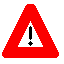 DISCLAIMER: The appearance of any external hyperlink references in this manual does not constitute endorsement by the Department of Veterans Affairs (VA) of this website or the information, products, or services contained therein. The VA does not exercise any editorial control over the information you may find at these locations. Such links are provided and are consistent with the stated purpose of the VA.SymbolDescriptionNOTE/REF: Used to inform the reader of general information including references to additional reading material.In most cases, you will need this information, or at least it will make the installation smoother and more understandable. Please read each note before executing the steps that follow it!CAUTION, DISCLAIMER, or RECOMMENDATION: Used to inform the reader to take special notice of critical information.NOTE: Callout boxes refer to labels or descriptions usually enclosed within a box, which point to specific areas of a displayed image.NOTE: This is a one-time setup and will automatically be available in any other Word document once you install it on the Toolbar.NOTE: This method transmits the files from the first available File Transfer Protocol (FTP) server.NOTE: The LEDI IV Update patch is enabling the micro interface for orders and results, as well as the AP orders interface.  However, the sending of AP results from VA Host Labs to other VA Labs, DoD Labs and Commercial Reference Labs will still be disabled.  The AP Host Labs will continue to use their existing processes to return the resulted sample to the Collecting Labs.   REF: The LIMs should follow the detailed setup instructions in the LEDI III Implementation Guide (patches LA*5.2*64/LR*5.2*286) at this link: 
http://www.va.gov/vdl/application.asp?appid=75
Users must also follow the LEDI IV configuration steps in the "Use of the LEDI IV Software" section in this manual.  The AP/MICRO interface configuration processes are described in the AP/MICRO Configuration document.NOTE: To assist with training end users, review this manual.ParameterLevel/PrecedenceFileUSRUserNEW PERSON (#200)DIVDivisionINSTITUTION (#4)PKGPackagePACKAGE (#9.4)NOTE: The type of alert generated either depends on whether the clinician has set the parameter for personal alerts in CPRS, or if the alert is mandatory at the system level.REF: For additional details on these alerts, see the “APPENDIX B: HOW NOTIFICATIONS WORK - TECHNICAL OVERVIEW” section in the CPRS Technical Manual in the VDL.NOTE: This functionality is reserved for future use with the Labs and Associated VistA databases once converted to Laboratory Systems (timeframe TBD).NOTE: Codes from the HL7 OBX segment field OBX-3 must be classified as result codes. Codes from the HL7 OBX segment field OBX-5 must be classified as answer codes.REF: For a sample of this AP login process, see Chapter 5, "Use of the LEDI IV Software."NOTE: This functionality is reserved for future use with a subsequent release of the LEDI software (timeframe TBD). NOTE: The type of alert generated either depends on whether the clinician has set the parameter for personal alerts in CPRS, or if the alert is mandatory at the system level.REF: For additional details on these alerts, see the the “APPENDIX B: HOW NOTIFICATIONS WORK - TECHNICAL OVERVIEW” section in the CPRS Technical Manual in the VDL.  NOTE: For LIMs and IRM personnel, follow the Installation steps in the LEDI IV Install Guide prior to using this software: http://www.va.gov/vdl/application.asp?appid=75Display TextNameDescriptionPrecedence OrderDefault manual verify methodLR VER EM VERIFY BY UIDUsed to designate the default verification method presented to the user when verifying laboratory results in the "CH" subscript via options that do not use a load/work list. Parameter can be set at the package, division or user level. Division level takes precedence over the package level. User level takes precedence over division level. Site can also force verification by UID only. The available values that can be selected are:   Accession number, UID (Unique Identifier) and only UID.UserDivisionPackageDefault load/work list verify methodLR VER EA VERIFY BY UIDUsed to designate the default verification method presented to the user when verifying laboratory results in the "CH" subscript via options that use a load/work list. Parameter is associated with the accession area linked to the load/worklist profile selected by the user. Parameter can be set at the package or user level. User level takes precedence over package  level.The available values that can be selected are:   Accession number, UID (Unique Identifier) and only UID.UserPackageDisplay Provider in Micro Result EntryLR MI VERIFY DISPLAY PROVIDERThis parameter allows the site/division/user to indicate if the ordering provider information  should be displayed to the user during microbiology result data entry.  The information displayed to the user is:Provider Name Voice Pager Office Phone Digital Pager UserDivisionPackagePrompt CPRS Alert in Micro Result EntryLR MI VERIFY CPRS ALERTUsed to allow the user to determine if they want to be prompted to send a CPRS alert after editing a microbiology accession. The user can indicate:They do not want to be askedThe user can request that they be asked and have the default prompt to be set to NO, orThe user can request to be asked and have the default prompt to be set to Yes.The default Package level setting is ‘Don’t Ask’. UserDivisionPackageEGFR Creatinine IDMS-traceable MethodLR EGFR METHODUsed to designate if the EGFR calculation should calculate the EGFR based on an IDMS-traceable method. This parameter is configurable at both the package and division level. DivisionPackageEGFR Patient's Age CutoffLR EGFR AGE CUTOFFUsed to designate if the EGFR calculation should not be performed on creatinine when executing the delta check EGFR when the patient's age is <18 or >70. This parameter is configurable at both the Package and division level and can be set for either or both age cutoffsDivisionPackageEGFR Result CutoffLR EGFR RESULT SUPPRESSUsed to designate if the EGFR calculation should be suppressed when the value is >60. If enabled then ">60" is reported in lieu of the actual EGFR calculated value. This parameter is configurable at both the package and division level.DivisionPackage Send an alert after AP releaseLRAPRES1 AP ALERTAfter Anatomic Pathology report is released, this will be the default answer to the "Send an alert" message.The default Package level setting is ‘NO’.UserDivisionPackage Default AP Report Selection PromptLR AP REPORT SELECTIONAllows the package/facility/user to set a default report selection method to present to the user.UserDivisionPackageAsk Performing Lab APLR ASK PERFORMING LAB APEnter YES to be prompted for Performing Lab.Enter NO to not be prompted for Performing Lab.If the user chooses not to be prompted for performing laboratory, the system will assign the performing laboratory based on the user's Default Performing Laboratory parameter and if the parameter is not set for the user, it defaults to the user's Institution (DUZ(2)).The default Package level setting is ‘YES’.UserDivisionPackageAsk Performing Lab MicroLR ASK PERFORMING LAB MICROEnter YES to be prompted for Performing Lab.Enter NO to not be prompted for Performing Lab.If the user chooses not to be prompted for performing laboratory, the system will assign the performing laboratory based on the user's 'Default Performing Laboratory' parameter and if the parameter is not set for the user, it defaults to the user's Institution (DUZ(2)).The default Package level setting is ‘YES’.UserDivisionPackagePrint SNOMED Code SystemLR AP SNOMED SYSTEM PRINTParameter to allow the site/division to indicate which version of SNOMED to print or display on Anatomic Pathology reports.The default Package level setting is ‘SNOMED I’.  DivisionPackageDocument Surgery Package Case InfoLR AP SURGERY REFERENCEAllows site/division to indicate when copying surgical case information from the Surgery package during surgical pathology login if a statement is also added to the copied information documenting the source of the copied information.The default Package level setting is ‘NO’.DivisionPackageChemistry GUI Report Right MarginLR CH GUI REPORT RIGHT MARGINThis is the value to use for the right margin (column) when formatting chemistry/hematology type laboratory reports within a GUI display/client.UserDivisionPackageMicrobiology GUI Report Right MarginLR MI GUI REPORT RIGHT MARGINThis is the value to use for the right margin (column) when formatting microbiology type laboratory reports within a GUI display/client.UserDivisionPackageAP GUI Report Right MarginLR AP GUI REPORT RIGHT MARGINThis is the value to use for the right margin (column) when formatting anatomic pathology type laboratory reports within a GUI display/client.UserDivisionPackageMethod of Assigning AP Accession NumberLR AP DEFAULT ACCESSION NUMBERWhen an Anatomic Pathology (AP) case is accessioned, this parameter will control how the system should assign a default accession number to the case being logged in. (Note: The user will still be able to override the default, and select a different accession number, if they so choose).  The user can select to keep the Accession default as it is.  Or, they can set system to search from the beginning (#1).  The first available accession number found in that accession area will be used as the default accession number for the new case being logged in.PackageDefault Accessioning SpecimenLR ACCESSION DEFAULT SPECIMENAllows the package/facility/user to set a default topography presented to the user when accessioning specimens into the Laboratory system.UserDivisionPackageDefault Accessioning Collection SampleLR ACCESSION DEFAULT COL SAMPAllows the package/facility/user to set a default collection sample presented to the user when accessioning specimens into the Laboratory system.UserDivisionPackageDefault Accessioning Lab TestLR ACCESSION DEFAULT LAB TESTAllows the package/facility/user to set a default laboratory test presented to the user when accessioning specimens into the Laboratory system.UserDivisionPackageExclude removed tests from buildingLR MANIFEST EXC PREV TESTAllows package or user to select the default value presented to the user when building a shipping configuration to the prompt "Exclude previously removed tests from building?"UserPackageUse default accession datesLR MANIFEST DEFLT ACCESSIONAllows package or user to select the default value presented to the user when building a shipping configuration to the prompt "Use default accession dates?"UserPackageDefault to create new manifestLR MANIFEST DEFLT CREATEAllows package or user to determine the default  response when prompted to create a shipping manifest at the "There is not an open shipping manifest for [shipping configuration] Do you want to start one?" prompt.UserPackagePrint Reporting/Printing FacilityLR REPORTS FACILITY PRINTDetermines if the name and address of the:Laboratory that is responsible for the report display on the Laboratory report.Facility where the report is printed display on the Laboratory report.Both names display on the Laboratory report.The default Package level setting is ‘None’.NOTE: Setting of the Print Reporting /Printing Facility is not fully functional for Multi-Divisional sites.  It also has no impact on the Performing Lab that displays in CPRS.DivisionPackageLab STS Default Mapping Files DirectoryLR MAPPING DEFAULT DIRECTORYThis parameter holds the name of the default directory, which contains the STS mapping of standard code sets to VistA Laboratory system files.Should be expressed as a full directory specification.UserPackageSystemLab STS Default Mapping FilespecLR MAPPING DEFAULT FILESPECThis parameter holds the file specification used to screen which files is a given directory are presented to the user for loading. These files contain the STS mapping of standard code sets to VistA Laboratory system files.The default Package level setting is ‘*.TXT’.UserPackageSystemDefault lab label printerLR LABEL PRINTER DEFAULTAllows selection of default lab label printer presented to the user when selecting the label device to use to print accession and order labels. User can specify default printer by division.UserDefault Performing LaboratoryLR VER DEFAULT PERFORMING LABAllows the user to designate a default performing lab that is presented to the user when specifying the performing lab. Normally the lab software defaults to the user's institution. This parameter allows the user to specify a different institution.UserLab Messaging - Parse HL7 MessagesLA7UTILA PARSEAllows the User to select the default setting for "Parse HL7 Message" prompt when using [LA7 PRINT LAB UI MESSAGE]."LAST" means the user wants the system to keep track of their last response to this prompt and use that as their default.UserSystemLab Messaging - Display using BrowserLA7UTILA USE BROWSERAllows the User to select the default setting for the "Use Browser to display HL7 Message" prompt when using [LA7 PRINT LAB UI MESSAGE]."LAST" means the User wants the system to keep track of their last response to this prompt and use that as their default.UserSystemLab Messaging - Show IdentifiersLA7UTILA SHOIDSAllows the user to select the default setting for the "Display identifiers during message selection?" prompt when using [LA7 PRINT LAB UI MESSAGE].UserSystemPrompt CPRS Alert in CH Result EntryLR CH VERIFY CPRS ALERTUsed to allow the user to determine if they want to be prompted to send a CPRS alert after editing a Chem/Heme accession. The user can indicate:They do not want to be askedThe user can request that they be asked and have the default prompt to be set to NO, The user can request to be asked and have the default prompt to be set to Yes.UserDivisionPackageNOTE: During data entry, the LIM can enter two question marks next to a field and VistA provides a short explanation of the parameter.NOTE: During data entry, the LIM can type in two question marks next to a field and VistA provides a short explanation of the parameter.NOTE: During data entry, the LIM can type in two question marks next to a field and VistA provides a short explanation of the parameter.NOTE:. The AP LEDI Data Entry option will only be used by the LEDI test sites who previously used the software to send and receive AP.NOTE: The option Print MI/AP Test Mappings [LA7VPFL] is released with LEDI IV but will not be used until a future date.NOTE: The LA7V 62.47 ADD DOD option is released with LEDI IV but will not be used until a future date.NOTE: The type of alert generated either depends on whether the clinician has set the parameter for personal alerts in CPRS, or if the alert is mandatory at the system level.Reference: For additional details on these alerts, see the “APPENDIX B: HOW NOTIFICATIONS WORK - TECHNICAL OVERVIEW” section in the CPRS Technical Manual on the VDL.    TermDefinitionAPAnatomic Pathology.APIApplication Program Interface.CAPCollege of American Pathologists.Collecting FacilityThe Collecting facility is the laboratory that collects the patient's specimen.To use LEDI after the specimen is collected, the Collecting facility must:Create an electronic Shipping Manifest, specifying the lab tests to be performed by the Host facility laboratory).Transmit the Shipping Manifest List to the Host facility laboratory.Transport the specimen by carrier to the Host facility laboratory.CreatinineBlood and urine tests, used to determine kidney function and for monitoring treatment for kidney disease.CYCytologyData FieldsThe information base associated with a segment.Data Type (DT)Restrictions on the contents of the data field as defined by the HL7 Standard.DoDDepartment of Defense.eGFR(eGFR) is Estimated Glomerular Filtration Rate test.  A test for kidney function.  Specifically, it estimates how much blood passes through the tiny filters in the kidneys, called glomeruli, each minute.Electronic CatalogThe electronic catalog contains laboratory tests available for the Collecting facility to order.Element NameGlobally unique descriptive name for the field.EMElectron Microscopy.Feeder ConfigurationA shipping configuration that allows the site to indicate certain tests are eligible for a manifest related to the shipping configuration, when the specimen/test is received via the designated feeder shipping configuration used to receive the specimen.HDIHealth Data Informatics.HDRHealth Data Repository.HL7Health Level Seven. Standard for electronic data exchange/messaging protocol.Host facilityThe Host facility is the laboratory that receives the patient's specimen and performs the requested testing and analysis on the specimen.IENInternal Entry Number.IPInternet Protocol.IRMInformation Resource Management.KIDSKernel Installation and Distribution System.LDSILaboratory Data Sharing and Interoperability.LEDILaboratory Electronic Data Interchange.LEN
(length)Length is the maximum number of characters that one occurrence of the data field may occupy.LIMLaboratory Information Manager.MIMicrobiology.NLTNational Laboratory Test.NLTSVA National Laboratory Test File.OIFOOffice of Information Field Office.P&LMSPathology and Laboratory Medicine Service.PIDPatient Identifier.R/O/C
(optional)R/O/C indicates whether the data field is required, optional, or conditional in a segment:R—requiredO (null) —optionalC—conditional on the trigger eventRP/# 
(repetition)Repetition indicates the number of times you can repeat a field:N (null)—No repetition allowed.Y—Field may repeat an indefinite or site-determined number of times.(Integer)—You can repeat the field the number of times specified by the integer.SegmentA logical grouping of data fields.SEQ 
(sequence number)Sequence Number is the ordinal position of a data field within a segment.This number refers to the data field in the comments text that follows the segment definition table.Shipping ConfigurationShipping configuration is an entry in the LAB SHIPPING CONFIGURATION file (#62.9) that defines and describes a relationship between two facilities—a Collecting facility and a Host facility.It is for the collecting, processing, receipting, and reporting of the laboratory testing of clinical specimens. It controls the building of shipping manifests, which are used as shipping documents for the transport of clinical specimens between the facilities and make up the configuration.It controls how the specimens are processed at both facilities, as well as, the means and methods used to communicate test orders and results for the two entities.Shipping ManifestThe shipping manifest is a document that lists the lab specimens sent outside the facility to a reference lab for processing.SNOMED CTSystemized Nomenclature of Medicine Clinical Terms.SPSurgical Pathology.SSNSocial Security Number.TBL#
(table)Table attribute of the data field defined by the HL7 standard (for a set of coded values) or negotiated between the VistA Laboratory application and the vendor system.Local tables used by the VA begin with the prefix 99VA.UIUniversal Interface.UIDUnique identifier assigned to each laboratory accession.VAVeterans Affairs.VAMCVeterans Affairs Medical Center.VDLVA Software Document Library.VHAVeterans Health Administration.VIEVitria Interface Engine.VISNVeterans Integrated Service Network.VistAVeterans Information System and Technology Architecture.